Student: Melissa Blauwblomme	Promotor: Nicole SchoofsAcademiejaar Bachelor in de Orthopedagogie: Bij mama is het toch veel lekkerder!“Hoe kunnen we van een chaotisch tafelmoment een aangename tafelsituatie maken, bekeken door een contextuele bril, in een verticale gemengde leefgroep uit de bijzondere jeugdzorg?”Student: Melissa BlauwblommePromotor: Nicole SchoofsAcademiejaar Bachelor in de Orthopedagogie: Bij mama is het toch veel lekkerder! “Hoe kunnen we van een chaotisch tafelmoment een aangename tafelsituatie maken, bekeken door een contextuele bril, in een verticale gemengde leefgroep uit de bijzondere jeugdzorg?”VoorwoordDeze bachelorproef is het resultaat van een reis vol spanning en emoties. Het is het resultaat van heel veel stress en mooie momenten. Ik ben een hele grote uitdaging aangegaan en er ingevlogen om het tot een goed einde te brengen. Met heel veel plezier uiteraard! Het was de beste leerschool die ik mij kon voorstellen, en ik ben enorm gegroeid als persoon en als begeleider. Ik heb dit allemaal te danken aan het team, de organisatie, maar ook de school. Ze hebben me dan ook alle vrijheid gegeven om iets te doen waar ik achter stond en steunden me iedere keer opnieuw in mijn ideeën. Ik heb dan ook veel kracht geput uit de besprekingen met het team, de teamcoördinator, en de stagebegeleider van op school. Zij waren altijd bereid om mij bij te staan, en mij nieuwe inzichten te brengen. Ik heb echt genoten van de samenwerking met het team. Het waren stuk voor stuk aangename collega’s die altijd klaar stonden om te helpen. Ook op het thuisfront heb ik veel steun gekregen. Zij stonden elke keer klaar om te helpen en te luisteren. Ik wil hen dan ook via deze weg bedanken voor de weg die zij samen met mij afgelegd hebben. Bedankt!InhoudsopgaveInleiding	31	Probleemstelling	42	Doelstelling	63	Situering van het project	73.1	de organisatie	73.1.1	De hulpvraag van de gebruiker staat centraal	73.1.2	Het gezin is de belangrijkste leef- en ontwikkelingswereld	73.1.3	Een samenwerking vanuit gelijkwaardigheid	83.1.4	Een totaalbenadering is noodzakelijk	83.2	de leefgroep	83.2.1	Karakteristieken	83.2.2	Korte schets	94	theoretische handvaten	104.1	Gedragstherapeutische benadering	104.2	Humanistisch model	114.3	Contextuele hulpverlening	114.3.1	De vier dimensies	124.3.2	Loyaliteit	134.3.3	Loyaliteitsconflicten	144.3.4	Het belang van loyaliteiten in de hulpverlening	154.3.5	Invloed op de hulpverlening	154.4	Hechtingsstoornissen	184.4.1	Hechting	184.4.2	Onveilige hechting	184.4.3	Invloed op de groepsmomenten	184.5	groepsdynamiek	194.5.1	Eigenschappen groepsdynamiek in de leefgroep	194.5.2	Individuele inzet	204.5.3	Sociaal leren	204.5.4	Vaardigheden en groepsdynamica	214.5.5	Gevolgen voor de groepsmomenten	215	Praktische uitwerking	225.1	Inleiding	225.2	Methodische handvaten	225.3	de leefgroep	235.3.1	Groepsmoment 1: het kringgesprek	235.3.2	Groepsmoment 2: het stellingenspel	265.3.3	Groepsmoment 3: rollenspel	285.3.4	Groepsmoment 4: Versiering van de leefgroep	315.3.5	Groepsmoment 5: De voedingsdriehoek	335.3.6	Groepsmoment 6: Oefenen voor het feest	395.4	de ouders	405.4.1	Heen- en weer schriftjes	405.4.2	Het ouderfeest	435.5	het team	475.6	begeleidingsstijl	496	Besluit	516.1	Globale resultaten	516.2	groeiproces als begeleider	526.3	evaluatie	536.3.1	de kinderen	536.3.2	Het team	536.3.3	De ouders	547	Opvolging van het project	557.1	terugkoppeling naar het team	557.2	continuïteit van het project	557.3	aanbevelingen en suggesties	558	Bibliografie	57Bijlagen	58Bijlage 1: Informed consent	58Bijlage 2: Korte schets van de leefgroep	59Bijlage 3: de 4 regels	62Errata	64InleidingSamen aan tafel zitten, babbelen over hoe het geweest is die dag op school, lekker eten. Dit is één van de voornaamste momenten van de dag waar er kan gesproken worden over wat er in de leefwereld van een kind speelt. Het zou een warm moment moeten zijn waar kinderen zich geborgen en gehoord kunnen voelen. Aan tafel zitten, is een plaats waar er banden kunnen ontstaan tussen de kinderen, maar ook met de begeleiders.Deze visie hangt natuurlijk heel erg sterk vast met mijn eigen waarden en normen en toont een, volgens mij, ideale tafelsituatie. Het is ook wel  één van de redenen waarom ik dit onderwerp heb gekozen. Ik hou van aan tafel gaan, en het gezellig samen zitten. Het is een belangrijk moment van de dag, en ik wil dit moment dan ook volledig benutten met de kinderen, zodat zij ook die ervaringen en vaardigheden kunnen meedragen naar hun toekomst. Om dit tot een goed einde te brengen, ga ik te werk met de kinderen, de ouders en het team in dit project. Een andere reden voor de keuze van dit onderwerp, is omdat het in de groep helemaal niet goed liep. De kinderen gingen heel luid roepen aan tafel en de regels waren niet helemaal eenduidig. Het tafelmoment was geen moment meer van warmte en vreugde, maar een bron van stress, zowel voor de begeleiders als voor de kinderen. De begeleiding van de leefgroep frustreert zich over de kinderen en worden kwaad. De kinderen kunnen niet om met de drukte, en worden heel lastig en moeilijk. De tafelsituatie is een moment van chaos geworden. Het ‘ideale’ beeld van een aangenaam tafelmoment botst met de realiteit van de leefgroep. Om dit alles te kunnen realiseren hebben de kinderen natuurlijk enkele vaardigheden nodig. Deze worden aangeboden in de groepsmomenten die worden beschreven in de praktische uitwerking van het project. Ik ben me natuurlijk bewust van mijn eigen waarden en normen en ga samen met het team ook op zoek naar een consensus over het ‘aangenaam tafelmoment’.  Van daaruit heb ik mijn doelstellingen opgesteld. Ik kies er ook bewust voor om met de groep te werken. Het is op deze manier zeker geen gemakkelijke opgave, maar het is mijn streven om de groep samen te houden. Dit wordt dikwijls vermeden omdat de kinderen de vaardigheden niet hebben om samen te werken of om te luisteren naar elkaar. Het groepsgevoel moet aangewakkerd worden door oog te hebben voor de dynamiek in de groep en deze voor een stuk proberen te sturen door enkele handvaten. Omdat de tafelsituatie iets is wat evengoed thuis heel sterk speelt, en aanwezig is, was het mijn keuze om contextueel te gaan werken. Zowel contextueel in de groepsmomenten, als echt werken met de ouders. De bedoeling is om de kinderen hun motivatie prikkelen door de thuissituatie te koppelen met de leefgroep. ‘Bij mama is het toch veel lekkerder!’ Dit zinnetje klinkt me heel bekend in de oren bij het aan tafel gaan met de kinderen uit de leefgroep. De context is voor deze kinderen dan ook de belangrijkste leefwereld, en daar moeten wij, als begeleiders, ook achterstaan. Samen werken we aan onze tafelmanieren tijdens de groepsmomenten, waar er ook oog is voor de context. In een later stadium wordt er samen met de kinderen een ouderfeest georganiseerd. Een echt feest van de kinderen voor de ouders. Het contextuele luik zorgt er ook voor dat ik de kans krijg om mijn vaardigheden in het werken met de ouders kan verbreden en verder ontwikkelen. ProbleemstellingSamen aan tafel zitten is een moment van rust, een moment waar we kunnen ventileren over onze dag, een moment dat je de kinderen kan vragen naar hun dag en laten vertellen. Dit is dan ook de ideale situatie en het beeld dat de maatschappij ons voor een stuk oplegt. Het is in de werkelijkheid niet altijd even gemakkelijk. Ook in een leefgroep waar vele kinderen met elkaar samenleven loopt het soms moeilijk. Daar zitten we in een grote groep aan tafel, en is er van rust niet altijd sprake. De kinderen roepen naar elkaar, en vergeten algauw de regels die gelden rond de tafelsituatie. In de leefgroep waar ik de praktische kant van deze bachelorproef uitvoer,  komt dit sterk naar voor. De begeleiders op de werkvloer hebben het dan ook soms moeilijk met het onrustige tafelmoment. Er ontstaan frustraties bij zowel de kinderen als de begeleiders, waardoor de sfeer aan tafel tot onder het vriespunt zakt. Een ‘aangenaam tafelmoment’ hangt heel sterk samen met de waarden en normen die we van thuis uit meekregen hebben. Dit geldt zowel voor de kinderen en hun achtergrond als voor de begeleiders en hun achtergrond. Dit zorgt soms voor heel wat onduidelijkheid. De kinderen willen sommige regels niet volgen omdat dit thuis anders is en omgekeerd. Op vraag en vanuit onderling overleg met het team gingen we op zoek naar hoe we de tafelsituatie in de groep kunnen verbeteren, en hoe we deze kunnen koppelen aan de tafelsituatie thuis. Ik kijk uit naar manieren om verbindend te werken met de ouders en de kinderen rond dit bepaalde thema.Vooral de laatste maanden blijkt dat de groep moeilijker handelbaar wordt. De kinderen zijn een stuk drukker, lastiger en vertonen echt negatief gedrag. Uit mijn observaties valt het op dat de kinderen hier elkaar in versterken. Door hun problematiek krijgen ze het ook moeilijk met het negatief gedrag van de andere kinderen, waardoor ze zelf moeite hebben om aangepast gedrag te stellen. Ook het team voelt het verschil met een paar maanden geleden enorm. De werkdruk in de groep wordt voelbaar groter, en men zit een beetje met de handen in het haar. Er is een gevoel van stagnatie aanwezig, en het is moeilijk om positief vooruit te kijken.De centrale vraag die we kunnen stellen is: “Hoe kunnen we van een chaotisch tafelmoment een aangename tafelsituatie maken, bekeken door een contextuele bril, in een verticale gemengde leefgroep uit de bijzondere jeugdzorg?” Er zijn heel wat factoren die meespelen in het mislopen van het tafelmoment. Ik probeer dan ook zoveel mogelijk van deze factoren aan te pakken en hiermee aan de slag te gaan. De eerste belangrijke factor is het gebrek aan de juiste vaardigheden van de kinderen. De kinderen hebben van thuis uit niet altijd de nodige aandacht gekregen als het gaat over tafelmanieren. Bovendien hebben zij niet altijd de juiste sociale vaardigheden aangeboden gekregen om met andere kinderen te delen, samen te werken, laat staan om samen met zo’n grote groep aan tafel te zitten. In de groepsmomenten met de kinderen is het de bedoeling dat de kinderen nieuwe vaardigheden worden aangereikt. Zowel sociale vaardigheden als vaardigheden rond tafelmanieren zullen nodig en nuttig zijn om tot een aangenaam tafelmoment te komen. De tweede factor die meespeelt zijn de waarden en normen die de kinderen meekregen van thuis uit. Soms zijn er helemaal geen regels thuis rond het eten, en kan het zijn dat het helemaal niet zo belangrijk is voor de ouders, of er gelden thuis andere regels dan in de groep. Het wordt ook wel eens aangehaald dat het bij mama of papa veel beter en leuker is. Ik probeer dan ook deze twee te koppelen en de ouders te betrekken hoe het er in de groep aan toe gaat. Daarenboven heeft dat ook te maken met de waarden en normen die de ouders van hun context meekregen waardoor zijzelf de vaardigheden niet in hun bezit hebben om deze over te brengen naar hun kinderen toe. Het is voor mij dan ook erg  belangrijk om niet vanuit een veroordelende houding te werken, maar eerder om een motivatie te zoeken bij de kinderen om dit goed te doen. Een extra motivatie om deze nieuwe vaardigheden die hen wordt aangereikt, aan te leren. Doordat ze in de groep nieuwe vaardigheden aangeboden krijgen, kan dit misschien stuk voor stuk ontwikkelen en kan het tafelmoment thuis eventueel anders verlopen en bijdragen tot een positief contact met aandacht voor elkaar.  Maar ook de begeleiders hebben verschillende waarden en normen. De derde factor die meespeelt in het probleem, en ook tot uiting komt in het tafelmoment. De begeleiders hebben soms heel verschillende aanpakken en verschillende regels. Voor de kinderen is het heel moeilijk om zich hieraan nog te houden, want de afspraken verschillen van begeleider tot begeleider. Het gebrek aan eenduidigheid doet de structuur voor een stuk teniet, wat op zijn beurt voor chaos zorgt. De kinderen hebben dan ook sterk hun structuur nodig. Ik wil samen met het team op zoek gaan naar mogelijkheden waardoor het tafelmoment toch wat rustiger en gestructureerder kan verlopen. Het is niet mijn bedoeling om te overstructureren maar om een manier te zoeken zodat het voor zowel de kinderen als de begeleiding aangenaam is om aan tafel te zitten. DoelstellingGezellig samen zitten, iedereen die beleefd aan tafel zit, en rust. Het beeld dat de maatschappij ons oplegt omtrent het tafelmoment, is iets wat we allen willen nastreven. Echter, met 10 kinderen uit de bijzondere jeugdzorg is dit zeer onrealistisch. We moeten het beeld dat de maatschappij ons oplegt kunnen realistisch maken en toepassen op het leven in een leefgroep. Ik ga samen met het team op zoek naar wat wel realistisch is, en wat we kunnen bereiken met de mogelijkheden van de kinderen. Vanuit het team kwamen altijd dezelfde zaken naar boven, als ik vroeg naar wat voor hen een aangenaam tafelmoment is. Rustig kunnen eten, met elkaar kunnen babbelen, elkaar met rust laten aan tafel, beleefd zijn, en niet roepen. Dit zijn zeer zeker allemaal waardevolle ingrediënten voor een aangenaam tafelmoment. Er blijft echter een belangrijke kanttekening! Wat iets aangenaam maakt is en blijft heel waardegebonden. We kunnen er niet van uit gaan dat wat voor de ene aangenaam is, voor de andere ook aangenaam zal zijn. We kunnen zoals reeds gezegd ook niet het ‘ideaal’ nastreven. Dit zou een onmogelijke en onrealistische taak zijn. Om een project af te leveren, dat nuttig is voor de groep en voor de begeleiders, ging ik op de eerste teamvergadering het team bevragen over wat hun verwachtingen zijn van een aangenaam tafelmoment. Het is dan ook de bedoeling dat hun doelen worden nagestreefd, en dat wat beoogd word in dit project, klopt met de waarden en normen en afspraken in het team. Het is dan ook heel belangrijk dat het team betrokken wordt in het opstellen van mijn doelstelling. Om hierover een duidelijk beeld te krijgen konden de teamleden hun verwachtingen noteren op een blad in het bureau. Dit werd in de loop van die week ingevuld. Wat er vooral naar voor kwam, was rust. Rust aan tafel, en een overzicht behouden over de kinderen. Dat is een punt dat alle teamleden duidelijk heel belangrijk vinden. Op dat aspect heb ik mij dan ook toegespitst. Hoe kunnen we rust creëren aan tafel? Hoe kunnen we de kinderen bewust maken van wat tafelmanieren zijn, en hoe kunnen we zich bewust maken van wat de verwachtingen zijn tegenover hen? De bedoeling is de kinderen ook extra te motiveren hiervoor, door de situatie in de groep te koppelen aan thuis. De kinderen zijn natuurlijk het liefste thuis. Daarom wil ik hen ervan bewust maken dat tafelmanieren en gezellig tafelen zowel belangrijk zijn in de groep, als thuis. Dat mama en papa waarschijnlijk ook wel wat houden van rust aan tafel en tafelmanieren, en dat dit belangrijke vaardigheden zijn naar de toekomst toe. Doorheen de groepsmomenten wil ik de kinderen bewust maken dat de tafelsituatie thuis en in de groep niet zoveel verschilt. En dat we allemaal thuis andere gewoontes hebben. Ik wil de kinderen dat extra gevoel van verantwoordelijkheid geven, zodat zij ook veel sterker gemotiveerd zijn om aan deze vaardigheden te werken. Samen afspraken maken, samen een feest organiseren, met het oog op de contextuele invalshoek. Met die extra motivatie worden de nieuwe vaardigheden verder ontwikkeld en misschien wel thuis doorgetrokken. Situering van het projectde organisatieDe organisatie waar ik de praktische uitwerking van mijn afstudeerproject uitvoer is een organisatie in de bijzondere jeugdzorg. De Korf VZW, is een grote organisatie waar kinderen en jongeren van 0 tot 18 jaar terecht kunnen, wanneer er sprake is van ernstige opvoedings- en gezinsproblemen. Deze kinderen worden opgenomen en begeleid en worden nieuwe ontplooiingskansen aangereikt. “Meestal gaat het om een toestand waar de affectieve, morele, intellectuele of sociale ontplooiingskansen van de minderjarigen in het gedrang komen. Soms is ook de fysieke veiligheid door bijzondere gebeurtenissen, door relationele conflicten of door levensomstandigheden niet gegarandeerd. Het gaat om zogenaamde problematische opvoedingssituaties (POS) en als misdrijf omschreven feiten (MOF). “ De korf VZW is een heel vernieuwende organisatie. Men gaat altijd op zoek naar nieuwe theorieën en methodieken, en men houdt zich sterk bezig met de komende veranderingen in het hulpverlenerslandschap. Hun visie op de hulpverlening is dan ook een kwaliteitsvolle beschrijving van het huidige paradigma, en dat uit zich ook in de praktijk. Men beschrijft in het kwaliteitshandboek enkele sterke theoretische handvaten. Men ziet het kind niet alleen als subject van de hulpverlening, maar ziet het gezin als geheel, en daar gaan ze ook mee aan de slag. Dit is ook iets wat ik sterk meegenomen heb naar mijn eindwerk. Het gezin als een belangrijke betrokken partij, waar we samen werken aan het welzijn van hun kinderen.  Er zijn enkele belangrijke pijlers in de visie op de hulpverlening van de organisatie. Deze wil ik zeker even schetsen, want met deze pijlers wil ik verder aan de slag te gaan. De hulpvraag van de gebruiker staat centraalDit is één van de belangrijkste veranderingen in de voorbije jaren van de hulpverlening. Het lijkt vanzelfsprekend, maar het vergt heel veel energie en investeringen voor zowel de organisatie als voor de begeleiders om dit te realiseren. Dit komt heel sterk naar voor in de organisatie. Men gaat, samen met de ouders, op zoek naar oplossingen. In de nabije toekomst worden de doelstellingen in het handelingsplan ook samen opgesteld met de ouders. Er wordt heel sterk individueel gewerkt, en men zet alles in het werk om de hulpvraag centraal te zetten. Men vertrekt niet vanuit het aanbod, maar telkens vanuit de vraag.  Bijvoorbeeld: Een moeder wil haar dochtertjes meer zien. In de week dat zij naar papa gaan, had ze graag een extra avond in de week gehad met hen. Voor de begeleiding van die leefgroep komt daar een enorme organisatie bij kijken. Er moet naar school gebeld worden, en de bussen moeten geregeld worden. Het zorgt voor storing in de structuur van de dag en dus extra drukte. Er is ook twijfel of mama dit wel zal kunnen volhouden. Toch gaan we ervan uit dat mama het goed zal doen, en zetten we alles in het werk om dit in orde te krijgen. Mama stelde de vraag, en we gingen erop in. Ook al wordt het voor de begeleiding een stuk moeilijker op deze manier, het zijn de kinderen en het gezin die op de eerste plaats komen.Het gezin is de belangrijkste leef- en ontwikkelingswereldHet gezin is de belangrijkste leefwereld van minderjarigen. Hierin kan je heel sterk de contextuele benadering van de hulpverlening in terugvinden. In de visie van de organisatie in het kwaliteitshandboek wordt deze theorie letterlijk vernoemd. Dit is ook één van de belangrijke omwentelingen van de voorbije jaren. Men gaat op zoek hoe we als partners kunnen samenwerken met de ouders. Een significant punt daarbij is dat ouders veel gemotiveerder zullen zijn, als ze het gevoel krijgen dat ze betrokken worden. De begeleiders van de leefgroepen gaan heel intensief en gezinsondersteunend te werk. Dit vraagt een enorme investering aan flexibiliteit en inleving. “Om een passende bijstand te realiseren plannen en bewerkstelligen wij een maximum aan contacten, informatie-uitwisselingen en wederzijdse bevragingen met alle betrokken partijen dit vanuit het principe van meerzijdig gerichte partijdigheid, met zorg voor de meest kwetsbare partij, zoals geformuleerd in de contextuele benadering. “In het fragment uit het kwaliteitshandboek van de organisatie wordt gezegd dat men door vele contacten en informatie-uitwisselingen contextueel te werk gaat. Dit is in de realiteit ook zo, al zijn de ouders niet altijd happig op deze overlegmomenten. Er wordt nog te veel gedacht dat de hulpverlening de ouders tegenwerkt, eerder dan samenwerkt. Dit stereotiepe beeld moet stilletjes aan verdwijnen en plaats maken voor het beeld van het partnerschap. Hand in hand werken we naar de volgende pijler in de visie van de hulpverlening. Een samenwerking vanuit gelijkwaardigheidHoe meer de ouders de hulpverlening aanvaarden, hoe meer we als partners kunnen samenwerken voor de kinderen. Er is een relatie van gelijkwaardigheid, waardoor de ouders ook inspraak en participatie krijgen. De ouders worden bij alles betrokken, en beslissingen door het team worden heel voorzichtig en rekening houdend met verschillende factoren (de ouders, de consulent, het kind, de context) gemaakt. Bijvoorbeeld:  Een meisje uit de leefgroep doet  haar communie. Mama kan dat moeilijk betalen en heeft geen organisatievermogen. Het team heeft dan ook beslist dat zij de organisatie op zich zouden nemen. De aandachtsbegeleider van dat meisje gaat samen met mama om communiekledij. Mama haar mening telt, en dat wordt duidelijk naar voor geschoven. Om de foto’s te trekken, gaat de aandachtsbegeleider op zoek naar een datum die ook voor mama past, zodat mama er ook bij kan zijn. Er wordt dan ook niks boven mama’s hoofd beslist, en ze krijgt volledige inspraak. Een totaalbenadering is noodzakelijkEr wordt hulp geboden aan gezinnen met kinderen en daar staan de pedagogische problemen centraal. Men gaat er echter wel vanuit dat de opvoedingsproblemen deel uit maken van het totale gezinsgebeuren, en dat het gezin in relatie staat tot een ruimere context. Deze context kan die problemen op zijn beurt gaan beïnvloeden. Daarom is een integrale benadering belangrijk voor het werken aan die pedagogische problemen, en dit op alle terreinen. de leefgroepKarakteristiekenDe leefgroep waar ik stage loop, is een verticale gemengde leefgroep. Er zijn 10 plaatsen  voor jongeren van 0 tot 18 jaar, die door het comité bijzondere jeugdzorg of door de jeugdrechtbank hier in de voorziening werden geplaatst. Er zijn ook 2 bedden voorzien voor crisishulp in het kader van de integrale jeugdhulp. Die kunnen worden bezet wanneer een jongere, ouder dan 10 jaar,  even een time-out nodig heeft door verscheidene redenen zoals een onveilige thuissituatie op dat moment.  Deze jongeren worden dan aangemeld door het crisispunt jeugdhulp. Op sommige momenten zijn deze bedden constant bezet, andere momenten zijn ze voor weken aan een stuk leeg. Ik neem dan ook de kinderen die in crisis zijn in de leefgroep niet mee op in de bachelorproef. Ze zijn op dat moment geen deel van het geheel, en een periode van maximum 2 weken is te kort om een gevoelsband te creëren, zodat ze ook de tijd niet hebben om zich te integreren in de groepsdynamiek van de leefgroep. Concreet ligt de leeftijd van de kinderen tussen de 6 en 17 jaar. De groep is qua geslacht evenredig verdeeld, 5 jongens en 5 meisjes. Ze hebben stuk voor stuk zware problematieken, waardoor het samenleven er zeker niet makkelijker op wordt. Verder in het werk geef ik een korte schets mee van elk van deze kinderen en van hun context. Alleen al om de complexiteit van de problematiek van de kinderen en hun context te schetsen. De kinderen in de groep hebben allen reeds een lange lijdensweg bewandelt, waardoor ze getekend zijn voor het leven. In principe wordt gesteld dat deze kinderen psychosociale problemen hebben. Ik heb ervoor gekozen in samenspraak met mijn mentor, het team en mijn promotor om ze te zien en te bespreken als kinderen met gedrag- en emotionele problemen. Deze kinderen zijn zodanig getekend dat ze er grote littekens aan overhouden. Dit vertaalt zich enorm in hun gedrag. Vrijwel ieder kind van de leefgroep is gediagnosticeerd met gedrags- en/of emotionele problemen. Deze belangrijke eigenschap van de leefgroep heeft een grote invloed op de tafelsituatie, de groepsdynamiek en het leven in de groep in het algemeen. De traumatische gebeurtenissen die zich al hebben voorgedaan in hun leven, hebben een duidelijke weerslag gehad op hun ontwikkeling. Op zijn beurt zorgt dat voor gedragsproblemen en aanpassingsproblemen. Men kan stellen dat hoe meer stressvolle of traumatische gebeurtenissen zich voordoen in het leven van een ontwikkelend kind, hoe groter de kans is op psychosociale problemen, gedragsproblemen en emotionele problemen. Een belangrijke, karakteristieke eigenschap van de groep is de aanwezigheid van de vele broers en zussen. Bijna allemaal hebben ze een broer of zus in de groep, wat de dynamiek ook voor een groot stuk mee bepaald. Het maakt de leefgroep een bijzonder, apart gegeven die verschilt van andere leefgroepen. De band tussen broer en zus is heel belangrijk, en zorgt ervoor dat er ook in de leefgroep een context aanwezig is. Daarom is het zeer belangrijk om daar even bij stil te staan en om met de context aan de slag te gaan. Korte schetsOmdat de leefgroep een heel dynamisch gegeven is, is het belangrijk om de kinderen en hun context even eens kort te schetsen. Doorheen het werk zijn er voorbeelden gebruikt van situaties die ik meegemaakt heb met de context. Het is dan ook interessant dat er kan teruggekeken worden hoe die context eruit ziet. Deze zijn bijgevoegd in de bijlagen.(Bijlage 2). Om de privacy van de kinderen te beschermen, worden enkel pseudoniemen gebruikt. theoretische handvatenHet is belangrijk om op zoek te gaan naar de achterliggende redenen van het gedrag om te kijken hoe we ermee kunnen omgaan. Er zijn talloze theorieën rond gedragsproblemen en elk van deze draagt componenten met zich mee die kunnen worden meegenomen naar de praktijk. Hier worden enkele modellen en handvaten besproken die mij doorheen mijn werk geholpen hebben. Zonder in hokjes denken, bekijk ik die verschillende modellen, theorieën en handvaten eerder als een deel van het geheel. Ze kunnen door elkaar gebruikt worden en er kunnen verschillende methodieken uit worden geselecteerd. Ik ga voor een totaalbenadering. Gedragstherapeutische benaderingMet sommige theorieën wordt in de voorziening expliciet gewerkt. Zoals in vele andere organisaties wordt er ook sterk gewerkt met het gedragstheoretisch model. Dit vertaalt zich vooral in de praktijk als het straffen en belonen. De belangrijkste gedachte van de gedragstherapie is dat alle gedrag is aangeleerd. En daarbij komt dan ook dat alle gedrag terug afgeleerd kan worden, en dat dus ongewenst gedrag kan omgezet worden in gewenst gedrag. Hier wordt niet gekeken naar de achterliggende redenen van het gedrag, maar uitsluitend naar het gedrag zelf. Het gedrag wordt wel gezien in relatie met de omgeving. Zo kunnen omgevingsfactoren die veranderen, het gedrag ook veranderen. Het zijn die omgevingsfactoren die aanknopingspunten bieden voor het zoeken naar een gepaste behandeling. Die omgevingsfactoren zijn dan het straffen en belonen. De manipulatie van omgevingsfactoren kunnen dan gezien worden als de sleutel naar gedragsverandering en een stap richting gewenst gedrag. Er zijn veel verschillende modellen en methodieken die op het gedragstherapeutische principe steunen. Één ervan is modelling of sociaal leren. Een belangrijk model voor het aanleren van nieuwe vaardigheden. Ik gebruik het dan ook bewust doorheen mijn stage en de groepsmomenten met de kinderen. Het bestaat er uit dat men door het laten zien (door spel, gesprekken, voorbeeldfunctie,…) van het gewenste gedrag, en het daarna ook zelf te doen, nieuwe vaardigheden aan kan leren, en het ongewenste gedrag veranderen. Deze methodiek komt ook veel voor in de residentiële jeugdhulpverlening. Dit ook omdat het zijn effect bewezen heeft en omdat het hele praktische handvaten biedt naar de praktijk toe.  Aan tafel en tijdens de sessies maak ik gebruik van modelling en het straffen en belonen. Concreet wil dit zeggen dat de begeleiding dezelfde tafelmanieren hanteert als ze zelf verwachten van de kinderen. Tijdens de groepsmomenten wordt er ook aan modelling gedaan. Daar wordt ook het goede voorbeeld gegeven op meerdere vlakken. De begeleiding geeft het goede voorbeeld bij het spelen van een spel. Ik heb gemerkt dat het soms heel moeilijk is om eerlijk te spelen, en dikwijls saboteerden sommige kinderen het spel volledig. Dat verbeterde systematisch nadat de begeleiding in het spel het goede voorbeeld gaf. De modelling verloopt hier dan door middel van de voorbeeldfunctie. Modelling kan ook door spel, dus heb ik in het groepsmoment een rollenspel verwerkt. De kinderen konden het gewenste gedrag zien aan de hand van een toneeltje, waarna ze dit zelf konden spelen. Modelling wordt in het stukje groepsdynamiek ook verder opgenomen, en wordt getoetst aan het leven in groep. Ik ga ook bewust om met het straffen en belonen en ga weloverwogen veel belonen. Het straffen laat ik, indien mogelijk, achterwege. Dit omdat men op deze manier algauw in het negatieve vervalt en het positieve algauw terug vergeten wordt. Humanistisch modelHet humanistisch model focust zich niet alleen op het gedrag. Men ziet de mens als een wezen dat van nature goed is. Men stelt dat de maatschappij op een destructieve manier invloed heeft op de ontwikkeling. Probleemgedrag is dan het gevolg van een omgeving waar het kind onvoldoende kansen heeft gekregen om zijn talenten en goede eigenschappen te ontwikkelen. De oorzaak wordt dus gelegd bij de omgeving van het kind. Zelfverwezenlijking is een belangrijk onderwerp in het humanisme, en dit kan in gedrang komen door een omgeving waar er sprake is van onderdrukking en een gebrek aan openheid en vrijheid. Zo kan het kind zichzelf niet volledig ontplooien, waardoor er een ontwikkelingsachterstand ontstaat. Concreet wil dit zeggen dat als de opvoeders van het kind, de gevoelens van het kind niet erkennen of afwijzen, het zelfbeeld van het kind niet meer klopt met zijn werkelijke zelf. Dit zorgt voor onzekerheid en angst. Ook traumatische gebeurtenissen kunnen volgens het humanistisch model ervoor zorgen dat het kind een onjuist zelfbeeld ontwikkelt. Je zou dus kunnen stellen dat niet de kinderen, maar de omgeving onaangepast is. Men gelooft heel sterk in het ‘goede van het kind’. In de leefgroep is het belangrijk dat men met deze principes rekening houdt. Het kind staat inderdaad in relatie tot zijn omgeving, en acceptatie van zijn gevoelens en gedachten is heel belangrijk. Een goed zelfbeeld is ook heel belangrijk voor een goede ontwikkeling van kinderen. Het is opmerkelijk in de leefgroep dat hier bij vele van de kinderen niet aan voldaan wordt door de ouders. De ouders gaan soms heel leeftijdsinadequaat om met hun kinderen en kunnen dan gedachten en gevoelens niet plaatsen of begrijpen. Deze kinderen hebben dan ook een erg negatief zelfbeeld. Bijvoorbeeld: Manon moest op jonge leeftijd voor haar broers en zussen zorgen terwijl mama weg van huis was. Ze heeft niet de kans gekregen om ‘kind’ te kunnen zijn, en haar talenten te kunnen ontplooien. Ze werd in de rol van ouder gegooid, en mama zag niet in dat dit geen aangepast gedrag is voor Manon. Zij voelt zich gefaald, en heeft een heel laag zelfbeeld. Ze ziet haarzelf en haar omgeving enorm negatief in. Haar zelfbeeld klopt niet met de werkelijkheid. Vanuit het team moet ook rekening gehouden worden met de principes van het humanisme. Het belangrijkste is dat volgens mij hierbij de gevoelens en gedachten van de kinderen geaccepteerd worden, en dat er een open relatie kan zijn tussen opvoeder en kind. Als begeleider in een residentiële setting is dit bijzonder moeilijk, omdat er niet over alles open kan worden gepraat. De kinderen houden soms de waarheid achter om de ouders te beschermen, maar ook voor de begeleiding is het zoeken. Niet alles kan aan de kinderen worden verteld over de ouders. Het is zoeken naar een genuanceerde waarheid.  Bijvoorbeeld: Mama komt niet opdagen om haar kinderen te halen voor het weekend. Als de begeleiding belt, blijkt dat ze de dag ervoor uitgegaan heeft, en dat ze ‘te ziek’ is om te komen. Aan de kinderen wordt verteld dat mama haar niet goed voelt. Voor de kinderen is dit heel moeilijk. De waarheid zou hen enkel nog meer kwetsen.Het team van begeleiders moet ook blijven het goede zien in het kind, en het zien als een persoontje in interactie met zijn omgeving. Al snel kan men vervallen in het zien van een kind als ‘een lastpostje’. Ook dit moet vermeden worden om aan de slag te kunnen gaan met het problematische kind. We moeten positief blijven staan in de hulpverlening en ons hier sterk op focussen. Contextuele hulpverleningIk heb mijn bachelorproef voor een stuk proberen te doordringen door de contextuele gedachte. Het is niet mijn ultieme doel, maar heel belangrijk om hier altijd rekening mee te houden. Zo krijg ik de kans om de vaardigheden te ontwikkelen die nodig zijn om goed contextueel te kunnen werken. Een kind geplaatst in de bijzondere jeugdzorg is een deel van het geheel, een deel van zijn context. Het kind staat dan ook constant in relatie met die context. Voor het kind is dit dan ook het belangrijkste aspect in zijn leven, en het ultieme doel van de hulpverlening is toch om het kind terug naar de gezinssituatie te krijgen. Ook al is dit soms onmogelijk, Ik vind het toch belangrijk om dit als hulpverlener in het achterhoofd te blijven houden. De kinderen hebben een lange weg afgelegd alvorens ze terecht komen in een residentiële setting. Ook voor de ouders is dit zo, wanneer hun kinderen geplaatst worden. Er is dan ook een reëel gevaar voor loyaliteitsconflicten en ik vind dat de aandacht voor de context sterk bewaakt en zoveel mogelijk gestimuleerd moet worden. Toegepast in mijn project is dat vooral de ouders heel sterk te betrekken in wat er in hun leefwereld speelt. Ook bij de kinderen aandacht hebben voor hun context. Ik probeer dit zoveel mogelijk te bevragen, zoveel mogelijk hier aandacht voor te hebben. Kinderen staan zoals reeds gezegd onlosmakelijk verbonden met hun context. Hongaars-Amerikaans psychiater Ivan Boszvormenyi-Nagy, verwijst met het woord ‘context’ naar de “dynamische verbondenheid van de mens met zijn betekenisvolle relaties over verschillende generaties.” De vier dimensiesEen gezin is een heel complex gegeven. Het zijn niet alleen de personen die een gezin vormen, maar het is vooral de achtergrond die het zo complex maakt. Het is een unieke combinatie van gebeurtenissen, interacties en persoonlijkheden. Om hier als begeleider duidelijkheid in te krijgen kunnen we vier verschillende dimensies onderscheiden. De dimensie van de feiten gaat over wat het gezin al allemaal heeft meegemaakt. Wat heeft de personen in dat gezin al reeds beïnvloed? Het gaat hier over het levensverhaal van de leden. Dit kan gaan over echtscheidingen, misbruik, geslacht, natuurrampen, sociaal economische status, werkloosheid,… Allemaal feiten die gebeurd zijn die een invloed hebben gehad op het gezin. We gaan er dan ook van uit dat deze feiten op hun beurt ook een invloed hebben op de kinderen. Bijvoorbeeld: In het gezin van Marie, Debby en Laura zijn er al heel wat feiten gebeurd. Mama en papa zijn gescheiden, papa heeft een nieuwe vriendin, er is sprake geweest van misbruik bij de kinderen, mama staat er financieel niet goed voor,… . Al deze feiten hebben een directe invloed op de kinderen. Zij hebben het bijvoorbeeld heel moeilijk met het feit dat mama en papa uit elkaar zijn. Op het ouderfeest waren beide ouders in de groep, en de kinderen wisten niet goed naar wie ze eerst moesten gaan. Ze gaven aan dat ze ook heel veel schrik hadden dat er ruzie zou zijn op het feest. De tweede dimensie is de dimensie van de psychologie. Dit gaat over hoe deze mensen de feiten, die hen overkomen zijn, hebben verwerkt. Hoe het van invloed is geweest op hun persoonlijkheid of op de manier waarop ze met nieuwe feiten omgaan. Hoe voelt men zich? Hoe zien deze mensen de maatschappij? Hoe denkt men over bepaalde zaken? Bijvoorbeeld: In het gezin van Marie, Debby en Laura zijn er al heel wat feiten gebeurd. Zoals reeds gezegd in bovenstaand voorbeeld zijn mama en papa gescheiden. Papa heeft ook een nieuwe vriendin, en is zelfs hertrouwd. Mama heeft het hier heel moeilijk mee. Zij kan het maar niet verwerken. Volgens haar heeft papa’s nieuwe vriendin hem afgepakt van haar. De nieuwe vriendin ziet het anders. Zij zegt dat mama pogingen doet om papa terug te verleiden. Mama heeft het nog niet kunnen verwerken, en zo heeft zij een bepaald beeld over de feiten. Ze voelt zich eenzaam, en heeft het gevoel dat de hele wereld tegen haar is. De derde dimensie is deze van de interacties. Dit is een heel belangrijke dimensie waar heel veel aandacht moet aan worden besteed. Deze gaat over de communicatiepatronen tussen de gezinsleden. Hoe wordt er met elkaar gecommuniceerd? Wat zijn de interactiepatronen en hoe worden deze gekarakteriseerd? Het is belangrijk om hierbij stil te staan. Het gaat hier over de wederzijdse beïnvloeding tussen mensen, en er kan hier heel veel uit geleerd worden. De hiërarchie, coalities, machtsstructuren en beïnvloeding. We moeten er ons bewust van zijn dat deze interactiepatronen er zijn, en dat ze een grote invloed hebben op de kinderen. Bijvoorbeeld: In het gezin van Marie, Debby en Laura zijn er heel wat strubbelingen tussen mama en papa. Laura, de oudste van de drie zussen, gaat heel graag naar mama en mist haar heel erg. Als ze naar papa gaat, is ze niet zo enthousiast. Mama laat zich dikwijls negatief uit over papa en zijn nieuwe vriendin als Laura er bij is. Ze gebruikt haar als klankbord. Laura trekt duidelijk meer naar mama’s kant, en er is sprake van een coalitie. Mama en Laura trekken aan één zeil tegen papa. De vierde dimensie is deze van de relationele ethiek. Het gaat hier over de balans van het geven en nemen in de relaties binnen een gezin. Men gaat, wat uit balans geraakt is in de ene generatie, proberen recht te zetten in de volgende generatie. Dit kan ervoor zorgen dat de balans effectief in evenwicht is gebracht, en zorgt voor een betere toekomst voor de kinderen. Maar het kan evengoed zo zijn dat de destructieve patronen zich opnieuw herhalen. Kinderen ‘nemen’ in een goede balans meer dan dat ouders doen. Ouders moeten meer ‘geven’ aan hun kinderen omdat deze nog niet in staat zijn om veel te ‘geven’. Bijvoorbeeld: De mama van Marie, Debby en Laura heeft een moeilijke jeugd gehad. Op school deed ze het ook niet zo goed, waardoor ze nu heel moeilijk werk vind, of aan werk kan geraken. Ze heeft goede voornemens om nu een opleiding te volgen. Zij wil voor haar kinderen een betere toekomst dan zijzelf heeft. Mama heeft echter helemaal geen aandacht of interesse voor de schoolse activiteiten van haar kinderen.. Mama vraagt hier nooit naar, en toont geen interesse. Laura zou het goed kunnen doen op school, maar ze gaat niet graag. Ze vindt school een bijzaak, net als mama. Dit is een voorbeeld van hoe destructieve patronen zich opnieuw kunnen herhalen. Deze vier dimensies zijn met elkaar verweven en onlosmakelijk met elkaar verbonden. Ze kunnen een overzicht bieden over wat het gezin al heeft meegemaakt en hoe het de gezinssituatie heeft beïnvloed. Het is een houvast om in een complexe gezinssituatie te zien wat de factoren zijn die meegespeeld hebben tot de plaatsing van de kinderen. Het zorgt ook voor een overzicht over het onrecht dat dit gezin werd aangedaan, zodat we vanuit dat perspectief aan de slag kunnen gaan met het gezin. Het is belangrijk om deze dimensies te benoemen en te begrijpen. Met deze dimensies werken kan leiden tot begrip voor de situatie, en het ontdekken van de grootste problematiek in dat gezin. Een heel belangrijk begrip doorheen deze dimensies is loyaliteit. LoyaliteitLoyaliteit is een begrip in de contextuele hulpverlening dat staat voor de loyaliteit die een kind naar zijn ouders toont. Die loyaliteit tegenover de ouders is iets dat er gewoon is, doordat de ouders het leven hebben geschonken aan het kind. Het is niet iets dat je krijgt, of aanvaardt, maar gewoon iets wat is, een feit. Er ontstaat een onomkeerbare band tussen ouders en kind die doorheen de relatie verder vorm krijgt. Er ontstaat een band van wederzijdse rechten en plichten, verdiensten en schulden. Het kind kan deze band positief of negatief ervaren, maar de loyaliteit bestaat. Het is geen band die kan verbroken worden, enkel ontkent. Bij het op de wereld zetten van een kind, zijn de ouders verantwoordelijk voor het geven van liefde, respect, voeding, verzorging. Er is een onzichtbare balans aanwezig tussen ouders en kinderen. Als deze in evenwicht is, geven de ouders vooral aan de kinderen, en nemen de kinderen van de ouders. Er zijn heel wat verschillende soorten loyaliteit. Als eerste bespreek ik de existentiële loyaliteit. Dit gaat over de band tussen ouders en kind. Als de ouder in verantwoordelijk ouderschap het kind ‘geeft’ wat het nodig heeft, dan groeit de loyaliteit tussen ouder en kind. Als er sprake is van verwaarlozing, mishandeling of verlating door de ouders, komt het kind terecht in een tweestrijd. Langs de ene kant heeft het nog altijd die loyaliteit tegenover de ouders, maar wordt het eigenlijk te kort gedaan. Druk van buitenaf kan dat nog veel erger maken. Het kind komt terecht in een loyaliteitsconflict. Verder in het hoofdstuk, leg ik deze term nog uit. Bijvoorbeeld: Manon is een heel zorgend meisje. Zij wil zorgen voor haar broers en haar zussen en maakt zich gauw bezorgd om haar mama. Mama heeft Manon in het verleden al dikwijls teleurgesteld. Mama komt opnieuw niet, waardoor ze helemaal over haar toeren is. Iemand zegt haar: “je moet je geen zorgen maken over je mama, mama doet dat ook niet voor jou.” Dit legt extra druk op het kind en maakt het alleen extra belastend. Het kind staat terug tussen twee vuren en krijgt niet de ruimte om zijn loyaliteit te uiten. Buiten een existentiële loyaliteit is er ook sprake van een verworven loyaliteit. Dit is loyaliteit voor personen die geen biologische band hebben met het kind, maar wel een zorgende taak hebben over het kind. Dit kan gaan over een opvoeder, pleeg- of adoptie ouders. Door hun dagelijkse investeringen in het kind verwerven zij loyaliteit van het kind. Het betekent dan ook dikwijls een extra belasting voor het kind om die verschillende loyaliteiten een plaats te geven en te verzoenen. Het is dikwijls zo dat de ouders zich tegen de hulpverlening afzetten, waardoor de verworven loyaliteit met een ander persoon heel moeilijk wordt. Dit kan, op zijn beurt, zorgen voor loyaliteitsconflicten. Bijvoorbeeld: Marco heeft tijdens zijn eerst levensjaren in een pleeggezin gewoond. Hij noemt zijn pleegmama ‘moeke’. Marco ziet moeke nog steeds één keer per maand. Tussen mama en moeke loopt het niet goed. Zij hebben een hevige ruzie gekregen en kunnen niets goed over elkaar zeggen. Marco kan zijn loyaliteit naar moeke niet tonen aan mama. Hij huilt dikwijls als hij van daar komt, en is verward. Zoals ik reeds zei, is het zo dat in een ouder-kind relatie de ouders meer geven dan het kind. De relatie is asymmetrisch en we kunnen spreken van een verticale loyaliteit. Het kind is meer gerechtigd om te krijgen dan te geven. De ouders hebben dan ook meer verantwoordelijkheid over het kind. Bij een gekozen relatie is er sprake van een horizontale loyaliteit. Men maakt zelf de keuze of men loyaal wil zijn aan die persoon en de balans is hier dan ook symmetrisch. Beide partijen hebben evenveel verantwoordelijkheid voor het in evenwicht blijven van de balans. Deze soorten loyaliteiten zijn belangrijk om in kaart te brengen in de groep. Het is een handvat voor het team om een overzicht te krijgen van de relaties die een kind met zich meebrengt. Het wordt duidelijk dat kinderen niet enkel bestaan als persoon in een gezin, maar dat zij eigenlijk hele complexe relaties met zich meebrengen en dat hier zorgvuldig mee moet worden omgegaan. In de groep zijn deze dynamieken tussen loyaliteiten heel sterk aanwezig. Ik vond het daarom belangrijk om er zeker eens bij stil te staan. Het is een delicate zaak om aan de slag te gaan met deze loyaliteiten omdat er altijd een gevaar bestaat voor loyaliteitsconflicten. In het volgende stukje ga ik hier dieper op in. LoyaliteitsconflictenLoyaliteitsconflicten ontstaan wanneer kinderen hun loyaliteit niet zichtbaar kunnen maken voor bepaalde personen of door bepaalde omstandigheden. De loyaliteit bestaat, en in bepaalde situaties kan men deze niet uiten. Voor kinderen is dit echt heel pijnlijk. Ze willen goed doen en loyaal zijn voor alle partijen. Er ontstaat een conflict in de verschillende loyaliteiten die een persoon heeft. We kunnen spreken van verschillende soorten loyaliteitsconflicten. Zo is de gespleten loyaliteit de ergste vorm van een loyaliteitsconflict. Dit gebeurt wanneer een kind tussen beide ouders staat, en dat hij als het ware partij moet trekken voor de ene ouder. Het kind zijn oorsprong komt echter uit beide ouders, en hij wil geen van beiden te kort doen. Door aan de ene ouder te geven, doet men de andere ouder tekort. Er ontstaat een scheur onder de grond van het kind en het probeert te balanceren om op beide stukken grond te kunnen blijven staan. Kinderen met een gespleten loyaliteit hebben een hoog risico op het ontwikkelen van gedragsproblemen, psychosomatische klachten, depressie en andere bekende symptomen. Bijvoorbeeld: De mama en papa van Laura komen helemaal niet meer overeen. Er wordt een feestje georganiseerd voor de ouders, waar papa en mama allebei aanwezig zijn. Mama vertelde op voorhand aan de kinderen dat ze niet naar papa mochten gaan. Laura heeft het hier heel moeilijk mee. Als ze een cakeje mocht brengen, wist ze niet naar wie ze eerst moest gaan. Laura heeft dikwijls last van buikpijn als ze na het weekend terug naar school moet, en heeft ernstige gedragsproblemen. Wat ook een mogelijkheid is, is dat het kind uiteindelijk resoluut een kant kiest. ‘Moeder is tof, vader niet.’ Dan is hier de loyaliteit naar vader toe, een onzichtbare loyaliteit geworden. Loyaliteit wordt onzichtbaar wanneer men niet openlijk loyaal kan zijn naar een bepaalde persoon toe. Het belang van loyaliteiten in de hulpverleningAls hulpverlener hebben wij ook te maken met loyaliteiten. Loyaliteiten naar de eigen context toe door de eigen geschiedenis. Als men met een team moet samenwerken, hebben we te maken met heel veel verschillende loyaliteiten, wat op zijn beurt zorgt voor verschillende opvoedingsstijlen. Dat kan natuurlijk wel eens botsen. Door het bespreken van elkaar opvoedingsstijl, raakt men aan elkaars loyaliteiten. Het is dan ook belangrijk om ook tussen teamleden hier rekening mee te houden. “Ruimte maken om deze persoonlijke loyaliteiten te kunnen uitspreken, maakt begrip voor elkaars visie en elkaars sterke kanten mogelijk, in een instelling net zo goed als thuis in de huiskamer. Respect voor elkaars loyaliteiten is daarbij de basis voor de loyaliteiten van de kinderen waar hulpverleners mee te maken krijgen. “ Tijdens de verwerking van mijn bachelorproef heb ik gemerkt dat dit een belangrijk punt is. Niet alleen met dit thema ‘tafelmanieren’, maar eigenlijk bij alle thema’s en alle besprekingen. Ik heb dan ook het geluk gehad dat ik mocht deelnemen aan een teamdag. Op die dag kregen de teamleden de mogelijkheid om hun frustraties en bedenkingen samen te bundelen en er samen over te reflecteren. Daar ook kwamen de verschillen in opvoedingsstijlen sterk naar voren. Ik ben me er nu meer van bewust dat dit te maken heeft met de loyaliteiten die een mens in zijn leven ontvangen, of verworven heeft. Om aan de slag te kunnen gaan met de loyaliteiten van de kinderen, moeten we ons ook bewust zijn van onze eigen loyaliteiten en van de loyaliteiten van de andere teamleden. Het toont een aanzienlijke invloed op het handelen met elkaar en met de kinderen. Invloed op de hulpverleningDe contextuele hulpverlening beschrijft enkele begrippen die heel concreet toegepast kunnen worden in het hulpverleningsproces. Ik heb gretig gebruik gemaakt van deze begrippen doorheen mijn proces en van de handvaten die deze theorie aanreikt. ErkenningErkenning is één van de belangrijkste en meest voorkomende vormen waarmee ik gewerkt heb. Erkenning geven is het erkennen van het leed dat iemand werd aangedaan, of het erkennen wat het kost om desondanks alle onrecht er toch nog te staan. Dit is daarom niet iemand gelijk geven, maar de investeringen zien die iemand gegeven heeft. Dit is de eerste stap om uit die destructieve vicieuze cirkel te stappen. Iedere ouder was ooit een kind, die geïnvesteerd heeft en gegeven heeft om aan zijn omgeving te voldoen. In het verleden is het niet gelukt om hierin te slagen, en daarom haken ze af. Erkenning geven is dus het erkenning geven voor wat iemand gegeven heeft in de balansen van zijn relaties, erkenning geven voor wat niet kon ontvangen worden en erkenning geven voor het onrecht dat hen werd aangedaan. Het gaat hier ook niet over complimentjes geven of positief heretiketteren. Erkenning is recht doen aan het bestaan van een mens.  Zowel met de ouders als met de kinderen is het geven van erkenning enorm belangrijk. Ik merkte dat mensen hier echt iets aan hebben, en vind persoonlijk dat we dat in het dagelijkse leven nog te weinig doen. We zien heel vaak het negatieve, en zouden meer moeten openstaan voor ieder zijn levensverhaal, met zijn investeringen en onrecht. Bijvoorbeeld: De mama van Daan en Dennis belde om te zeggen dat ze vanavond niet zou kunnen komen omdat ze naar de dokter moet om haar ontwenning verder op te volgen. Ze is onlangs naar een vluchthuis vertrokken, weg van haar mishandelende partner. De consulente had hierdoor haar bezoekmoment verzet om de stabiliteit van de kinderen te kunnen blijven garanderen. Mama was er helemaal niet akkoord mee dat het naar de vrijdag veranderd was, want dan moet ze iedere keer naar de dokter. Ik zei haar dat dit de beslissing was van de consulente, en dat we hier nu niet meteen iets aan konden veranderen. Mama werd heel kwaad en begon te roepen aan de telefoon. Ik begreep haar ergens wel. Zo kort op de bal een afspraak veranderen, ging niet. Ik zei mama dat ik het begreep dat ze kwaad was, dat het inderdaad heel kort op de bal is. Ik zei haar ook dat het een enorme stap was die ze gemaakt had. “Daar doe ik mijn petje voor af, mama!”. Wie zou nog recht staan na wat zij meegemaakt heeft? Mama kalmeerde en groeide precies aan de telefoon. Ik had meteen een veel betere verbinding met haar. Het gesprek kon positief worden afgesloten. Meerzijdige partijdigheidMeerzijdige partijdigheid is samenwerken met alle betrokken partijen zonder partij te trekken. Het is als hulpverlener inzien wat iemand geïnvesteerd heeft in zijn relatie met de andere betrokken partijen, en oog hebben voor alle betrokken partijen. Meerzijdige partijdigheid is ook het rekening houden met mensen die niet bij het gesprek aanwezig zijn. Het houdt ook in dat je als hulpverlener iemand niet altijd gelijk moet geven om meerzijdig partijdig te zijn, maar je moet net zoals bij erkenning, van iedereen kunnen zien wat hij of zij heeft geïnvesteerd. Bijvoorbeeld: De mama van Laura, Debby en Marie komt toe in de leefgroep. Ze is heel kwaad omdat de stiefmama van de meisjes zich negatief heeft uitgelaten over haar, en dat de kinderen dit gehoord hebben. Ik voel dat ze bij mij naar bevestiging zoekt dat de stiefmama verkeerd was. Ik zeg haar dat ik het begrijp dat dit niet leuk is om te horen, en dat stiefmama er zou worden over aangesproken. Ik ga niet verder in op haar verhaal, want dan verlies ik voor een stuk die partijdigheid. Ik hou hier rekening met stiefmama die niet bij het gesprek aanwezig is. Zoeken van hulpbronnenMet het zoeken van hulpbronnen wil men zeggen zoeken naar resterende stukjes vertrouwen. Vertrouwen die mensen dikwijls al heel lang verloren zijn. Als de kinderen geplaatst zijn in de organisatie hebben deze mensen veelal een heleboel ervaringen van falen achter de rug. Ze zijn het vertrouwen kwijt in de hulpverlening, maar ook in de mensen en relaties rondom hen. Het zoeken naar hulpbronnen is het proberen zoeken naar een motivatie waardoor mensen terug kunnen investeren in relaties en om van betekenis te zijn voor anderen. Het gaat hier om kleine stapjes die gezet moeten worden in de goede richting. Het proces van ontschuldigingOntschuldiging is het begrip tonen voor het onrecht dat men werd aangedaan. Het gaat hier helemaal niet over vergeven en vergeten, maar over het kunnen plaatsen van de feiten. Het besef dat bepaalde feiten werden gepleegd, niet om bewust kwaad te doen. Wel vanuit het idee dat iemand wel goede bedoelingen heeft gehad. Wat hiervoor aan vooraf gaat is erkenning. Men moet voldoende erkenning gekregen hebben zodat de ‘schuld’ van de ouder duidelijk omschreven is. Pas dan kan men overgaan naar het proces van ontschuldiging. Er moet voldoende erkenning gegeven zijn, om iemand te kunnen ontschuldiging. Ontschuldiging mag niet de erkenning van het eigen onrecht in de weg staan. In de leefgroep is dit met de kinderen totaal nog niet aan de orde. Zij zitten op de weg waar hen nog altijd onrecht wordt aangedaan. Voor de ouders kan dit wel reeds een nuttig begrip zijn, en kunnen we hen helpen in hun proces hiernaartoe. Door hen erkenning te geven, en uiteindelijk te komen tot het proces van ontschuldiging kunnen zij meer inzicht krijgen in hun eigen situatie. Voor ouders is dit een belangrijke stap in de goede richting, en als ze aan zichzelf kunnen werken is dat ook een meerwaarde voor hun kinderen. Dit schetst nogmaals eens het belang van erkenning geven.Verbindend werkenVerbindend werken houdt in dat we op zoek gaan naar allerhande manieren om het kind de loyaliteit naar zijn ouders of naar andere familieleden te kunnen laten uiten. Dit ondanks alle onrecht dat de ouders het kind hebben aangedaan. We moeten hen blijven stimuleren om een passende vorm van geven te zoeken naar de ouders toe. Het is dan ook belangrijk dat de ouders dit aanvaarden. Bijvoorbeeld: Op het ouderfeest kon de mama van Daan en Dennis heel onverwacht er toch niet geraken. Het was helemaal op het laatste nippertje, en de zonen van mama wisten nog van niets. Ik liet mama het zelf aan de telefoon uitleggen en ze eventjes laten babbelen. Na het telefoongesprek huilde Daan enorm voor zijn mama  en hij was ontroostbaar. We lieten hem uithuilen, met de verduidelijking dat zijn verdriet niet verborgen hoeft te zijn. We legden uit dat mama heel hard haar best had gedaan om te komen, maar dat het niet lukte door de omstandigheden. Ik stelde voor om een bloemetje voor mama achter te houden, zodat we haar dat op het bezoek konden afgeven. Daan vond het ook een goed idee en nam zijn bloemetje mee naar boven. Het verbindend werken is ook een van de begrippen dat regelmatig terug komt in mijn eindwerk. Vooral in de samenwerking met de kinderen en de uitwerking van mijn praktijk heb ik hier heel veel aandacht aan besteed. Het is dan ook belangrijk om de kinderen passend te kunnen laten geven aan hun ouders, zodat hun loyaliteit kan geuit worden, ook al hebben de ouders het kind terug teleurgesteld. Het is die teleurstelling die ik vaak terug zie in de groep. Het is dan volgens mij ook belangrijk om daar verder iets mee te doen, om daar mee te werken. Het ouderfeest is een vorm van passend geven van de kinderen naar de ouders. MoratoriumSoms kunnen ouders eventjes niet meer verder, en staan ze vast. Ze zijn moe en zien het niet meer zitten of voelen zich bedreigd. Het is dan aangewezen dat we kunnen stil leggen met wat we op dat moment bezig zijn. Dit wil niet zeggen dat deze ouders niet verder geholpen worden, maar er wordt gewerkt aan de condities om hen opnieuw de kracht te geven om verder te investeren. Als je als hulpverlener gaat pushen, zet je enkel een stap achteruit en verliezen de ouders het vertrouwen. Bijvoorbeeld: Gert had voor de herfstvakantie het heen- en weer schriftje meegekregen naar huis. Ik was heel benieuwd om te lezen wat mama erin zou geschreven hebben. Toen ik het schriftje in mijn handen kreeg, was het wat gehavend en waren de eerste twee bladzijden eruit gescheurd. Gert wist helemaal niet hoe het kwam. Ik schreef er opnieuw in en gaf het terug mee. De tweede keer kwam het leeg terug. Ik besloot om het niet meer mee te geven en dit anders aan te pakken. Mama had op dat moment niet de kracht om hierin te investeren. Het had geen zin om haar hierin verder te pushen. Het is belangrijk om te weten dat er voor de ouders een pauze kan ingelast worden. Soms voelen ze zich zo overbevraagd en zien ze het niet meer zitten, of haken ze af. We moeten hen dan de ruimte laten en aan andere dingen werken. Dit om de vertrouwensrelatie tussen hulpverlener en ouder niet te schaden. HechtingsstoornissenIk sta even stil bij de gevolgen en de eigenschappen van hechtingsstoornissen. In de leefgroep is er bij het overgrote deel van de kinderen sprake van een hechtingsproblematiek. Dit heeft zijn invloed op de groepsdynamiek en op het werken met de kinderen. Het lijkt me daarom belangrijk om deze eigenschap van de groep kort te schetsen, en de problematiek wat duidelijker te maken. HechtingDe eerste levensjaren van een kind zijn van cruciaal belang. Hier worden meteen enkele stappen gezet in de ontwikkeling die onomkeerbaar zijn. Zo ook de gehechtheid van een kind. Het is een noodzakelijke stap voor een goede ontwikkeling. Een veilige hechting bestaat eruit dat het kind (van 0 tot 3 jaar) weet dan zijn opvoeder beschikbaar en responsief is. Het kind heeft het vertrouwen dat hij bij zijn opvoeder terecht kan met zijn verdriet of spanningen. Dit basale vertrouwen in volwassenen is belangrijk voor het aangaan van latere relaties. Een veilige hechting wordt verkregen doordat de opvoeder of verzorger in de eerste levensjaren een goed contact heeft gemaakt met het kind. Het kind gaat al reeds vanuit de wieg signalen geven om contact te maken. De mate waarin de opvoeder daarop reageert, zorgt ervoor dat het kind zich veilig hecht. Het besef van het kind dat de opvoeder beschikbaar en sensitief responsief is, noemt Bowbly de gehechtsheidsrepresentatie. Onveilige hechtingEen onveilige hechting ontstaat wanneer tijdens de eerste levensjaren van het kind niet aan zijn behoefte aan responsiviteit en geborgenheid werd voldaan. Dit kan ontstaan door kindermishandeling, verwaarlozing, uithuisplaatsing of bij adoptie. Er zijn talloze situaties waar er een groot risico is op een onveilige gehechtheid. Er zijn verschillende vormen van hechtingsstoornissen. Wat voornamelijk in de leefgroep voorkomt is het aantrekken en afstoten. De angstig-ambivalente gehechtheid. Bijvoorbeeld: Manon en Marco zijn in hun eerste levensjaren verregaand verwaarloosd. Deze kinderen zijn beiden voorbeelden van hechtingsgestoorde kinderen. Vooral Marco vertoont ernstige symptomen. Het ene moment hangt hij aan de rok, het andere moment wijst hij je sterk af. Hij heeft een grote verlatingsangst. Als hij tijdens een wandeling  je niet meer ziet om het hoekje, gaat hij door het lint, en is hij ontroostbaar.  Het is heel moeilijk om met een kind te werken die hechtingsgestoord is. Ze kunnen bijna vergeleken worden met bodemloze vaten. Er wordt heel veel liefde en energie in gestoken, maar je krijgt er niks voor terug. Kinderen met een hechtingsstoornis hebben geen of weinig basaal vertrouwen in volwassenen. Er ontstaat een diepgewortelde angst om relaties aan te gaan, en contacten zijn eerder oppervlakkig. Relaties zijn inwisselbaar. Deze kinderen zijn enorm gekwetst en zijn emotioneel beperkt. Het is belangrijk dat de begeleiding in dergelijke leefgroep deze eigenschappen in het achterhoofd houdt om te kunnen werken naar een positieve ontwikkeling. Invloed op de groepsmomentenEen veilige gehechtheid zorgt voor een voorsprong in de ontwikkeling op sociaal en emotioneel vlak. Kinderen die veilig gehecht zijn hebben reeds veel meer vaardigheden achter de hand. “Veilig gehechte kinderen zijn later zelfstandiger, sociaal vaardiger, onderzoekend, tot samenwerking bereid, en meevoelend met anderen.” Deze genoemde vaardigheden zijn allemaal zaken die nodig zijn om te kunnen samenwerken en om de groepsmomenten tot een goed einde te brengen. Het wordt dus extra investeren in deze kinderen om hun vaardigheden alsnog te ontwikkelen. Ik hou ook rekening met de stoornis in het omgaan met de kinderen. Tijdens de groepsmomenten, maar ook daarbuiten. Hechting hangt ook nauw samen met loyaliteit. Een onveilig gehecht kind heeft nog steeds loyaliteiten naar zijn ouders of andere opvoeders, en er moet steeds gewerkt worden om die relaties te onderhouden. Een onveilige gehechtheid wil niet meteen zeggen een scheve balans in het geven en nemen, maar dit is toch in vele gevallen zo. Hechting en loyaliteit zijn in de werking met de kinderen dus een geïntegreerd geheel die niet los van elkaar kunnen gezien worden. groepsdynamiekIk wil graag eventjes stil staan bij de groepsdynamiek. Dit begrip is iets wat onbewust leeft en constant aan verandering onderhevig is in een leefgroep. De groepsdynamiek hangt van heel veel factoren af, en heeft een grote invloed op de situaties binnen een groep. Ook op de tafelsituatie! Tijdens de start van het project was er helemaal geen sprake van een groepsgevoel en konden we spreken van een problematische groepsdynamiek. Een dynamiek heel interessant om te onderzoeken. Tijdens de groepsmomenten wil ik de kinderen nieuwe vaardigheden bijbrengen zoals elkaar laten uitspreken, luisteren naar elkaar en geduld opbrengen voor elkaar. Die leerervaring tijdens de groepsmomenten, is voor een stuk ook afhankelijk van de groepsdynamiek. Eigenschappen groepsdynamiek in de leefgroepHet leven in een leefgroep is wel een heel ander gegeven dan een gewone groep. Er is sprake van een andere dynamiek dan in groepen die vrijwillig samenkomen. De dynamiek is er veel conflictueuzer van aard. De groepsprocessen verschillen van andere groepen. Er is meer sprake van spanningen en de begeleiders moet veel meer anticiperend en preventief te werk gaan. Het verloop is sterk wisselend en men spreekt van een onbestendige dynamiek. Er worden sneller vriendschapsbanden aangegaan, maar deze worden ook  sneller ontbonden. Er zijn constant wisselende subgroepjes aanwezig. Ook het communicatieniveau van een groep met gedraggestoorde kinderen is veel lager dan in een gewone groep. Er wordt op laag niveau gecommuniceerd, heel basaal. Al gauw wordt er teruggevallen op geschreeuw in plaats van een dialoog. Er is sprake van heel wat onderlinge rivaliteit en jaloezie, wat de groepsdynamiek niet ten goede komt. De kinderen hebben er dan ook niet voor gekozen om lid te worden van die groep. Het is ook zo dat kinderen die in een leefgroep verblijven, in dit geval, kinderen met gedrag- en emotionele problemen, zichzelf zelden goed kunnen reguleren. Zij kunnen heel moeilijk omgaan met hun emoties, frustraties, boosheid en verdriet en uiten zich dan op de verkeerde manier. Ze staan sociaal-emotioneel een heel stuk achter op hun leeftijdsgenoten. Ze zien van hun leeftijdsgenoten dat zij zich veel sneller kunnen ontwikkelen, en het leiderschap van volwassenen beter aanvaarden. Het vertrouwen is dikwijls serieus geschonden. In vele gevallen zien deze kinderen volwassenen als iets bedreigend of negatief. Kinderen en jongeren die verblijven in een leefgroep aanvaarden het gezag niet zomaar, en gaan de positie van de begeleiders ondermijnen en testen. Het is voor hen een normale zaak om de begeleiding aan de tand te voelen. Het is voor hen een manier om af te tasten of ze als volwassenen te vertrouwen zijn.Om mij een beter beeld te vormen van de leefgroep maakte ik gebruik van een sociogram. Ik stelde de vraag: “Met wie zit jij graag aan tafel? “ De kinderen moesten hierbij 3 namen geven. De volgende vraag was: “Met wie zit jij niet graag aan tafel?“ Het sociogram werd gemaakt zonder dat de kinderen konden overleggen, of zonder dat ze elkaar konden horen. Alleen zo kunnen we een correct resultaat bekomen. Van daaruit ben ik vertrokken om een sociogram te tekenen. Wat vooral opvalt is dat niemand graag met de kleinste kinderen aan tafel zit. De reden is dan ook dikwijls: Ze zijn heel druk. Dit is ook de grootste reden waarom het aan tafel niet goed loopt. De kinderen die wel rustig zijn aan tafel, worden het meeste gekozen. Ik kan hieruit opmaken dat de kinderen zelf ook willen dat het wat rustiger wordt. Dit is een goede motivatie om mee te starten. Uit het sociogram heb ik belangrijke informatie gehaald om aan de slag te gaan tijdens de groepsmomenten. Door middel van het sociogram en door observaties viel het me op dat de kinderen geen vaste subgroepen vormen. Ze zijn eigenlijk een groep waar weinig cohesie aanwezig is, en waar er sterk sprake is van aantrekken en afstoten. Ik wil te werk gaan door individueel de kinderen te motiveren om goed te functioneren in de groep. Mijn doel is om voor een stuk het groepsgevoel te vergroten door onder andere te werken aan hun individuele inzet.Individuele inzet Om ervoor te zorgen dat de hele groep zich inzet voor een gezamenlijk doel, moet ik ook de individuele inzet van de kinderen aanpakken. De groepsprestatie staat of valt met de aanwezigheid van de individuele inzet. Als er geen interesse is door de kinderen, kunnen we heel moeilijk werken naar een gezamenlijk doel zoals het leren van nieuwe vaardigheden, of het ouderfeest. Tijdens de groepsmomenten heb ik rekening gehouden met enkele belangrijke aandachtspunten om deze inzet te maximaliseren. Doorheen het werken met de groep heb ik hier heel sterk gebruik van gemaakt. In de praktijk komen deze handvaten constant terug. Deze werden beschreven in de praktische uitwerking. Toezicht houden op de prestaties van de kinderen en deze uitspreken
Bijvoorbeeld: Jij hebt flink meegewerkt, zo moet het zijn! Feedback geven aan de kinderen over de groepsprestatie of hun individuele prestatie
Bijvoorbeeld: Jullie hebben allemaal goed geluisterd naar elkaar, deze keer! Gert en Daan hebben heel veel mooie antwoorden gegeven. Heel goed!De kinderen taken toedelen zodat ze een verantwoordelijkheid krijgen
Bijvoorbeeld: Manon is verantwoordelijk voor het knutselen voor het feest. Dit is een heel belangrijke taak!De groepscohesie stimuleren
Bijvoorbeeld: Kijken we samen gezellig naar een film? Elk kind duidelijk maken dat zijn inzet belangrijk is en uitspreken wat zijn effect op de groepsprestatie is.
Bijvoorbeeld: Je hebt een heel lekker gerechtje gekozen voor het feest. Goed hoor, de mensen zullen smullen!  
Om de individuele inzet te verhogen, is het ook belangrijk om een goede motivatie te vinden voor de kinderen. Zonder motivatie zal er geen inzet zijn. De motivatie bij de kinderen was hier het ouderfeest en het goed willen doen voor de mama’s en papa’s. Sociaal leren In een groep kan er veel van elkaar geleerd worden. In deze leefgroep zie ik die mogelijkheid ook. Zeker omdat deze sterk gemengd is. Er zijn zowel oudere als jongere kinderen, die in verschillende stadia van ontwikkeling zijn. Als we het groepsgevoel kunnen verhogen, door de individuele inzet te verhogen, kunnen de kinderen sociaal leren tijdens de groepsmomenten. Sociaal leren, of modelling, houdt in dat men gaat leren door dingen te observeren en imiteren. Anderen worden gezien als model van het eigen gedrag. Dit werd ook besproken in het gedragstherapeutische luik. De ontwikkeling van het kind wordt direct beïnvloed door het sociaal leren. Het zorgt er voor dat het kind zich gezond ontwikkelt, en positieve vaardigheden aanleert. Het kind imiteert namelijk gedrag waarvan hij ziet dat het positieve gevolgen heeft. Bijvoorbeeld: Tijdens de groepsmomenten werd er door enkele kinderen heel goed meegewerkt. Deze kinderen worden heel sterk mondeling bevestigd doorheen het groepsmoment. Zij krijgen positieve aandacht. De andere kinderen gaan dit gedrag imiteren om ook die positieve aandacht te krijgen. Vaardigheden en groepsdynamica Het aanleren van vaardigheden en het leven in een groep zijn geen alleenstaande onderwerpen op zich. De vaardigheden die een kind beschikt hangt niet alleen vast aan het ontwikkelingsniveau van dat kind, maar ook aan de omgeving van het kind. Het kind staat namelijk in voortdurende wisselwerking met zijn omgeving. De mate waarin een kind leert, hangt af van de mate waarin de omgeving of de groep tegemoetkomt aan zijn behoeften. Om aan deze behoeften te voldoen moeten we rekening houden met wat het kind nodig heeft in een groep. De groep heeft dan ook een grote invloed op de identiteitsontwikkeling van het kind en bepaald voor een stuk de zelfwaardering van het kind. Dit zijn allemaal factoren die belangrijk zijn voor een gezonde ontwikkeling van het kind en voor een gezond groepsleven waar er ruimte is voor proberen en leren. Gevolgen voor de groepsmomentenTijdens de groepsmomenten werd er met deze zaken heel sterk rekening gehouden en heb ik ernaar gestreefd te werken naar een beter groepsgevoel. Alleen al door de individuele inzet aan te laten wakkeren en door samen dingen te doen. Want dit is iets wat ze niet gewoon zijn. Ik wou dan ook volhouden met de volledige groep, in plaats van ze op te delen in kleinere groepen. Om de groepscohesie te versterken zonder negativiteit te brengen in de groepsmomenten. Dit zodat de kinderen het moment niet zouden associëren met negatieve gevolgen. Als de kinderen heel veel positieve aandacht krijgen, wordt hun inzet terug groter. Zowel voor het individu als voor de groep. Op zijn beurt zorgt de grotere inzet van de kinderen ervoor dat we kunnen overgaan naar het sociaal leren. Door te observeren, gedrag te gaan imiteren van andere kinderen kan dat ons geleidelijk naar de gewenste situatie brengen. Het is dan ook belangrijk om de samenhang tussen het aanleren van vaardigheden en de groepsdynamiek te verduidelijken. Het kind is slechts een deel van het geheel, dat in wisselwerking staat met zijn omgeving. In de contextuele hulpverlening vinden we dit ook terug. Tijdens de groepsmomenten wordt hier rekening mee gehouden en ben ik mij bewust van de samenhang van alle factoren. Praktische uitwerkingInleidingIk zocht een manier om samen met de kinderen aan de slag te gaan met de tafelsituatie en ging gaan zoeken hoe ik het best de kinderen kon bewust maken van tafelmanieren. Ik zocht naar mogelijkheden om hen deze nieuwe vaardigheden bij te brengen. Het was daarbij ook belangrijk om te zoeken naar een manier om de kinderen te motiveren. Dit is een heel belangrijke factor in het slagen van de groepsmomenten. De kinderen zijn namelijk niet gewend om in groep samen te zitten en samen te werken en hebben nog niet de vaardigheden in de hand die nodig zijn. Een belangrijke motivator voor de kinderen is in de eerste plaats de ouders. Deze motivatie wordt gebruikt doordat we samen met de kinderen een ouderfeest organiseren. Een andere belangrijke motivator is de interesse van de kinderen. Ik ging op zoek naar dingen die ze leuk vinden, en vanaf daar ben ik vertrokken voor de opbouw van de groepsmomenten. Het werden korte groepsmomenten, waar de hele groep samen zit om op een speelse manier te werken aan hun vaardigheden, en waar we het feest samen konden organiseren. Methodische handvatenOm met de kinderen samen te werken in de groepsmomenten maak ik gebruik van heel wat handvaten en methodieken. In het vorige hoofdstuk heb ik hun theorie uitgelegd en hun nut aangewezen voor de groepsmomenten. Wat voor mij belangrijk is, is dat de kinderen een leuke tijd eraan overhouden, en dat ze bewust en onbewust nieuwe zaken leren. Spelend leren dus. Het handelen tijdens de groepsmomenten en met de ouders zit vol met lagen van methodische handvaten die ik gebruik doorheen het project. Ik herhaal deze dan ook dikwijls tijdens de praktische uitwerking. Ik maak doorheen de momenten gebruik van sociaal leren of modelling. Concreet wil dit zeggen dat ik het goede voorbeeld geef, en kinderen die ook het goede voorbeeld geven, hierin sterk bevestig. Dit is iets wat in ieder moment terugkomt, maar niet expliciet uitgeschreven is. Dit is mijn houding doorheen de groepsmomenten. Wat voor mij heel belangrijk is, is dat de groepsmomenten een sterk positieve ervaring zouden zijn voor de kinderen. Ik ging hen dan ook sterk positief bevestigen voor de kleinste zaken die ze goed doen. Al gaat het hier om medewerking, een goed antwoord geven, goed acteren, of zelfs eens kunnen stil zijn. Het is belangrijk dat de kinderen sterk bevestigd worden zodat zij een positieve ervaring hebben in het samen zijn met de groep, zodat ook hun zelfwaardering kan groeien. Positief zijn wil zeggen meer zelfvertrouwen, en meer kunnen leren. Dit wil ook zeggen dat ik tijdens de groepsmomenten mij probeer te distantiëren van het negatieve. Het straffen en belonen wil ik hier minimaal houden. Het is iets wat zeker werkt, en dat een hele goede zaak is, maar mijn bedoeling was om het eens anders te doen. Ons niet focussen op enkel goed en slecht gedrag, maar echt op de onderliggende gedachten en gevoelens van de kinderen. Deze gaan onderzoeken, en door positieve bevestiging en een humane houding naar de kinderen toe, resultaten boeken. Op het einde van de groepsmomenten worden de kinderen wel iedere keer beloond met het beloningssysteem die in de groep aanwezig is. Dus belonen komt hier wel aan te pas, maar het straffen laten we zoveel mogelijk achterwege. Iets wat heel sterk naar voor komt in dit project, is het geven van erkenning en het meerzijdig partijdig zijn. Deze begrippen vormen een belangrijk luik in dit werk. Dit zal dan ook heel vaak terugkeren. Zeker in het contact met de ouders komt dit sterk naar voren en wordt dit constant beschreven in de praktische uitwerking. Om te werken met de kinderen in de groepsmomenten werd gebruik gemaakt van sterk visueel materiaal. Op die manier dat het zowel voor de oudere kinderen als voor de jongere kinderen heel duidelijk zou zijn. Voor kinderen die niet kunnen lezen, was er telkens beeldend materiaal. Om de motivatie van de kinderen te versterken, heb ik ervoor geopteerd om de kinderen heel veel inspraak te geven.  Ze zijn het helemaal niet gewend om samen te zitten, en hebben daar eigenlijk geen zin in ook als het niet hoeft. Door hen zelf verantwoordelijkheden en doelen te geven, werken we samen aan de vooropgestelde groepsdoelen. de leefgroepMet de groep is er in verschillende fases gewerkt. In de eerste groepsmomenten ging het vooral over wat tafelmanieren zijn en hoe dat zich vertaalt in de leefgroep. Er is vooral gezorgd voor heel veel herhaling op verschillende manieren. De bedoeling was hier ook bij om een vast moment in te bouwen in de week om hiermee te werken, zodat dit een deel werd van hun structuur. De bedoeling was ook om hun bewust te maken van tafelmanieren en door dit veel te herhalen, de nieuwe vaardigheden te internaliseren. Het tweede deel van de groepsmomenten bestond vooral uit het organiseren van het feest. Het was echt de bedoeling dat het hun feest werd voor de ouders. Daarom kregen ze ook bijna volledig inspraak op het feest en kregen ze de kans om te participeren in de zaken die hen interesseren. Ik noem de sessies groepsmomenten, omdat het echt een momentje moet worden met de groep. De kinderen zijn dit niet gewoon om met de hele groep samen te zitten en naar elkaar te luisteren. Het is dus belangrijk dat dit groepsgevoel wordt aangewakkerd, en dat ze de vaardigheden toegereikt krijgen om dit tot een goed einde te brengen. Groepsmoment 1: het kringgesprekVoorbereidingVoor het eerste groepsmoment start ik met een kringgesprek. Het doel is om de kinderen bewuster te maken van de aanwezigheid van tafelmanieren. Ik probeer hierbij inzicht te krijgen hoe het thuis loopt en hoe er daar met tafelmanieren en regels rond het tafelmoment wordt omgegaan. Ik ga de kinderen voorbereiden en de dagen ervoor hen herinneren aan wat we gaan doen de volgende weken. Mijn eerste vraag aan de kinderen is om met z’n allen op hun kussen in een kring te gaan zitten. Daarna maken we duidelijke afspraken en laat ik hen die afspraken herhalen. Zo kunnen er geen misverstanden zijn als er zich problemen voordoen. Ik leg hen uit wat we gaan doen en hoe we het gaan doen. Ik maak hierbij gebruik van meneer de babbelbeer om het gesprek in goede banen te leiden. Alleen als de kinderen de beer op hun schoot hebben, mogen ze babbelen. Luisteren naar de anderen is de belangrijkste regel! Ik heb voor het kringgesprek enkele vraagjes opgesteld. Er zijn ook vragen bij die naar de context verwijzen. Ik ben mij er bewust van dat ik deze zo positief mogelijk moet formuleren, zodat de kinderen niet het gevoel hebben dat ik hen aan het uithoren ben. Mijn vragen zijn eerder doorgestuurd naar mijn promotor, die ze goedgekeurd heeft. De vraagjes voor het kringgesprek zijn: Wat denken jullie dat goede tafelmanieren zijn? Waarom denken jullie dat goede tafelmanieren belangrijk zijn? Hoe denk jij dat mama of papa zou willen dat je bent aan tafel? Wat stoort jouw het meeste aan tafel in de leefgroep? Wat vind jij dat er goed zou moeten lopen?Stel nu, het gaat fout, hoe kunnen jullie het terug tot rust brengen? Er zijn maar enkele vraagjes opgesteld, want het is een grote groep. Het is voor de kinderen heel moeilijk om zich lang te concentreren dus werden de vragen zo kort mogelijk gehouden. Ik zie nog altijd ook de mogelijkheid om door te vragen als ik merk dat het mogelijk is. VerloopOp 18/10/12 gaf ik mijn eerste groepssessie. Toen de kinderen van school thuis kwamen had ik hen nog eens herinnerd aan wat we die avond zouden doen. Ze waren bijna allemaal enthousiast. Aan andere kinderen merkte ik dat ze toch nog niet goed wisten wat ze konden verwachten. Mijn doel was vooral om de kinderen eens te bevragen over wat ze wisten over tafelmanieren. Ook wilde ik hen bewust maken dat tafelmanieren aanwezig zijn, ook thuis.De sessie ging door gaan van 17u tot 17u20 – 17u30. Dit is het moment wanneer de laatste kinderen in de groep komen van school. Ter voorbereiding van het eerste groepsmoment heb ik alle kinderen bijeen geroepen om hun hoofdkussen vanuit hun kamer te halen. Ik ging mee om chaos te vermijden. Nadat ze dit gedaan hadden, wachtten ze aan de deur alvorens naar beneden te gaan. Daar kregen ze de uitleg dat we beneden een kring zouden maken in de groep en ons hoofdkussen daar al klaarleggen. Dit moment was echter vlak na school dus kon het om nog een tiental minuten samen buiten te spelen. Zo konden ze toch nog even hun energie kwijt.Er waren acht kinderen die meededen met het groepsmoment met de leeftijd tussen de vijf en de twaalf jaar. Om te starten werden er afspraken gemaakt met de kinderen en werd er verteld dat als ze goed meewerkten en zich aan de afspraken hielden, ze een groene bol konden verdienen. Dit is een onderdeel van het algemene beloningssysteem dat geldt in de leefgroep. De eerste afspraak was dat we zouden luisteren naar elkaar, dat we een gesprekje zouden voeren maar dat het heel belangrijk was om te leren luisteren naar de andere kindjes. Ik heb ook ‘meneer de babbelbeer’ voorgesteld. Ik vertelde hen dat Meneer de Babbelbeer al heel oud is, en dat hij er niet goed tegen kan als al de kindjes door elkaar zouden praten. Daarom kon alleen diegene die de beer in zijn handen heeft, praten. De andere kindjes moeten op dat moment luisteren. Ik liet hen nog eens de afspraken herhalen en dat bleek duidelijk te zijn.Ik begon de uitleg over het groepsmoment. Ik vertelde hen dat we een gesprekje zouden voeren over tafelmanieren. Ik zag dat iedereen het snapte wat we zouden doen, en we konden beginnen met de vraagjes die ik had opgesteld.  Wat denken jullie dat goede tafelmanieren zijn? Hier hadden ze hele uiteenlopende antwoorden voor. Mijn bevinding was dat de jongste kinderen tafelmanieren verwarren met in het algemeen flink zijn. Ze hadden veel sturing nodig hebben om te begrijpen dat we het nu over de tafelsituatie hadden. Ze waren enorm bezig met het beloningssysteem. tafelmanieren, betekenen voor hen: ”Flink zijn en een groene bol verdienen.” Ik liet hen vertellen zonder te corrigeren zodat iedereen aan het woord gelaten kon worden om dan zelf een samenvatting te maken op de vraag. De oudere kinderen konden dan hele mooie voorbeelden geven zoals niet met de mond open eten, niet weglopen, niet plagen aan tafel. Ze kregen elk heel veel bevestiging als ze antwoordden en meewerkten. Nadat de oudere kinderen reeds enkele antwoorden gegeven hadden, snapten de jongere kindjes het beter, en gaven ze ook goede antwoorden. Op dit moment voelde ik dat het heel moeilijk was om zich aan de afspraken te houden en te luisteren naar de andere kinderen. Ik nam het over, en vatte samen wat er werd verteld. Niet met de mond open eten, mes en vork gebruiken, niet roepen, niet plagen. Ze konden zich hier in vinden. Waarom denken jullie dat goede tafelmanieren belangrijk zijn? Deze keer liet ik eerst de oudere kinderen aan het woord. Wat er vooral naar voren kwam was dat het dan leuk was dat we samen konden babbelen en dat de begeleiding dan niet boos moest worden. Hier kwam eigenlijk heel sterk naar voor dat ze denken dat het enkel voor de begeleiding belangrijk is. Ik had nog meer kunnen hameren op het feit dat het voor hen ook belangrijk was, maar het gesprek verliep steeds onrustiger. Er werd zich niet meer aan de afspraken gehouden en ik was genoodzaakt om een onruststoker eruit te zetten. Hij werd opgevangen door een andere begeleider. Ik ging verder met de vraagjes, maar voelde de aandacht van de kinderen verdwijnen. Het was heel moeilijk om te luisteren naar elkaar en ik moest zeer veel sturen om het gesprek in goede banen te leiden. Hoe denk jij dat mama of papa zou willen dat je bent aan tafel? Om de verbinding te maken met thuis had ik hen graag bevraagd hoe dat thuis loopt en wat thuis de regels daaromtrent zijn. Dit is dan ook wel heel delicaat en ik was er mij heel bewust van dat ik moet op mijn hoede zijn met woorden. De kinderen wisten wel dingen te vertellen die overeen komen met de huidige regels in de groep. Vooral dan dingen zoals geen boeren en winden laten aan tafel. Er was iemand die zei dat ze nooit aan tafel gaan, en dat er geen regels waren thuis. Ik vroeg dan – zonder te oordelen -  of er nooit werd gegeten bij mama. Ze zei dan van wel. Ik probeerde de verbinding te maken met mama en zei dat mama waarschijnlijk ook niet graag had dat ze zou roepen tijdens het eten, of de hele tijd weglopen van tafel. Daarop antwoordde ze dat mama niet graag heeft dat ze geluiden maken tijdens het eten. Het was opmerkelijk dat ze deze vraag allemaal heel graag wilden beantwoorden. We bleven wat langer stil staan bij de vraag en ik liet hen allen aan het woord. Sommigen praatten echt heel graag over hoe het bij mama of papa is. Het is duidelijk dat hier hun interesse ligt. Wat stoort jouw het meeste aan tafel in de leefgroep? Wat er mij vooral opviel, is dat ze pesten en plagen zien als storend gedrag. Ook aan tafel heb ik gemerkt dat dit soms zorgt voor de frustraties aan tafel. Ook de drukte werd benoemd door iedereen. Er waren geen andere dingen die de kinderen zelf aanbrachten. Ik denk dat dit ook het grootste probleem is in de groep. De drukte, en het plagen van elkaar. Wat vind jij dat er goed zou moeten lopen?Deze vraag heb ik achterwege gelaten, omdat we al langer bezig waren dan gepland, en omdat ze heel lastig gedrag stelden. Ze konden zich nog steeds niet aan de afspraken houden en ik moest echt enorm veel opmerkingen maken. Er werd ruzie gemaakt onderling en het werd steeds onrustiger. Ik wou afronden, met de belangrijkste vraag. Stel nu, het gaat fout, hoe kunnen jullie het terug tot rust brengen? Hier waren ze wel enthousiast om, en hun volle aandacht was er even terug. Ze hadden allemaal goede ideeën. Klappen, de handen opsteken, een woordje zeggen, en nog vele andere mogelijkheden. De jongere kinderen hadden het terug moeilijk om het te begrijpen. Pas na een eenvoudige uitleg lukte dit toch. Zeker na voorbeelden van de andere kindjes. Al was het vooral imitatiegedrag. Uiteindelijk hebben we gestemd en was iedereen het erover eens. Als het te druk wordt in de groep, en iedereen eens stil moet zijn, dan steekt de begeleiding zijn hand op. De kinderen moeten dan ook hun hand opsteken en stil zijn. We hebben dit samen enkele keren geoefend en dit lukte aardig goed. Ook de jongste knapen waren ermee weg. Ik had graag mooi afgerond, en iedereen bedankt voor hun medewerking. maar de meesten verdwenen nadat de groene bol verkocht was. Ik bedankte hen toch nog, maar mijn afronding was niet verlopen zoals gehoopt.BevindingenHet was heel lastig om het gesprek te voeren. Ze luisterden heel moeilijk en ik moest mijn uiterste best doen om hun interesse te wekken. Ik denk dat dit vooral ligt aan de eigenschappen van de groep en het feit dat ik alleen was tijdens het gesprek. Ik vraag bij de volgende sessie een begeleider erbij om mee het gesprek in goede banen te leiden. Het was voor mij ook heel moeilijk om positief te blijven omdat ik constant opmerkingen moest maken. Met een begeleider erbij, wordt de draagkracht wat groter volgens mij en kan er meer afstand worden genomen van het negatieve. Tijdens dit groepsmoment was dat zeer moeilijk doordat er constant gestuurd moest worden. Hierdoor konden er slechts enkele vraagjes gesteld worden. Vanaf nu wordt er geprobeerd iedere week de tijd stilletjes op te bouwen en te werken aan hun concentratie. De kussens worden afgevoerd omdat dit voor te veel afleiding zorgde en er wordt naar een andere manier gezocht om dit aan te pakken. De kinderen waren heel druk en waren heel snel weg wat waarschijnlijk te maken had met het uur van het groepsmoment. Net na school is een moeilijk moment voor de kinderen. Ik ga op zoek naar een ander tijdstip dat gunstig is voor zowel de kinderen als de begeleiding. Het viel mij wel op dat de kinderen heel enthousiast praatten over thuis. Ik neem dit mee en zal hier nog sterker op doorgaan. Dit is een belangrijke motivator voor de kinderen. Groepsmoment 2: het stellingenspelVoorbereidingMijn doel vandaag is om positief verder te kunnen werken na vorige week. Dit met behulp van een stellingenspel. Het doel is nog altijd om hen bewust te maken van tafelmanieren. Na het eerste groepsmoment is dit nog niet zo aanwezig is als ik zou wensen. Daarom gaan we terug voor die bewustmaking en informatie-uitwisseling. Het is heel moeilijk gebleken om te werken met de volledige groep, maar ik wil toch doorzetten. Het groepsgevoel is heel belangrijk, en de groepsdynamieken moeten meer worden blootgelegd. Ook het tijdstip van de groepsmomenten verandert. Deze gaan nu door, iedere donderdagavond, meteen na het avondeten. De afspraken worden nog eens kort herhaald zonder meneer de babbelbeer. Misschien was hij ook een van de triggers van de chaos van het voorbije groepsmoment. Ik start met mijn eerste uitleg over de heen- en weer schriftjes, die zo kort mogelijk wordt gehouden. Daarna gaan we over naar het spellingenspel. De vloer is verdeeld met een streep met tape in een ja-kant, met ook een groene bol, en nee-kant met een rode bol erbij. Voor de kleinere kinderen is het op deze manier zeker duidelijk. Ik geef hen enkele stellingen en zij moeten op de juiste plaats gaan staan. Akkoord of niet akkoord. Het moet voor  hen duidelijk zijn dat ze geen fouten kunnen maken en ze hun eigen mening mogen geven. We bespreken erna kort waarom iets zo is of niet zo is. De stellingenAlle kindjes eten graag spruitjes. (Eentje om mee te starten.)Eten doen we met een mes en een vork.Boeren en winden laten aan tafel, mag. Ik mag andere kindjes schoppen onder tafel. Ik vraag iets wat ik wil van tafel aan een ander kindje of aan de begeleiding.Ik wacht tot de andere klaar is, voor ik iets vraag. Het blijft rustig als alle kindjes door elkaar babbelen.Als de begeleiding hun hand in de lucht steekt, mag iedereen babbelen.We gaan vanaf morgen altijd heel flink zijn aan tafel! Als de aandacht op het einde nog niet verslapt is, zou ik heel kort enkele regeltjes samen op een groot papier schrijven. Dit kunnen we dan uithangen in de groep. Het verloopHet tweede groepsmoment is gepland na het eten en iedereen werd al voorbereid op wat we zouden doen. Toen de kinderen naar boven waren om zich te wassen heb ik ondertussen met tape een streep op de vloer gemaakt, met een groene bol aan de ene kant en een rode bol aan de andere kant. De groene bol staat dus voor akkoord, de rode bol voor niet akkoord. Zo kan iedereen dit begrijpen inclusief diegene die nog niet kunnen lezen. Ze waren allemaal al heel benieuwd toen ze naar beneden kwamen en ze vroegen één voor één  waarvoor die bollen nu waren op de vloer. Ik zei hen dat we een spelletje zouden spelen, maar dat ze de rest allemaal na het eten wel zouden zien. Aan tafel vroeg ik hen of ze nog wisten wat we vorige week hadden gedaan en of ze nog wisten wat we afgesproken hadden samen. Ze wisten het allemaal te vertellen: “Tafelmanieren”, en “als de begeleiding hun hand in de lucht steekt, wil dat zeggen dat het te luid gaat, en dat iedereen dan ook moet zwijgen.” We hebben dat enkele keren geoefend en dat lukte goed. Zo konden we beginnen met het spel.Ik had al in de teamvergadering die dag mijn conclusies van de vorige sessie meegedeeld. Één van mijn bevindingen was daar dan ook bij dat er minstens 1 extra begeleider zou bij moeten zijn om het in goede banen te kunnen leiden. Er waren nog 2 begeleiders op dienst die beiden deelnamen aan het stellingenspel. Na een korte uitleg begreep iedereen het concept en het doel van de bollen. Ook de jongere kinderen snapten de bedoeling en we konden van start gaan. Als de kinderen een kant gekozen hadden, kwam vanzelfsprekend de vraag waarom ze daar stonden. Sommigen konden hele mooie antwoorden geven, anderen waren terug de grenzen aan het aftasten. Alhoewel het in de eerste instantie moeizaam verliep, was er wel verbetering. Sommige kinderen trokken aan elkaar, of gingen express aan de verkeerde kant staan. Ik concentreerde mij op de kinderen die wel hun best deden en stelde daar de vragen aan en bevestigde hen dan heel sterk. Zo kregen de andere kinderen geen aandacht voor hun negatief gedrag en kwam er een effect van positief imitatiegedrag in de plaats. Dit was dus al een stuk beter dan vorige week. Er was echter nog te veel drukte en luisteren naar elkaar lukte niet altijd, maar de veranderingen die ik gemaakt heb, hebben wel hun effect niet gemist. Ook voor de 2 extra begeleiders was het niet simpel om de groep rustig te houden. Mijn verwachtingen mogen ook niet meteen te hoog zijn en er moeten kleine stapjes genomen worden. De groep volledig rustig houden is onmogelijk. De kinderen die goed meewerkten hadden hele knappe antwoorden zoals: “het is onbeleefd”, “je mag kindjes geen pijn doen”, “je moet lief zijn voor elkaar”,” het moet rustig blijven aan tafel want dat is niet leuk voor de begeleiding, omdat we dan zelf heel onrustig worden.” Allemaal zaken die heel terecht waren. Ze zijn zeker al een stuk bewuster van de aanwezigheid van tafelmanieren en wat voor effect dat dit heeft op henzelf of op de begeleiding. In het vorig groepsmoment ben ik tot de conclusie gekomen dat het helemaal niet makkelijk is om met de volledige groep te werken. Na dit groepsmoment blijkt dit bevestigd, maar er is toch een stuk verbetering. Ik zal dan ook volhouden, en verder werken met de groep waarin ze uiteindelijk leven en moeten samenwerken. In de maatschappij, later, word er tenslotte ook met andere mensen samengewerkt. Ook het tafelmoment is in groep, en die vaardigheden zijn nodig om dit in goede banen te leiden. Ik wil de groepsdynamiek dan ook blootleggen en het groepsgevoel versterken. Dit om later eventueel gebruik te maken van methodieken aan tafel. Met de oudste (17), heb ik een andere aanpak. Zij weet heel goed wat tafelmanieren zijn, en kan dat ook perfect toepassen. De groepsmomenten die ik voorbereid heb, zijn voor haar te veel gericht op jongere kinderen. Ik bevroeg haar hoe zij dat zag. Wil ze meedoen met de spelletjes of heeft ze liever een andere rol hierin? Zoals mij helpen eventueel en een beetje de groep te helpen leiden? Dit zag ze dan echt wel zitten. Ze las met enthousiasme in dit groepsmoment de zinnetjes voor. Ik geef haar de kans vanaf nu iedere week  om mee te doen en op welke manier ze dat wil doen. Na het groepsmoment heb ik al een tipje van de sluier gelicht wat we de volgende keer zouden doen. Toneel spelen! Ze zagen het allemaal zitten, en hadden al heel veel vragen. “Wat gaan we mogen spelen?” “Mogen we ons verkleden?“ Ik hou voor de rest mijn lippen stijf op elkaar om hun nieuwsgierigheid een beetje te prikkelen. Na afloop kregen de kinderen die goed meewerkten een groene bol. Dat waren er beduidend meer dan na het vorige groepsmoment.Groepsmoment 3: rollenspelHet derde groepsmoment wordt een rollenspel. De bedoeling is dat de kinderen zelf eens ondervinden hoe het is om die mooie tafelmanieren uit te voeren. Ik wil hen bewust maken, en hun competenties op een speelse manier verbreden. Zich verkleden en toneel spelen vinden ze dan ook geweldig. Er wordt meer op hun interesses in gespeeld om hun aandacht te bewaren waardoor ze zo sneller de regels zullen internaliseren. Ook de feedback van de thuissituatie sijpelt stilletjes aan binnen door middel van de heen -en weer schriftjes. Ik kan hier dan wel eens op terugvallen. Voor het rollenspel heb ik enkele scenario’s uitgewerkt om na te spelen:  Op restaurantWe hebben 2 obers, en de andere kinderen zijn de klanten. Ze mogen enkele situaties in het restaurant naspelen: De klanten zijn allemaal holbewoners: zij hebben helemaal geen tafelmanieren.De klanten zijn allemaal kleine kindjes en baby’tjes: ze maken heel veel lawaai en lusten niks.De klanten zijn prinsen en prinsessen: zij eten heel netjes.De klanten zijn mama en papa met de kinderen: zij hebben wel al tafelmanieren geleerd.Aan tafel thuis en in de groepDan gaan we samen bespreken en naspelen aan tafel: Hoe het helemaal niet moetHoe mama en papa wil dat het is aan tafelHoe het zou moeten zijn in de leefgroepMateriaalDe tafel moet er uit zien als een restaurant tafel. Op zolder in de voorziening heb ik enkele kokschorten en oberschorten gevonden om te gebruiken tijdens de sessie. Van thuis neem ik strikjes, dassen en kroontjes mee. VerloopDit groepsmoment start al aan tafel tijdens het eten zelf. ”We gaan zo meteen, als iedereen klaar is met eten, allemaal samen de tafel afruimen, en terug aan tafel komen als alles weg is.” We zouden deze keer toneel spelen. Er waren al heel veel vragen van de kinderen of ze zich dan mochten verkleden in prinses zijn of piraat. Ik leidde daaruit af dat ik hun nieuwsgierigheid toch heb kunnen prikkelen. Er werden eerst duidelijke afspraken gemaakt, met de vraag of ze goed zouden meewerken, en of het zou lukken om te luisteren naar elkaar. Als dat lukte, kregen ze allemaal een groene bol op hun beloningskaart. Ik herhaalde nog eens wat ik van hen verwachtte. Opnieuw konden ze heel goed de afspraken nazeggen. Marco, de jongste van de groep moest nog eens apart uitgelegd worden wat er van hem verwacht werd. Hij had het begrepen, en herhaalde net zoals de andere kinderen de afspraken. Ze waren heel nieuwsgierig en hadden heel veel vragen rond wat we zouden doen. De belangstelling was ook al wat geprikkeld door het vorige groepsmoment af te sluiten met wat we de volgende keer zouden doen. Ze hadden dat allemaal goed onthouden. Als ze allemaal van school kwamen, vroeg ik hen of ze nog wisten wat we vanavond zouden doen. Er werd eenduidig geantwoord: Tafelmanieren! Toneeltje! Het was leuk om te ondervinden dat er toch een grote gedrevenheid was ontstaan. Eenmaal opgeruimd, zaten we met z’n allen terug aan tafel. Ik legde nogmaals uit waarom we hier samen zaten en dat het feest heel dichtbij komt, en dat we hiervoor nog heel veel moeten organiseren. Ik legde uit wat hun rol zou zijn op het feest. Zij zouden de obers zijn voor de mama’s en de papa’s. Daarom was het belangrijk om weten, hoe ze zich moesten gedragen en hoe er op restaurant gegeten wordt. Dus zouden we vandaag toneel spelen zodat ik al eens kon zien wie dat allemaal al goed kan!  We begonnen met het rollenspel. Alle afspraken waren duidelijk en naar mijn gevoel waren ze klaar om te beginnen. Ik wou het aan tafel doen om twee redenen. Ten eerste, was het zeer belangrijk om te zien hoe ze zich konden blijven concentreren als ze aan tafel zaten. Op deze manier waren er minder prikkels om afgeleid te worden. Ten tweede, ging het over een restaurant en zitten de klanten daar ook aan tafel. De opzet werd uitgelegd. Wij zijn de klanten in het restaurant, en we gaan allemaal verschillende klanten spelen. Ook ik speelde iedere keer mee. Om te beginnen, zijn we holbewoners. Ze mochten allemaal hun haar eens goed schudden en wild zetten zodat ze een echte holbewoner leken. En daarna eten als een holbewoner. De taferelen waren heel amusant. Alle kinderen aten schrokkend met hun handen of met hun mond rechtstreeks in het eten. Ze vonden het super dat ze dat eens konden doen. Om het terug rustig te krijgen, maakte ik gebruik van de methodiek die we in het eerste groepsmoment samen hadden afgesproken. Ik stak mijn hand in de lucht, en al gauw staken de kinderen ook hun handen in de lucht en was het stil. Heel tof om te zien dat het zo goed lukte! Daarna waren we baby’tjes en kleuters aan tafel. Opnieuw vonden ze het heel leuk om eens gek te kunnen doen aan tafel. Ze huilden en schreeuwden als echte baby’s en gooiden hun eten door de lucht. En opnieuw konden ze stoppen nadat het gebaar werd gemaakt om terug rustig te worden. De jongste, deed ook heel goed mee, maar kreeg het soms al iets moeilijker en wou graag gezien worden door de anderen. Er werd zo weinig mogelijk aandacht aan besteed. Als hij het goed deed, en flink meewerkte werd hij extra bevestigd. Ook de anderen gaf ik sterk bevestiging nadat ze terug rustig waren. Ik zei hen dat ze echt supergoede actrices en acteurs waren. De kinderen groeiden een centimeter! Plots haalde ik een zakje boven en gaf aan ieder meisje een kroontje en aan iedere jongen een das. Ze waren danig onder de indruk! Ik liet hen een beetje prutsen, maar maande hen dan toch aan om terug mee te doen. Want, nu waren we prinsen en prinsessen. En we moeten wel heel netjes eten! Bij allemaal gingen de pinkjes in de lucht en aten ze heel vorstelijk. Borst vooruit, rechte rug, en alle kinderen spraken de mooiste en koninklijkste woorden uit. ‘Mag ik de rode wijn, alstublieft, jongeheer?’ Allemaal wilden ze graag eens gezien zijn, en ik bevestigde hen dan ook individueel heel sterk voor hun medewerking. Tijd voor de volgende en laatste klanten. Mama’s en papa’s in het restaurant samen met hun kinderen. Maar de mama’s en papa’s hadden hun kinderen wel al tafelmanieren geleerd. Als de kinderen iets misdoen, mogen de mama’s en papa’s de kinderen erop wijzen hoe het wel moet. Zo wilde ik hen zelf eens die verantwoordelijkheid laten voelen en zien hoe zij het zouden aanpakken. Ik duidde enkele mama’s en papa’s aan en de rest waren de kinderen. Sommige kinderen vonden het heel belangrijk om mama en papa te kunnen zijn. Ik heb dan ook ervoor gekozen om elk kind zijn rol te laten kiezen. Terug om vanuit hun interesses te werken en hun motivatie te vergroten. De jongste, wou dan opa zijn. Ik liet hem opa zijn omdat hij anders zo terug de negatieve aandacht naar hem zou kunnen trekken als ik zei dat hij ook kindje moest zijn. Het moet allemaal niet te serieus zijn. Ze deden ook dit heel goed, en er werd hier en daar wel eens een foutje gemaakt waarop de ‘mama’s’ en ‘papa’s’ hen dan wezen, en de kindjes verbeterden zich. Geweldig om te zien. De mama’s en papa’s gaven dit goed aan zoals; “Je moet met mes en vork eten, en niet met je handjes”, “Niet met je mondje open eten”, en de belangrijkste vond ik: “Geen andere kindjes pesten aan tafel of pijn doen!” Dat is toch iets wat dikwijls onder de tafel gebeurde. Ik bevestigde de mama’s en papa’s aan tafel heel sterk voor de zaken die ze benoemden. Ook de kindjes gaf ik een dikke pluim! Het naspelen van het restaurant was voorbij en de jongens gaven hun dassen af. De meisjes hadden graag nog hun kroontjes aangehouden want ze waren heel trots hiermee. Ze mochten de kroontjes nog wat aanhouden. Nu kwam het wat serieuzere werk. We gingen kijken hoe het in de realiteit zou moeten en dat naspelen. De oudste van de leefgroep (17) was er nu ook bijgekomen. Zij had mee geobserveerd, maar zag het niet zitten om het toneeltje mee te spelen maar was wel positief betrokken bij de groep, en gaf nu en dan eens aan de kinderen aan hoe tof ze konden spelen. Het was belangrijk dat ze hier toch in betrokken was op een manier dat zij het wil. De kinderen kregen nog eens positieve aandacht van haar ook. Eerst mochten ze nog eens eten zoals het helemaal niet moet. Zo konden ze zich nog eens uitleven. Opnieuw werden ze snel terug rustig nadat ik mijn hand in de lucht stak. Daarna bevroeg ik hen elk nog eens een regel van thuis aan tafel. Die mochten ze dan naspelen. Je merkt dat het hier wat moeilijker is, omdat er dan meer individueel gewerkt wordt, en dat er moet geluisterd worden naar elkaar. Er was wel terug een grote verbetering in vergelijking met de vorige keer. Iedereen kon mooi een regel van thuis aangeven. Ook de jongste kinderen. Er moest hen wel eens herinnerd worden aan de afspraak die we gemaakt hadden om te luisteren naar elkaar en ik probeerde dit dan ook heel positief te doen. Het belangrijkste was voor mij om de positiviteit te bewaren tijdens het groepsmoment, zodat ze dit ook als zodanig zouden ervaren. Iets wat leuk is om te doen, zodat ze er volgende week ook terug zin in hebben. Voor de jongste van de groep liep het hier wel moeilijker en hij trachtte algauw terug de aandacht naar hem toetrekken op een negatieve manier. Ik wilde dit niet laten gebeuren, want op deze manier kunnen we al gauw terug vervallen in die negatieve spiraal. Hij werd heel onbeleefd en ging op zijn stoel staan dansen. Wanneer ik vroeg om terug te gaan zitten en te luisteren naar de andere kindjes, werd hij een echte donderwolk en begon hij te schreeuwen. Het was duidelijk tijd voor zijn bed, en ik vroeg de andere begeleider die ook in de ruimte aanwezig was, om hem naar boven te brengen. Er werd verder geen aandacht meer aan besteed, en de andere kinderen lieten hem ook links liggen. Een hele prestatie voor de kinderen om hier niet in mee te gaan! Tot slot liet ik hen eens naspelen hoe het zou moeten zijn aan tafel. Hoe het in de ideale situatie zou zijn. De kinderen vroegen heel beleefd aan elkaar de boter, de kip curry. Ze zeiden allemaal heel mooi tegen elkaar “alsjeblieft” en “dankjewel”. Ieder van hen werd sterk individueel bevestigd. Ook de samenwerking van de volledige groep werd bevestigd! Het rollenspel was voorbij. Ik bevestigde hen enorm voor hun goede medewerking en acteurprestaties. Ze glunderden allemaal van trots. En terecht ook! Ze hadden dat super gedaan. Samen hebben we nog eens de gouden regels aan tafel overlopen. We kwamen tot enkele grote regels. Ook de oudste werkte hier heel goed aan mee. De kinderen gaven allemaal puntjes die waar zijn, maar te specifiek. Met wat hulp konden ze 4 grote regels maken. We respecteren elkaar aan tafel en zorgen voor elkaar (geen pijn doen, niet pesten)We zijn beleefd aan tafel (geen boeren laten, mond toe eten, met mes en vork eten, …)We houden het rustig en gezellig (niet roepen, ook niet zwijgen, maar rustig babbelen)We kunnen wachten op ons beurt en vragen aan elkaar of aan de begeleiding als we iets nodig hebben.Ik heb ervoor gekozen om vier korte omvattende regels te maken (zie bijlage 3). We vervallen algauw in een stramien waar we honderden regeltjes maken, die we zelf niet kunnen onthouden. Zeker de kinderen niet. Ook hangt veel af van de begeleider die aan tafel zit. Volgens mij kunnen we hier alles in omvatten. Het zijn ook de kinderen die deze regels hebben opgesteld, dus staan ze hier zeker achter. Het was echt een heel vruchtbaar groepsmoment en ik merk een enorme verbetering met de voorbije 2 groepsmomenten. Dit komt volgens mij omdat de kinderen heel positief benaderd werden en dat ze iets konden doet dat ze graag doen. Ook had het feit dat we aan tafel zaten, er mee voor gezorgd dat het wat gestructureerder liep. Ik had een heel mooi overzicht over de kinderen en zij konden ook mij goed zien. Dit neem ik zeker mee. Voor de volgende groepsmomenten ga ik terug aan tafel gaan zitten. De activiteiten die we gaan doen laten dit ook toe. Als afsluiter van het groepsmoment vertelde ik wat we volgende keer zouden doen. We gaan beginnen met het organiseren van het feest, en de kinderen konden al eens nadenken over hoe ze de tafels willen versieren, en welke hapjes ze willen maken. Als beloning kregen ze allemaal een groene bol op hun beloningskaart. Ik was enorm tevreden! Groepsmoment 4: Versiering van de leefgroepVoorbereidingDeze week zou ik eerst eens kort willen herhalen wat we aan het doen zijn. Dit omdat we sinds deze week een nieuwe aanmelding hebben van een meisje dat zal verblijven in de leefgroep. De kinderen mogen herhalen waaraan we aan het werken zijn, en zelf aanvullen waar nodig. We starten met het kort herhalen van 2 toneeltjes die we gedaan hadden vorige week: Hoe het niet moetHoe het wel moet in de leefgroepHet nieuwe meisje kan al meedoen in het toneeltje en zal van de anderen zien wat er wordt verwacht. Ik leg nog eens de vier gouden regels uit aan haar en de hele groep, en we hangen ze samen uit. Één van de kinderen kan ze lezen en we herhalen samen wat dat nu allemaal inhoudt. Dan is het tijd voor het organiseren van het feest. We beginnen met de tafelversiering.  De kinderen kunnen, uit gekleurde papiertjes op tafel, twee verschillende kleuren kiezen die ze mooi zouden vinden om de tafel mee te versieren. We gaan dan op zoek naar een consensus. De bedoeling is om te leren samen werken. Dit zal ook nodig zijn voor op het feest. De jongste kinderen kunnen volgens hun ontwikkeling nog niet goed samenwerken, maar ik reken op het modelling principe zodat ze van de oudere kinderen kunnen afkijken en leren. De oudere kinderen krijgen een soort verantwoordelijkheid voor de jongere kinderen en krijgen bevestiging. We gaan verder met de verschillende soorten versiering. Ik bevraag de kinderen of ze iets willen maken, of ze ballonnen willen, hoe ze de leefgroep aangekleed willen zien. Ook wat mama en papa graag zien, of ze ook al een feestje gehouden hebben, en hoe het er dan uitzag. Het feest is echt van hen voor de ouders, dus wil ik ervoor zorgen dat ze zoveel mogelijk inspraak en participatie krijgen.VerloopWe zijn deze week gestart net als vorige week. Ik zei hen al aan tafel, dat we na het avondeten, allemaal samen zouden de tafel afruimen en terug aan tafel zouden gaan zitten. Ik merkte vorige week dat aan tafel zitten het meest efficiënt is, en voor minst afleiding zorgt, dus was de keuze vanzelfsprekend. Zo krijgen ze ook wat structuur in die groepsmomenten en weten ze wat er van hen verwacht wordt. Ik merk dat ze het al gewoon zijn en weten wat ze konden verwachten. Sommige kinderen gaven zelf aan dat we deze avond terug rond tafelmanieren zouden werken. Ik was dan ook heel enthousiast als ze er zelf over begonnen en probeerde hun nieuwsgierigheid wat te prikkelen. Na het avondeten ging iedereen samen de tafel afruimen, en konden we terug gaan zitten. Er was terug heel veel chaos was en ze waren heel onstuimig. Dit vooral met de komst van het nieuwe meisje volgens mij. Ze wilden allemaal indruk maken op haar en tonen wat ze kunnen. Na wat uitrazen ging alle gekheid op een stokje zodat we konden beginnen. Ik gebruikte het gebaar dat we in het eerste groepsmoment afgesproken hadden. Iedereen stak zijn hand in de lucht en we konden beginnen. Het nieuwe meisje was heel nieuwsgierig en had al heel veel vragen gesteld over wat er zou gebeuren. Mijn voorstel was om de andere kinderen, het haar eens uit te leggen waar we de voorbije weken mee bezig geweest zijn. Zoals verwacht zeiden ze allemaal dingen die zeker waar waren, maar heel onsamenhangend. Het waren allemaal flarden van wat we gedaan hebben en wat we zouden doen. Ik bevestigde de kinderen die geantwoord hadden, en was blij dat ze het met zoveel enthousiasme konden brengen. Toen nam ik het even over, en legde wat gestructureerder uit aan haar wat de bedoeling was van de groepsmomenten samen. Daarna legde ik ook uit wat we vandaag zouden doen en gaf haar informatie over het feest. De andere kinderen werden hierbij betrokken terwijl ik de uitleg deed, door dikwijls naar hen te knikken, oogcontact te maken, hen iets te vragen “‘dat ik niet meer weet”’. Het nieuwe meisje was vooral enorm bezorgd dat er niemand zou komen naar het feest voor haar. Ik vertelde haar dat we alles zouden in het werk stellen, en samen naar een oplossing zoeken hiervoor. Ze was wat meer gerustgesteld en we konden beginnen. Ik had een blad gemaakt met de vier gouden regels (zie bijlage 3), en met vier afbeeldingen van jip en janneke die erbij pasten. Dit omdat de jongere kinderen die nog niet kunnen lezen, ook de regels kunnen begrijpen en er eens naar teruggrijpen. Één van de kinderen las een regel voor, en dan mochten ze zelf invullingen doen wat er daar onder valt. De regels zijn dan ook algemeen opgesteld, om niet aan 100 regels te komen, die de kinderen toch niet kunnen onthouden. Daarbij keken we naar het prentje en gingen we op zoek hoe we die regel kunnen linken aan het prentje. Als er een klein ‘verhaaltje’ of situatie aan verbonden is, kunnen ook de jongere kinderen het begrijpen. De regels bleken duidelijk, en we besloten om het na het groepsmoment samen op te hangen. Iedereen was akkoord ermee. Dan was het tijd voor de organisatie van het feest. Zij zelf zouden het feest helemaal organiseren. Vandaag zouden we beginnen met de tafelversiering en de aankleding van de leefgroep. Ook gingen we bekijken wie welke taken op zich zou nemen. Het is de bedoeling dat we aan het werk gaan met een thema voor de tafels. Daarvoor hadden we twee kleuren nodig voor de tafellakens. Ik had stroken papier uitgeknipt in allemaal verschillende kleuren en verspreid over de tafel. De kinderen mochten daaruit hun 2 favoriete kleuren kiezen die zij mooi samen vonden passen. Dat verliep vlot. Algauw hadden alle kinderen twee kleuren voor hun neus. Er was één meisje (12) die moeite had met kiezen. Ze bleef maar treuzelen en de andere kinderen werden onrustig. We hebben allen samen afgeteld, en dan moest ze kiezen. Ik ging kind per kind bevragen welke kleuren zij gekozen hadden. Het bleek dat vele kinderen rood hadden gekozen. Dit was dan ook de eerste kleur waarover beslist geweest is. Het werd rood, en iedereen was akkoord. De kinderen die geen rood hadden gekozen, waren ook akkoord en vonden het een mooie kleur. Dan de volgende kleur. Daar was het wat moeilijker. Er was heel veel blauw gekozen maar niet iedereen was akkoord. We gingen dan samen kijken welke het best bij het rood paste. Met behulp van de andere begeleidster konden we ze overtuigen dat blauw het beste er bij paste. Bij de vraag of iedereen akkoord was, knikte iedereen. Het werd dus blauw en rood voor de tafels! Daarna bevroeg ik hen over hoe zij de leefgroep zouden willen zien. Willen ze ballonnen? Hoeveel? En waar? Het frequente antwoord was natuurlijk: overal! Aan het plafond, op de vloer, aan de stoelen, zelfs aan tenen en hoofden! Ik zei hen dat ze wel veel zouden mogen blazen hoor voor al die ballonnen. Ze hadden veel plezier als ze dachten aan alle kindjes met ballonnen aan hun tenen. We lachten wat mee, maar dan moesten we toch echt verder organiseren. Ik stak mijn hand in de lucht, en algauw werd het terug rustig. We besloten dat we er aan de plafond zouden hangen, en op de grond. Ook de ballonnen zouden blauw en rood zijn. Het was tijd om de taken te verdelen! Eén van de meisjes kreeg de verantwoordelijkheid over de knutselwerkjes die op de tafels zouden komen, omdat ze enorm graag knutselt. Ze was heel enthousiast en zag het helemaal zitten. Ik zei haar dat we samen nog zouden bekijken wat ze kon maken. Ik wou dit individueel doen, om de aandacht van de groep niet kwijt te geraken en omdat ze dat individueel nodig heeft. De kinderen kwamen zelf met hele leuke ideeën op de proppen. Er is een groepje meisjes die een dansje gaan voorbereiden voor de ouders. Ook dit wordt individueel met hen bekeken en voorbereid. Zij zijn wel de verantwoordelijke hiervoor. Er was een jongen die perse moppen wou vertellen. Hij kreeg de kans om enkele echt goede moppen voor te bereiden en mag deze dan gaan vertellen aan de tafels. Er is een jongetje die heel graag speelt met lego en die dat ook heel goed kan. Ik stelde voor om “welkom” te maken in lego. Ik breng hiervoor voor hem een platform mee waarop hij kan bouwen. Er was één van de kinderen, die echt geen zin had om iets te doen. Hij kan heel veel goed maar is moeilijk te motiveren. Hij wil niet dansen, niet helpen lego bouwen, geen moppen tappen. Hij is tien jaar, en we gingen samen op zoek naar dingen die hij wel wil doen. Het was heel moeilijk. Op alles zei hij dat het ‘saai’ was. Ik stelde hem uiteindelijk voor of hij een tekstje wou voorlezen, of een gedicht. Dat zag hij wel meteen zitten. Na samen aan de computer te zitten om een tekstje te zoeken die gepast is voor het feest,was ik blij dat we voor hem toch ook wat gevonden hebben. De kinderen hadden nu allemaal een taak en een verantwoordelijkheid voor op het feest. Ze waren allemaal aan het geroezemoezen over het feest en de aandacht begon al vlug te verslappen. Ze zaten te wiebelen op hun stoel en onderling te babbelen. We hadden alles besproken wat ik wou en besloot af te ronden. Het was echt een gezellig groepsmoment en ik had echt het gevoel dat er een groep voor mij zat. Ik heb ook niemand eruit moeten zetten, en iedereen had achteraf een groene bol verdiend op zijn beloningskaart. Het is aan mij om hun taken verder op te volgen en hen verder te motiveren en te stimuleren. BevindingenHet gaat steeds maar beter en beter. De groepsmomenten worden een deel van hun structuur en ze weten zelf heel goed wanneer het doorgaat. Ze worden het gewoon en morren al veel minder omdat ze terug moeten samen zitten. Het valt me heel duidelijk op dat ze het samen zitten in groep meer en meer gewoon worden en dat het beter lukt om in groep samen te werken. Ik ben dan ook blij dat ik hiermee doorgezet heb. Er is ook meer en meer sprake van een groep en de interacties tussen de kinderen zelf zijn er ook op vooruit gegaan. Ze gaan niet meteen roepen en kunnen al meer luisteren naar de anderen en wachten op hun beurt. Het is nog verre van perfect, maar de verbetering is duidelijk. Groepsmoment 5: De voedingsdriehoekVoorbereidingVoor het groepsmoment deze week gaan we samen bekijken wat voor hapjes we zullen serveren op het feest. Omdat het de kinderen hun feest wordt, en dat ze voldoende inspraak zouden krijgen in het feest, zal ik hen één voor één bevragen over wat zij zouden willen serveren. Dit met behulp van de voedingsdriehoek. Ze worden eerst geïnformeerd over wat de voedingsdriehoek is, en dan overloop ik met de kinderen de verschillende onderdelen. Ik heb hiervoor een grote gelamineerde driehoek gemaakt met felle kleurtjes zodat hij makkelijk kan doorgaan aan tafel. De felle kleurtjes zouden de kinderen moeten aanspreken en geven de kinderen wat structuur in de driehoek. De kleinere kinderen kunnen zo ook het verband met het kleur leggen overeenkomstig met het vakje (groenten, fruit, vlees). Nadat ze één voor één bevraagd zijn, en alle receptjes opgeschreven zijn, gaan we kijken of ons menu evenwichtig verdeeld is binnen de voedingsdriehoek. We gaan kijken waar de verschillende ingrediënten van de hapjes horen, en schrijven die binnen de voedingsdriehoek. Hiervoor is een apart blad gemaakt met een lege driehoek zodat we daar alles kunnen inschrijven. Zo zien we heel duidelijk of alle vakjes ingevuld zullen zijn. Daarna sluiten we af met het herhalen van de taken die we vorige week hadden uitgedeeld en kijken we hoever de kinderen hier mee staan. Het doel deze week is dus om de kinderen inspraak en verantwoordelijkheid te geven in het feest. Dit doordat zij zelf mogen kiezen wat er geserveerd wordt, mits sturing. Ik wil ook de kinderen informeren en sensibiliseren over de voedingsdriehoek. Zo krijgen zij ook voor een stuk wat meer inzicht over wat evenwichtige voeding inhoudt. Voor de jongste kinderen gaat het meer over de benamingen van de groepen in voeding. Bijvoorbeeld: waar hoort een appel bij? Bij fruit. Wat altijd terugkomt in de groepsmomenten, is het oefenen van de sociale vaardigheden van de kinderen. Ook tijdens dit groepsmoment komt dat aan bod. VerloopDeze week is gestart net zoals de voorbije weken. Het groepsmoment gaat terug door aan tafel, daarom werd de kinderen gevraagd terug de volledige tafel samen af te ruimen en daarna terug aan tafel te komen. Ik vertelde hen nogmaals dat als ze goed meewerken, ze een groene bol kunnen verdienen. Ze kregen dus het teken dat we gingen afruimen. Dit gaat vrij vlot, want de kinderen willen zo snel mogelijk aan tafel gaan zitten. Deze week merkte ik dat het wel voor wat chaos kan zorgen, als kinderen op dat moment erg druk zijn. Er bestaat het risico dat ze ruzie zouden beginnen maken op weg naar de keuken of naar de koelkast. Wat een oplossing daarvoor kan zijn, is elk kind een taakje geven, en op voorhand afspreken wie wat meebrengt en afruimt. Dan zijn ze elk gefocust op hun taak, en zal er minder ruimte zijn om ruzie te maken. Er wel bewust van zijnde dat de kans er altijd in zit. Eenmaal aan tafel, was het wat druk. Het was moeilijk om er aan te beginnen, omdat niet iedereen aan het luisteren was en omdat er groepjes waren onderling. Bij nader inzien, had hier het teken, dat we in het eerste groepsmoment samen hadden afgesproken, meer consequent kunnen gebruikt worden. De kinderen vinden het leuk om het te doen, en het zou veel sneller stil geweest zijn. Uiteindelijk konden we beginnen. Ik herinnerde de kinderen eraan dat het feest heel dichtbij komt en dat het tijd wordt om te weten wat we zouden serveren aan de ouders. Ik had hen ook vorige keer al gezegd dat ze konden nadenken over wat ze graag eten, en wat de ouders graag eten, en legde de kinderen uit dat ik één voor één zou luisteren wat voor hapje ze willen op het feest, en dat we goed naar elkaar moesten luisteren. Anders zouden we misschien wel twee keer hetzelfde hebben hé! De eerste gaf meteen een origineel antwoord! Ik schreef het meteen met heel veel enthousiasme op, en zei hen hoe lekker dat wel niet zal zijn! Ik bevestigde de kinderen heel sterk in hun inbreng. Hun goed gedrag extra in de verf zetten kon zeker niet ontbreken. Je zag de kinderen glunderen als ik mij zo positief over hun inbreng uitte. De kinderen hadden één voor één leuke hapjes bedacht, en het was ook wel duidelijk dat ze er op het moment zelf niet veel meer over moesten nadenken. Ze hadden al goed nagedacht en wisten wat ze wilden op het feest. Daarom is het ook heel belangrijk om een tipje van de sluier te lichten wat we de week erna zouden doen. Dit om de nieuwsgierigheid te prikkelen, maar ook om hun hoofdjes eens te laten draaien erover. Ze hebben een hele week erover kunnen nadenken, wat ervoor zorgt dat het ouderfeest speelt in hun leefwereld. Wat mij ook sterk opviel, is dat de kinderen sowieso zaken kiezen die ze van in hun familie kennen. Ofwel kiezen ze iets dat mama heel goed kan klaarmaken, of iets wat nonkel soms maakt als het feest is. De kinderen zien dan ook meestal een feestelijk gebeuren in het gezins- of familieleven. Ze hebben daar al kunnen proeven wat hapjes zijn en wat mama en papa graag eten. Dit zorgt er ook voor dat ik makkelijk verbindend kan werken tijdens het gesprek. De kinderen kunnen eens vertellen waarom ze dit gekozen hebben en vanwaar ze dit kennen. Bijna bij allemaal kunnen ze dan iets vertellen over thuis. Ik bevestig hen daarvoor heel sterk dat ze dat allemaal willen vertellen, en werk verbindend door verder naar het gezin te verwijzen. Bijvoorbeeld zeg ik dat mama waarschijnlijk wel heel lekker kan koken!” Amai, jij hebt nog al een beetje geluk met zo’n keukenprinses thuis! “ De kinderen groeien meteen met een centimeter.Tijdens het om de beurt voorstellen van een hapje, bekeken we de voedingsdriehoek. Sommige kinderen hadden dit al gezien op school, en konden daar heel goed mee overweg. De voedingsdriehoek kreeg veel aandacht. Soms werd er wel ruzie gemaakt bij het bekijken van de driehoek. Er waren kinderen die het niet wilden loslaten, zodat de anderen het niet konden zien. Ik had gelukkig nog wat papieren versies mee, en legde die ook op tafel. De rust keerde zo wat terug. De kinderen hadden soms wat moeite met naar elkaar te luisteren. Ik probeerde hen dan toch positief te sturen en hen te herinneren aan de regels die we samen hadden gemaakt. Ze kenden de regels heel goed, maar het is toch soms moeilijk om ze te volgen. We stonden dan ook niet te lang stil bij één hapje en gingen snel verder. Ik moet de tijdspanne goed in de gaten houden. Ook hier had ik meer het teken kunnen gebruiken, maar ik had daar op dat moment niet aan gedacht. Het zou voor meer structuur gezorgd hebben, en het zou voor meer consequentheid zorgen in mijn handelen. Alle kinderen hadden uiteindelijk hun hapje gekozen. Dit zijn de gekozen zaken: Cupcakejes Zwanworstjes met kaas en een tomaatjeToastjes met vleessalade en préparé GarnalenballetjesMinipannenkoekjesKaas en salamiMini croque-monsieur: met kaas en ham & met zalm en kruidenkaasMini pizzaatjesFruitbrochetjesStokbrood met kruidenboterDaarna was het tijd om de receptjes in te passen in de voedingsdriehoek. Ik ging elk gerechtje één voor één voorlezen, en dan gingen we op zoek in welk vak van de voedingsdriehoek het paste. Sommige van de gerechtjes ontleden we, en schreven we de ingrediënten apart op in de vakjes. Het viel me op dat de meeste kinderen hier goed mee weg zijn. Niet alles kreeg meteen de juiste plaats, maar het was aan de kinderen om te zoeken. Ik wou hier niet in tussen komen, maar enkel sturen. Zo zouden ze het meeste leren. Het viel me wel op dat sommige kinderen echt heel zwak zijn. Zo bevroeg ik aan het meisje naast mij, Debby (6), die nog niet veel had gezegd, waar de minipannenkoekjes zouden horen. We overliepen nog eens samen de verschillende vakken van de driehoek, maar haar antwoord was: ‘fruit’. Ik probeerde haar niet te veroordelen en vroeg haar om toch nog eens goed te kijken. Ze wist het echt niet, en we vroegen hulp van de andere kinderen. Als we uiteindelijk het antwoord ‘snoep’ kregen, bevestigde ik dat meisje ook enorm. Ik wilde niet dat ze hier een slecht gevoel zou aan overhouden achteraf. De oudste van de groep heeft deze keer ook meegewerkt om een gerechtje te kiezen. Ze zat niet mee aan tafel, maar was aan het afwassen en stond dicht bij de tafel. Ik vond het leuk dat ik haar zo erin kon betrekken. Als ze klaar was met afwassen, kwam ze zelf nog even mee aan tafel zitten. Ze hielp de kinderen ook met het zoeken van het juiste vak in de voedingsdriehoek.
Algauw waren alle zaken ingevuld. We bekeken samen de voedingsdriehoek en alle vakjes waren ingevuld. De kinderen waren heel tevreden, en ik vroeg hen of ze akkoord waren met het volledige menu. Ik kreeg een volmondige ja! Daarna vroeg ik hen nog even kort hoe het staat met de taakjes en herhaalde nog eens even wat er van elkaar verwacht wordt, en zo konden we positief afsluiten. Het was veel drukker geweest dan de vorige keer, maar toch kreeg iedereen een groene bol. Ik was mij er bewust van dat het voor de kinderen een nog grotere uitdaging en investering was dan anders om naar de anderen te blijven luisteren. Ik verwacht niet de perfectie, dus ze hadden dit dubbel en dik verdiend. BevindingenWat ik zeker meeneem naar de volgende groepsmomenten is meer consequent het teken te gebruiken dat we tijdens het eerste groepsmoment hadden afgesproken. De kinderen vinden het leuk om te doen, en het zou voor meer rust zorgen. Ik wil ook blijven oog hebben voor alle kinderen. Vooral voor de kinderen die het minst voor inbreng zorgen. Soms verdwijnen zij soms een beetje in ons gezichtsveld door de drukte van de andere kinderen. Het is dan ook belangrijk dat vooral die kinderen eens aan het woord kunnen komen. Ook voor de zwakke kinderen moeten we oog hebben, en wat meer tijd steken in die kinderen. De kinderen kunnen beter en beter naar elkaar kunnen luisteren, en meer geduld hebben. De tijdspanne wordt nauwlettend in het oog gehouden en ik probeer deze iets te rekken als ik voel dat het kan. Ik ga er wat sneller over, als ik merk dat het wat moeilijker wordt.Groepsmoment 6: Oefenen voor het feestVoorbereidingHet feest komt nu wel heel dichtbij! Nog een weekje en het is zover! Ik ga deze week samen met de kinderen in het groepsmoment vooral oefenen voor het feest. Zo zijn we goed voorbereid en kunnen we op het moment zelf veel chaos vermijden. Er zijn verschillende zaken die zeker aan bod moeten komen. We gaan de taken verdelen over wie wat zal doen. De ontvangst, de bloemetjes, de drankjes,… .We bekijken hoe ver we staan met de verschillende taakjes (lego, knutselen,…) en hoe we eventueel nog kunnen helpen of een tandje bij steken.We gaan oefenen hoe we als obers moeten rondlopen.We passen de hemdjes voor het feest.De eerste puntjes gaan terug door aan tafel. We gaan in gesprek gaan over de voorbereidingen van het feest. Ik wil hen hierbij echt prikkelen en enthousiast maken voor het komende feest. Bij het bekijken van hoever we staan met de taakjes, kunnen we samen bekijken of het zal lukken om klaar te geraken, en kunnen we eventueel afspraken maken om verder te helpen. Voor de volgende twee puntjes moeten de kinderen rechtstaan. De kinderen mogen eens oefenen hoe echte obers wandelen. De kinderen krijgen elk een handdoek over hun arm om als echte obers er uit te zien. Ze krijgen ook elk een zwarte strik om het helemaal af te maken. Ik bevraag hen hoe ze denken dat obers werken. We staan nog altijd op 1 lijn en iemand mag het voordoen. Het kan hier wel heel snel fout lopen. Zoals in het begin gemerkt, is het op de grond zitten, of rechtstaan, soms een trigger die het heel moeilijk maakt om bij de les te blijven, en geen ongewenst gedrag te stellen. Toch wil ik bekijken of er een evolutie is bij de kinderen na enkele groepsmomenten. Voor het passen van de hemdjes moeten ze op 1 lijn staan. Ik hou de hemdjes voor, en vraag hen voor wie dit zou passen. Dit om allen hun concentratie te behouden bij de voorbereidingen. Met een beetje humor en een beetje drama probeer ik hen geïnteresseerd te houden.   Na het oefenen, gaan we snel nog eventjes aan tafel zitten en bevraag ik de kinderen of ze het zien zitten, en of ze nog vragen hebben. Deze vragen kan ik nog beantwoorden en dan ronden we af. De kinderen die terug goed meegewerkt hebben krijgen een groene bol op hun beloningskaart! VerloopZoals altijd, ga ik ’s avonds aan tafel zeggen, dat we straks een beetje tijd uitrekken voor het groepsmoment en dat we samen de tafel gaan afruimen, en daarna terug aan tafel gaan zitten. Deze keer was er niemand die tegenpruttelde of die aangaf dat ze er geen zin in hadden. Al gauw was de tafel afgeruimd en zat iedereen aan tafel. Ik zei de kinderen dat het feest er heel gauw zal zijn. Nog enkele keren slapen! Dus we moeten heel goed voorbereid zijn. We overliepen de verschillende taakjes die zouden moeten gedaan worden en de kinderen waren al heel enthousiast. Ze overstelpten me al met vragen of ze dit of dat mochten doen, maar we spraken af dat we dat allemaal de dag van het feest zouden bespreken. De oudste van de groep, participeerde terug in het groepsmoment op haar manier. Ze was aan het afwassen en had zo ook haar inbreng. Ik gaf hen ook een overzicht over wat we die namiddag allemaal hadden te doen om de voorbereidingen van het feest klaar te krijgen. Door het enthousiasme werd het algauw druk. Ik stak mijn hand op, en het werd meteen stil. Verder bekeken we de verschillende taakjes die moesten worden ingevuld. Ook dit verliep heel vlot, en de kinderen waren heel trots om te tonen waar ze aan hadden gewerkt. Het passen van de hemdjes laat ik achterwege. Ik doe dit individueel omdat het voor te veel chaos zou zorgen en de tijd teveel zou rekken, waardoor de kinderen hun aandacht er niet zouden kunnen bijhouden. Daarna was het tijd om te bekijken wat obers allemaal doen. Ik had een handdoek bij en vroeg wie het eens wou proberen om als een ober rond te tafel te lopen terwijl wij kijken. Er was een meisje die het wou proberen. Ze liep heel giechelig rond, en stond met haar haren in haar mond. Ze liep ook heel gebogen. Ze mocht terug gaan zitten en dan konden de kinderen aangeven wat goed was en wat niet goed was. Ze konden alles heel goed benoemen. Haar haar zat in haar mond, ze was aan het giechelen, en nog vele andere zaken. Dan was het aan iemand anders. De volgende jongen ging met een hele rechte rug rond. Hij was beleefd en vroeg aan de mensen of het gesmaakt had. Nadat enkele kinderen een ober mochten nadoen, konden we er enkele zaken uithalen die we moesten onthouden voor het feest. Beleefd zijn ( vragen hoe het gaat, of het heeft gesmaakt, …)Met rechte rug lopenDe handdoek op de linkerarm houdenNiet lopen, maar rustig wandelenNiet roepen naar elkaar, maar samenwerken onder de verschillende obersDe kinderen konden al deze zaken heel goed benoemen. Het was eigenlijk een heel succesvol groepsmoment, want er heeft niemand een opmerking moeten krijgen. Ze werkten allemaal heel goed mee, en er was geen sprake van ruzie binnen de groep. Ik vond dit toch een enorme prestatie van de kinderen, en bevestigde hen heel sterk voor hun medewerking. Ik vroeg hen of zij nog vragen hadden, en of ze het zien zitten. Iedereen riep uit volle borst: “ja! “ Ze kregen na afloop allemaal een groene bol. Die hadden ze dubbel en dik verdiend. de oudersDe ouders zijn voor een stuk ook een doelgroep die ik wil bereiken met mijn afstudeerproject. Het is niet zo dat ik echt met hen in groepsmomenten aan de slag ga, maar ik wil hen wel bereiken en proberen te betrekken in de groepsmomenten die ik met de kinderen doe. Ik heb als eerste dan ook de ouders gebrieft via een heen- en weer schriftje, over het thema waar we de volgende weken zouden rond werken. Op deze manier konden zij de volgende weken volgen wat we hadden gedaan en hoe de kinderen hadden meegewerkt. Ook was het belangrijk dat de ouders hier actief in konden meewerken en de kans kregen om aan te geven hoe het thuis loopt, of hoe men bepaalde situaties thuis aanpakt. Mijn streven is dat dan ook op zo’n manier te doen dat de ouders zich niet begluurd of gecontroleerd voelen, maar eerder zo dat zij participatie krijgen. Ik tracht ook telkens duidelijk te maken dat het in de leefgroep ook niet altijd even goed loopt, zodat zij geen gevoel van falen krijgen. Het is zeker niet de bedoeling om hen op de vingers te tikken, maar eerder om inzicht te krijgen in de gewoontes thuis. Voor de begeleiding kan het zo ook duidelijk worden waarom bepaald gedrag aan tafel wordt gesteld. Ik probeer de ouders sterk te bevestigen in hun medewerking naar de koppeling die betracht wordt te maken.Heen- en weer schriftjesIk had het idee om de ouders te briefen en op de hoogte te houden van de ontwikkelingen door middel van een heen- en weer schriftje. We zijn in de weer om op het einde een ouderfeest te organiseren, dus was het belangrijk om de ouders te kunnen bevragen over verschillende onderwerpen. Het was ook mijn bedoeling om een soort van transparantie te creëren tussen de ouders en de hulpverlening, zodat de ouders ook eens zouden weten hoe het er in de leefgroep aan toe gaat, en waar het daar allemaal mis gaat. Want zoals in elk gezin, loopt niet altijd alles van een leien dakje. Ik vond het belangrijk om dit op deze manier eens aan de ouders duidelijk te maken. Zo zien zij ook eens dat het niet altijd bij hen is dat het fout loopt. Ik probeer dat gevoel van falen voor eens stuk teniet te doen door wat zij zullen lezen, en wil langs deze weg hen een stuk zelfvertrouwen teruggeven. 
Het is zo dat niet alleen de kinderen, maar ook de ouders al een hele lange lijdensweg hebben afgelegd, en dat ook zij heel gekwetst door het leven gaan. Meestal kan men dan ook stellen dat de kinderen de roulerende rekening toegekend krijgen van de ouders. “Waar mensen ernstig gekwetst zijn in hun vertrouwen, voelen ze zich verontwaardigd, niet meer waardevol. Ze verliezen hun geloof in hun eigenwaarde en hun vermogen om relaties te leggen, van betekenis te zijn voor anderen. “ Vanuit deze gedachte uit de contextuele hulpverlening wil ik hen terug dat stuk van eigenwaarde teruggeven, en hen aantonen dat zij zeker van grote betekenis kunnen zijn voor anderen. Ik ben mij er zeker bewust van dat dit geen gemakkelijke opdracht is. Ik ben me er ook bewust van dat ik deze ideale verwachtingen misschien niet zal kunnen invullen, maar ik wil me hier niet door laten tegenhouden en de uitdaging aangaan.Mijn bedoeling is dus ook sterk verbindend te werken, en de ouders ook bevestigen en erkennen als ze iets inschrijven in het schriftje. Voor de kinderen met een dubbele context heb ik gezorgd voor 2 schriftjes. Een schriftje per context. Op het eerste blad heb ik een briefje geschreven voor de ouders met de informatie van het heen- en weer schriftje en de datum van het ouderfeest. Dit was mijn informed consent. (zie bijlage 1)Het is heel moeilijk om de schriftjes allemaal tegelijk mee te geven en allemaal tegelijk terug te brengen. Ik volg dan ook het tempo van het gezin en ga individueel per gezin te werk. Bij het ene gezin zal ik iedere week iets kunnen inschrijven. Bij een ander gezin, zal het heel miniem zijn. In de hulpverlening is het ook belangrijk om het tempo van het gezin te volgen. Het eerste berichtje naar de ouders is voor allemaal hetzelfde.
Tijdens het eerste groepsmoment hebben we gewerkt rond tafelmanieren en waarom die zo belangrijk zijn. Hoe is dat bij jullie thuis? Zijn er thuis ook bepaalde regels en afspraken rond het tafelmoment? Zo ja, ben ik heel benieuwd welke dat zijn! Groetjes,Melissa
Bij het binnenkrijgen van de eerste schriftjes kreeg ik heel uiteenlopende reacties. Er waren twee ouders die hier heel erg mee opgezet waren. Ze vonden het een heel leuk idee, en zouden dit altijd willen hebben als correspondentie. Zo weten ze ook hoe het er in de groep aan toegaat. Ik had deze reacties niet meteen verwacht dus was ik heel tevreden. Er was een ouder bij die ook in het boekje schreef dat ik haar altijd mocht bellen als ik vragen had. Een hele prestatie voor iemand die normaal Frans spreekt, en heel moeilijk Nederlands kan schrijven! Ik bevestigde haar hier dan ook heel sterk voor. Ik gaf aan dat ik het een enorme inspanning vond dat ze dit wou meedelen met mij. Ergens in mijn achterhoofd hield ik wel het feit dat deze ouders misschien niet helemaal eerlijk zijn. Dat ze vooral hun medewerking wel willen tonen, maar wat er instaat niet klopt met de werkelijkheid thuis. Bijvoorbeeld: In het schriftje van Manon en Marco staat een hele tekst die mama neergeschreven heeft. Supertof van mama! Mama wil haar medewerking tonen tegenover de begeleiding en heeft echt haar best gedaan om mijn vragen te beantwoorden. Één van de vragen was wat de regels thuis zijn. Als ik dan lees wat mama geschreven heeft, heeft mama zowat alle etiquetteregels opgenoemd. Ik weet ook dat dit helemaal niet haalbaar is met de kinderen. Mama wil zo haar best doen, en wil aantonen aan de begeleiding dat ze het wel goed doet en verliest daarom haar eerlijkheid. Langs de andere kant toont dit ook aan dat mama het goed wil doen met haar kinderen, of dit wel of niet lukt in de realiteit is van ondergeschikt belang, ze toont haar betrokkenheid en dat is wat telt.Ik mag mijn verwachtingen niet te hoog instellen, en ben dan ook heel tevreden met eender wat mensen hier ook inschrijven. Ik wil hen hiervoor sterk bevestigen want dat is al helemaal niet evident. Men kan dit ervaren als een inbreuk op de privacy. De functie van het heen- en weer schriftje is om echter als partner samen te werken in het thema, eerder dan als controlerende instantie in de gezinnen. Ik kan me wel goed voorstellen dat de ouders het eerder algauw als dit laatste zullen ervaren. Zeker die gezinnen en ouders die hun vertrouwen in de hulpverlening al kwijtgeraakt zijn. Zo heb ik ook natuurlijk negatieve ervaringen gehad met de schriftjes. Bijvoorbeeld: Op een dag kwam Gert terug van een hele week herfstvakantie thuis. Het schriftje was voor de vakantie meegegeven. Ik ging hem die dag halen van school. Toen we terug in de leefgroep aankwamen, nam ik het schriftje uit zijn boekentas. Vooraan was het gescheurd, en als ik het opendeed waren de eerste twee pagina’s eruit gescheurd waar het briefje en de tekst in geschreven stond. Ik vroeg Gert of hij wist hoe dit kwam zonder beschuldigend over te komen. Meteen ging hij in de verdediging, en zei hij “Nee, dat mag wel niet hé!” Hij voelde zich bijna schuldig, dus ik besloot er niet verder op in te gaan. Dit is een duidelijk voorbeeld van een gezin die zich voor een stuk afzet tegen de hulpverlening. Deze mensen hebben een heel lang hulpverlenerproces al achter de rug, en zijn heel wat vertrouwen verloren onderweg. Ik denk dat zij dit schriftje echt zagen als een indringer in hun gezin. Mama en papa hadden hier duidelijk geen behoefte aan. Het is dan ook belangrijk dat ik dat respecteer. Dit gezin gaat gauw zijn reilen en zeilen afschermen voor de buitenwereld, en geeft altijd aan dat alles goed loopt. Men gaat niet vragen naar hulp of komt niet ten rade bij de hulpverleners rond eventuele problemen thuis. Dit heen- en weer schriftje is dan ook geen succes bij dit gezin. Het schriftje werd nog één keer meegegeven, maar toen het dan ook leeg terugkwam, besloot ik om dit hier stop te zetten. Contacten met mama en papa neem ik vanaf nu op via de telefoon. Wat ook algauw gebeurt met de schriftjes, is dat ze vergeten worden thuis. Er wordt dan wel ingeschreven, en de ouders hebben er in geïnvesteerd, maar dat geraakt dan verloren omdat de schriftjes thuis achterblijven. Ik ging dan aan de kinderen vragen of zij wisten waar het schriftje was, en of ze wilden helpen onthouden om het terug mee te brengen. Bij de wat oudere kinderen lukte dat aardig, toch kunnen we ze het niet kwalijk nemen als het eens vergeten wordt. Het spijtige is dan dat er niet in kan gelezen worden en terug in geschreven kan worden. Dit zorgt ervoor dat we veel minder kort op de bal kunnen spelen. Wat ik zelf ook heel sterk ondervonden heb, is de investering die het kost om deze schriftjes te onderhouden. Er moet echt heel veel tijd ingestoken worden, om ze telkens te lezen, er terug in te schrijven, te bekijken wanneer ze hier terug zijn, en ze dan ook niet vergeten om terug mee te geven. Ook al werkte het team hier goed in mee, en gaven ze vanuit eigen beweging ook de schriftjes mee, liep het soms te traag. Er ging bij sommige gezinnen een hele lange tijd over het heen- en weer reizen van slechts enkele wisselingen. En dit eigenlijk bij het overgrote deel van de gezinnen. De bezoekregelingen van de kinderen zijn dan ook heel ingewikkeld en dan heb je soms maar één kans om het mee te geven voor lange tijd. Als het dan vergeten wordt, sta je meteen een heel stuk achter. Ook de tijd die het kost om de schriftjes te onderhouden, had ik onderschat. Er kruipt heel wat tijd in als je de ouders met aandacht wil beluisteren en met veel bevestiging en erkenning wilt terugschrijven. Want dit was ook mijn bedoeling. Als stagiair is dit wel een mogelijke opdracht, maar als een werkende, volwaardige begeleider, met al zijn taken en verplichtingen wordt dat wel wat moeilijker. Bij dit thema, en in mijn positie was het met sommige gezinnen wel een interessant werkinstrument en een manier om verbindend te werken tussen de groep en het gezin. Het was voor mij een extra informatiebron om met de kinderen aan de slag te gaan tijdens de groepsmomenten. Een extra paar handvaten om met de kinderen te werken. Ook een manier om de ouders bevestiging te geven voor hun aanpak en medewerking, ongeacht hoe zij te werk gaan. In het dagelijkse leven van een leefgroep zie ik de werking van heen- en weer schriftjes niet haalbaar. Er kruipt te veel tijd in, en zou al gauw ten onder gaan met alle andere taken die de begeleiders moeten volbrengen. Ik opteer dan toch ook meer voor een persoonlijk gesprek bij het ophalen of terugbrengen van de kinderen. Het ouderfeestHet moment van de waarheid was eindelijk aangebroken! De dag van het ouderfeest. Een grote dag voor de kinderen, maar ook voor de begeleiding. Het was de eerste keer dat alle ouders werden uitgenodigd voor een feestje in de leefgroep. Ik heb dan ook heel wat voorbereidingen getroffen in de aanloop van het feest. Voor het feestDe voorbereidingen met de kinderen zijn grotendeels gebeurt in de groepsmomenten. De kinderen hebben daar de versieringen gekozen en hebben het menu opgemaakt. Ze leerden ook wat ze moesten doen op het feest als obers, en hoe echte obers zich gedragen. Er werd ook echt naar toegeleefd. De kinderen vroegen dikwijls hoeveel keer het nog slapen was tot het feest. We telden dan samen af. Ik probeerde de oudere kinderen ook echt warm te maken al enkele weken op voorhand. Ik bracht het onderwerp dikwijls aan, en vroeg hun mening ernaar. “Zien jullie het zitten? Mama en papa zullen trots zijn op jouw, hoor!“ Hoe meer het in hun leefwereld aanwezig is, hoe groter het verlangen. De laatste dagen waren ze er ook heel sterk mee bezig. Ik vond dit echt leuk want zo kon ik er makkelijk eens op inpikken en hen verder prikkelen om het goed te doen op het feest. Om de kinderen allemaal in de leefgroep te krijgen in de namiddag kwam er ook heel wat bij kijken. Ik contacteerde alle scholen om de kinderen die namiddag hier te krijgen via de bus, of door er zelf om te gaan. Ook moesten de ouders worden ingelicht als de kinderen normaal die namiddag naar huis zouden gaan. Met de scholen heb ik vrijwel geen problemen gehad, dat ging allemaal heel vlot. Met de ouders was het zoals altijd soms wat moeilijk om ze te kunnen bereiken. Ik ben blijven proberen, en uiteindelijk had ik iedereen gecontacteerd. Ze waren allemaal akkoord, dus op dat vlak heb ik geen hindernissen doorlopen met de ouders. Ik was blij dat ze allemaal wilden aanwezig zijn op het feest, en dat ze er geen problemen mee hadden dat de kinderen eens in de groep zouden blijven om de voorbereidingen te treffen. Sommige ouders van de kinderen zijn gescheiden. Ook dat was een delicaat feit waar ik rekening mee moest houden. Het gezin van Marie, Debby en Laura is zo’n gezin. Mama en papa kunnen niet meer door dezelfde deur, dus het was een echte uitdaging om ze allebei op het feest te krijgen zonder ruzie. De eerste stap was de uitnodiging van beide partijen. De kant van papa heb ik bereikt via de stiefmama. Papa is vrachtwagenchauffeur en is de hele dag weg. Ik belde haar op met de vraag of ze zouden komen. Stiefmama was heel enthousiast en ze zouden zeker komen. Meteen daarna vroeg ze: “Gaat mama daar ook zijn?” Dit had ik wel verwacht. Ik legde stiefmama uit dat mama er waarschijnlijk ook wel zou zijn, omdat het haar dochtertjes ook zijn. Ik moest mij hier meerzijdig partijdig opstellen. Ik zei haar dat het voor de kinderen heel belangrijk is dat beide partijen aanwezig kunnen zijn op het feest zonder dat er ruzie ontstaat. Dat zou de kinderen heel erg kwetsen. Stiefmama begreep mijn verhaal, en bevestigde het. Zij gaf ook aan dat het belangrijk is voor de kinderen. Amai, ik stond versteld van haar volwassen reactie. Ik bevestigde stiefmama hier heel sterk in, en zei haar dat ik het sterk vond dat ze het zo kon bekijken. Ik gaf stiefmama ook erkenning voor het feit dat het niet makkelijk is door wat ze in het verleden met mama hadden meegemaakt, maar dat ze toch nog bereid is dit te doen voor de kinderen. We sloten het telefoongesprek positief af. Dan was het tijd om mama uit te nodigen. Mama kwam die middag in de leefgroep om haar kinderen, dus ik besloot het haar in levende lijve te vragen. Mama zag er goed uit en was goedgeluimd. Dit zou toch in mijn voordeel werken, al verwachtte ik toch wat negativiteit als mama zou vragen naar papa zijn aanwezigheid. Ik informeerde mama over mijn eindwerk en dat de kinderen daarvoor een ouderfeest organiseren. Ik zei haar dat het natuurlijk geweldig zou zijn als zij daar ook aanwezig zou zijn. Mama stemde meteen in, en vond het een leuk idee. Bij haar was meteen ook haar reactie: “Zal papa hier ook zijn?” Ik antwoordde “ja, ze komen ook. Maar het is voor de kinderen belangrijk dat jullie hier allebei aanwezig kunnen zijn. “Ook mama begreep het tot mijn verbazing en bleef kalm. De kinderen hingen rond mama en hadden het gesprek gehoord. Zij vonden het natuurlijk ook supertof dat mama ook zou komen! Zij hadden wel een bedenking.“ Maar jullie gaan ruzie maken? Papa gaat hier wel ook zijn hoor! “ Naar mij toe zeiden ze ook enkele keren: “maar mama en papa hebben wel ruzie hé!” Ze bleven het herhalen en er was bijna een angst te voelen onder de kinderen. Dit is het loyaliteitsconflict die bij de kinderen sterk naar boven komt. Als mama en papa er beiden gaan zijn. Naar wie moeten ze dan gaan? Ga ik mama geen pijn doen als ik naar papa ga? En omgekeerd. Deze zaken spelen constant in hun hoofd. Mama reageerde hier heel volwassen op. Ze zei aan de kinderen dat mama en papa geen ruzie zouden maken, en dat ze elkaar wel met rust zouden laten. Mama zei dat het ook haar dochtertjes waren, en dat ook zij er bij moet zijn. Ik bevestigde mama sterk voor wat ze zei! Ik ging verbindend te werk, door aan de kinderen te zeggen hoe tof dat wel niet is van mama! “Geef haar maar een dikke zoen en knuffel, want mama komt speciaal voor jullie!” Mama was er mee gediend. Ik erkende mama ook voor het feit dat ze desondanks de hele situatie toch zou komen voor haar kinderen. Ze groeide een centimeter en zei bijna blozend ‘bedankt!’ Ze verdiende dit toch wel na zo’n volwassen reactie. Mama vertrok goed uit de groep, en ik was blij dat ze beiden aanwezig zouden zijn. Het was hier heel belangrijk om meerzijdig partijdig te zijn, en dit constant in de gaten te houden. Dit om met beide ouders professioneel te kunnen verder werken, en in een positie waar de kinderen op de eerste plaats staan. Dit is toch een hele moeilijke opdracht. Het is een belangrijk begrip waar toch enige training voor vereist is. Ik ben dan ook blij dat ik deze vaardigheid doorheen mijn project sterk heb kunnen oefenen. Op het feest zelf, zal ik toch moeten sturen en ervoor zorgen dat er geen ruzie ontstaat. Er zijn nog andere problemen waar ik tegen gebotst ben met de ouders. Van Julie kon geen van beide ouders aanwezig zijn. Mama moest van heel ver komen, en ik begreep haar wel. Ik zei haar dat ik het wel heel spijtig vond, maar dat het voor een volgende keer zou zijn. Bij papa lag het echter anders. Hij werkt met vroegdiensten en laatdiensten. De aandachtsbegeleider van Julie heeft dit uitgerekend hoe dit de volgende weken een beetje loopt, zodat zij haar hiernaar kan plannen, en zodat papa niet weg geraakt met smoezen. In het verleden is dit heel vaak gebleken. Die week had hij de vroegdienst. Het feest ging door van 16u30 tot 18u, dus het kon geen probleem zijn. Toen papa gecontacteerd werd, had hij een heleboel smoezen klaar. Hij zou net die dag moeten overwerken en zou te moe zijn om nog te komen. Terug een heleboel smoezen. Ik kan papa echter niet dwingen om te komen en zou met een andere oplossing moeten komen. Ze heeft echter geen netwerk waar ze op kan terugvallen, behalve mama en papa. Julie zit echter wel in een school die op maar enkele kilometers ligt van de voorziening. Er wordt ook nauw samengewerkt met die school. Julie heeft daar een opvoeder waar ze heel goed mee overweg kan. Ik besloot dan maar om hem op te bellen en uit te nodigen voor het feest. Hij zag dat zitten, en ging afkomen! Hij mocht het haar vertellen op school, en als ze terug in de groep kwam was dat het eerste wat ze zei. “ Danny komt naar het feest voor mij!” Ik zei: “Jij bent nog al speciaal, hoor dat hij speciaal voor jouw komt naar het feest!” Julie kreeg hierdoor terug de intrinsieke motivatie om het goed te doen op het feest. Voor Manon had mama al meteen bevestigd dat ze zou komen. Manon had echter een dubbel gevoel met de komst van mama. Ze had een serieuze ruzie achter de rug met mama en heeft net die week aan haar therapeute verhalen verteld over seksueel grensoverschrijdend gedrag bij haarzelf en haar zus uit een andere leefgroep, waar mama bij betrokken was. Ze was heel kwaad op mama. Het is natuurlijk zo dat wij mama niet kunnen buitensluiten van het feest, want het is en blijft haar mama. Ook zou het Marco veel verdriet doen als mama er niet bij kon zijn. Ik nam met Manon een gesprek op over hoe zij het ziet. Ik vroeg haar of er iemand anders is dat ze misschien ook nog graag erbij had gehad. Zij gaf aan dat ze heel graag haar oma en opa erbij had gewild. Ik ging akkoord en vond het een goed voorstel. Ik liet haar zelf bellen naar oma en opa om ze uit te nodigen. Ze was heel blij dat ze dat mocht doen. Oma en opa zouden komen! Sharon is de oudste van de groep. Ik had haar gevraagd of haar mama al wist over het feest. Sharon wimpelde dat meestal weg. Ik besloot dat, voor ik zou bellen, ik eens met haar hierover zou praten. Ik weet dat mama niet altijd de makkelijkste is en dat ze Sharon soms erg kwetst met wat ze zegt, en haar voor schut zet. Zo was er net een voorval bij de dokter geweest, waar de dokter mama zelfs de deur heeft moeten wijzen omdat hij het niet meer kon aanhoren. Sharon kwam huilend terug in de groep. Ik vond het belangrijk dat ik hier rekening mee zou houden en haar mening vragen. Ze zag het inderdaad niet zitten dat mama zou komen. Ze durfde het niet zeggen. Ik zei haar dat ik het begreep, en dat ze ook niet verplicht was, maar dat ze misschien op dat moment naar mama eens kan gaan. Daar is ze thuis, en werkt de drukte van de groep niet op mama. Sharon vond het een goed idee, en was blij dat het van haar hart was. De dagen voor het feest en de dag zelf belde ik alle ouders nog eens op om hen te herinneren aan het feest. Iedereen wist het nog, en keek er naar uit. De mama van Daan en Dennis heb ik enkele keren gebeld in die week, omdat ik weet dat ze heel onvoorspelbaar is, en het al gauw zou durven vergeten. Ik belde haar de vrijdag, de dinsdag, en de woensdag zelf ook. Ze wist het nog en zou zeker komen. Ik herhaalde iedere keer nog het uur. Voor deze mama is het heel belangrijk om haar eraan te herinneren, en ik wou absoluut dat ze er zou zijn voor haar kinderen. Zo waren zij ook gemotiveerd om het goed te doen, want mama zou daar zijn! De dag van het feestDe grote dag was aangebroken. De kinderen kwamen zoals afgesproken met de scholen, allemaal aan in de groep. We aten samen het middagmaal en aan tafel bevroeg ik de kinderen of ze het zagen zitten. Ikzelf was toch wel wat nerveus voor het verloop van de namiddag en de avond. Ik probeerde dit niet te laten blijken en hoopte dat ik mijn enthousiasme kon overdragen naar de kinderen toe. Dat was niet echt nodig. De eerste woorden die uit hun mondjes kwamen, gingen over het feest. “ Vandaag is het feest! Wanneer komen mama en papa? Wat moeten we terug zijn? Obers!” Heel leuk allemaal, en tof om met dat enthousiasme te kunnen werken! De kinderen mochten na het eten nog eventjes tv kijken zodat ze rustig werden. Ondertussen verdeelde ik de tafels in verschillende ‘gerechten hoekjes’. Een plaats waar de kaas en salami werd gesneden, een plaats voor de toastjes, croque monsieur, en alle andere hapjes die op het menu stonden. Ik gaf hen elk de keuze aan wat ze wilden werken. Ze moesten per twee samenwerken hiervoor. Een andere begeleidster van de leefgroep en ik zorgen voor de begeleiding en sturing van de kinderen. De keuze was algauw gemaakt en iedereen zat aan zijn plaats. De ingrediënten en benodigdheden lagen al klaar. Er moest niet rondgelopen worden. Dat zou de begeleiding doen. Als ze nog iets nodig hadden, konden ze het vragen. Omdat ik weet dat dit niet evident is om met al deze kinderen te koken, en dat het algauw mis kan lopen, wou ik hen nog een extra motivatie geven om het goed te doen. Ik zei hen dat als het goed lukt om de hapjes te maken, en we tijd genoeg zouden hebben, ze nog allemaal cupcakes mochten versieren om uit te delen en zelf op te eten! Dat vonden ze heel leuk. Ik besloot om dit dus als laatste te houden. Het klaarmaken van de hapjes verliep vrij vlot. Er was al wel eens een discussie of het ging soms wat moeilijker. Het was echter niet onoverkomelijk en we konden door middel van sturing en een positieve benadering naar de kinderen toe het toch aangenaam houden. Ze hadden het heel goed gedaan, dus we hadden nog tijd voor de cupcakes! We maakten roze boterroom, en daarop konden ze hun versieringen aanbrengen. Er waren alle kleuren glitterstiften, parels, bolletjes, koekjes aanwezig om te versieren zodat er genoeg was om geen ruzie te hoeven maken. Het was belangrijk om tijdens deze activiteit heel preventief te werken. Het eten zag er allemaal lekker uit, en we hadden genoeg voor een volledige straat. We konden beginnen aan de versiering! Iedereen kreeg een taakje en voerde die heel goed uit. Al gauw was de leefgroep omgetoverd in een blauw-rode feestwereld, met bloemblaadjes, glitters, slingers, ballonnen, en zelfgemaakte lampionnen. Er waren cocktailtafeltjes, en er waren enkele gewone tafels met stoelen, voor mensen die moeite hadden met lang rechtstaan. Aan de voordeur werd een groot welkomstbord gehangen, en het bord dat Daan had gemaakt met Lego. Omdat de ouders langs de voordeur zouden komen, hing er aan het achterpoortje een bord met : “Personeelsingang, Enkel, obers, diensters, en medewerkers.” De ouders moesten zeker langs de voordeur komen, want daar zouden ze ontvangen worden door hun kinderen met voor de mama een bloem, zelfgemaakt met crêpepapier, en voor de papa’s een zelfgemaakte broche. Zo konden de kinderen hun ‘genodigden’ zelf verwelkomen als de bel van de voordeur ging. Nadat de groep versierd was, was het tijd om de outfits aan te passen. Ik had op de zolder van de voorziening gaan zoeken naar voldoende witte hemdjes voor iedereen. Ik had er voor iedereen eentje voorzien. Zelf had ik zwarte strikken gemaakt, zodat ze er als echte obers uitzagen. We waren ruim op tijd klaar met de voorbereidingen. Ze waren allemaal aangekleed en zagen er echt prachtig uit! Ik riep ze bijeen en herhaalde nog even de regels. Hoe doet een ober dat nu? Hij loopt niet, maar stapt rustig! Hij roept niet, maar praat rustig en is beleefd. De kinderen kregen in de keuken een bord waar er hapjes lagen voor hen zelf. Van de borden waar ze mee rond gingen, mochten ze niet aankomen. Rondgaan met eten met een volle mond, is niet zo aangenaam! Ook aan de begeleiders legde ik de regels uit de ik aan de kinderen had opgelegd. Ik legde het principe uit van de voordeur en dat de kinderen hun ouders persoonlijk konden begroeten. Het was voor iedereen duidelijk en we waren klaar om de genodigden te ontvangen! Het feestDe eerste gasten waren er al gauw en de kinderen hielden zich heel goed aan wat we hadden afgesproken. Als de bel ging, riep ik de kinderen die aan de deur mochten komen, en begroette ik samen met dat kind of kinderen in de gang de ouders. Daar kregen ze een broche of een bloem en konden ze binnenkomen. Als snel was de hele leefgroep goed gevuld. Ook bijna alle begeleiders van het team waren aanwezig. Sommigen kwamen vrijwillig om het te helpen in goede banen te leiden. De kinderen deden het verassend goed. Er was geen ruzie en ze werkten echt goed samen. Iets wat ik twee maanden geleden nooit had durven dromen. Ze waren heel fier op hun outfit en op hun verantwoordelijkheid als ober. Dat was echt tof om te zien. Ze namen hun taak heel serieus! “Wij zijn obers”, herhaalden de kleinsten telkens weer. Dennis ging als een echte gentleman rond in de groep, en vroeg met opgeheven hoofd: “ of de mensen nog een hapje wilden? “ Het was echt prachtig om het hele tafereel te zien. Ze hebben echt het hele feest gedragen en ervoor gezorgd dat het in goede banen liep. Als ik iemand riep om rond te gaan, stonden er meteen 3 helpers. Het was nochtans heel druk in de groep, maar toch konden de kinderen zich allemaal positief gedragen. Iets wat een zeldzaamheid is! Meestal zorgt de drukte ervoor dat het misgaat. Ik denk dat dit door die intrinsieke motivatie is van de kinderen om het goed te doen voor hun ouders, dat het hen zo goed lukte. Uiteindelijk was het iets dat ze zelf georganiseerd hebben, en waar ze trots op konden zijn. Het was hun moment, en hun cadeautje naar de ouders. Ik zag veel gelukkige gezichten, zowel bij de kinderen als bij de ouders. Ik ging overal eens rond om de ouders te bedanken en een praatje te maken. Ik toonde sterk mijn waardering aan de ouders dat ze hier geraakt waren. Op een bepaald moment tijdens het feest kregen we telefoon. Het was de mama van Dennis en Daan. Ze zou er niet geraken. Nochtans had ik nog geen uurtje geleden gebeld om haar te herinneren aan het feest. Ze had nog veel te doen, en haar buggy was kapot en ze moest nog naar de apotheker en zo kon ze nog eventjes doorgaan. Ik liet het haar de kinderen zelf vertellen. Ik riep ze in de bureau. Daar konden ze eventjes rustig babbelen met mama. Na enkele minuutjes ging ik eens gaan kijken. Daan was heel hard aan het wenen omdat mama er niet zou geraken. Ik liet hem weten dat het oké was om te wenen, dat het normaal is. “Het is niet leuk hé jongen, Mama heeft haar best gedaan om er te geraken.” Ik was wel wat kwaad vanbinnen. Een uur geleden had ik nog gebeld en dan was er nog geen probleem, en zou ze komen. Ik kon dat niet tonen naar Daan toe. Als wij iets slechts zouden zeggen over mama, dan zou hij het gevoel krijgen dat hij zijn loyaliteit naar mama toe niet kan uiten. Ik stelde voor om een bloemetje te houden voor mama, zodat hij dat het volgend bezoek zou kunnen geven. Hier kon ik verbindend werken tussen mama en Daan. Hij vond het een goed idee. Hij kalmeerde een beetje en ging eventjes naar zijn kamer om de rust terug op te zoeken. Iemand van de begeleiding ging mee. Het feest verliep vlot, en de mensen aten hun buik rond. Er was heel veel eten en drinken, zelfs wat te veel. Ik wou dan ook dat de ouders zich welkom en gewaardeerd voelden. Daar ben ik volgens mij wel in geslaagd. Dennis heeft met veel trots dan ook zijn gedichtje voorgelezen die hij had geoefend. Dat ging heel toepasselijk over tafelmanieren. De meisjes voerden hun dansje op en ze kregen een groot applaus! En terecht! Dat hadden ze echt goed gedaan. Ik bevestigde de kindjes doorheen het feest heel sterk. Ik had eigenlijk niet kunnen inschatten wat een intrinsieke motivatie voor een kind kan doen. Het heeft hen een veel grotere drijfveer om het goed te willen doen. Als laatste hapje, mochten de kinderen hun cupcakes brengen naar hun genodigden. Ik merkte dat het soms wel moeilijk was voor de kinderen. Ze stonden eventjes te kijken naar wie ze nu eerst moeten bedienen. Ik zei hen dat er genoeg cupcakes waren en dat ze meteen mochten terugkomen om er nog te brengen. Gelukkig verliep ook dat goed en iedereen was aan het genieten van het zoete dessert. De ouders vertrokken één voor één. Er waren helemaal geen problemen geweest, ook niet tussen de ouders. Ik ging bij allemaal nog eens langs om hen te bedanken voor hun komst. Ik gaf ook sterk erkenning bij ieder van de ouders. Zo was de mama van Marie, Debby en Laura helemaal alleen gekomen. Dat was zeker niet gemakkelijk voor haar, want papa was er ook met het hele gezin. Ze hadden geen ruzie gemaakt en er waren geen discussies geweest. Dat vond ik enorm mooi! Dat vond ik toch ook belangrijk om haar te zeggen. Ik zag dat ze het tijdens het feest al wat moeilijk had gehad. Gelukkig was er genoeg begeleiding en was ze nooit alleen. Er zaten altijd veel mensen bij haar om te babbelen. Als mama weg ging, heb ik extra aandacht aan haar besteed. Ik erkende haar sterk. “Mama, ik ben heel blij dat je gekomen bent, en ik snap dat het niet makkelijk moet geweest zijn voor u. Ik vind het echt heel sterk en niet iedereen zou u dat nadoen.” Mama glimlachte en zei welgemeend: “merci” . De kinderen hingen algauw terug aan mama, en ik zei ook aan hen: “ Tof hé dat mama er de hele tijd was!  Jullie hebben toch een sterke mama, hoor!” Ik ging hier verbindend te werk zodat de kinderen hun loyaliteit konden uiten naar mama toe. Ze gaven een grote groepsknuffel, en er vloeiden traantjes. Het was echt een hartverscheurend moment om nooit meer te vergeten. het teamHet team is ook één van de doelgroepen die ik heb proberen te bereiken doorheen het project. Ik ging zowel met de kinderen als de ouders aan de slag, maar om een volledig geslaagd project te realiseren moet ik met elk lid van de hulpverlenerdriehoek te werk gaan. Zo ook de begeleiders uit het team. Ik maakte zoveel mogelijk gebruik van de teamvergaderingen om zaken en ontwikkelingen in het project te toetsen aan het team. Ik wou hen ook zoveel mogelijk betrekken in het verloop van de groepsmomenten en de organisatie van het feest. Mijn doel was om in dialoog te gaan en om samen te werken naar een gezamenlijk doel. De eerste teamvergadering legde ik de opzet van mijn project uit. Ik zou gaan werken rond tafelmanieren bekeken door een contextuele bril, en wou hiervoor samen met de kinderen een feest organiseren. Iedereen zag dit heel erg zitten, en er waren geen bezwaren. Ik stelde voor om een datum te prikken zodat we naar deze datum konden toewerken. De datum werd samen besloten. Dit zou 5 december 2012 worden. Het originele idee was om die dag ook een bezoek van de sint te organiseren. Ik ben hiermee akkoord gegaan. De week erna besefte ik dat het heel moeilijk zou zijn om dat er nog bij te nemen. De kinderen hadden veel tijd nodig om het feest voor te bereiden, en het zou alleen maar voor chaos zorgen. Ik besprak dit met de teamleden, en ze gingen akkoord. Ik liet dus de sint voor die namiddag achterwege, en we gingen op zoek naar andere mogelijkheden om de sint te vieren. 

Mijn bedoeling was om een project op poten te zetten, waar het team iets aan zouden hebben, en waarmee het team na mijn vertrek verder zou kunnen. Op een volgende teamvergadering bevroeg ik de teamleden wat hun verwachtingen eigenlijk zijn van een aangenaam tafelmoment. Hoe zien zij dat? Wat is de gewenste situatie bij de teamleden? Op de vergadering zelf kwam er niet veel antwoord, dus ik stelde voor om een blad te leggen in het bureau waar ze hun bedenkingen konden neerschrijven. Ik schreef het nog eens in de voorbereiding van de teamvergadering zodat het niet vergeten zou worden. In de volgende vergadering zouden we dit bespreken. Het blad werd door een aantal personen aangevuld.Wat vooral naar voor kwam, is dat het rustiger zou moeten zijn aan tafel. En dit vooral doordat de kinderen de regels wat meer zouden moeten internaliseren. Wat mij opgevallen is dat regels rond een tafelsituatie of de verwachtingen van hoe een aangename tafelsituatie eruit ziet, vooral sterk verbonden is met de eigen waarden en normen. Iedere begeleider heeft dan ook zijn eigen achtergrond, eigen waarden en normen en gewoonten. Ik ben dan ook van mening dat er hier respect voor moet worden getoond. Er is inderdaad nood aan eenduidige regels, maar er moet nog ruimte zijn voor een eigen begeleidingsstijl. Het heeft volgens mij geen zin om tientallen regeltjes op te stellen. Er zullen toch mensen zijn die hier niet achterstaan, en dan missen de regels terug hun effect. Ik vind het eerder belangrijk om samen op zoek te gaan naar een handvol heel duidelijke, allesomvattende regels, waar er dikwijls op kan teruggevallen worden. Slechts enkele regels, zodat zowel de begeleiders als de kinderen het kunnen onthouden. Ik gaf dit ook aan op de teamvergadering. Ik bracht hen mijn observaties over het effect van het gebrek aan eenduidigheid bij de kinderen aan tafel. Ik kaderde dit dan ook in de eigen waarden en normen van de teamleden. Ik ging na of iedereen akkoord ging met de verwachtingen die op het blad neergeschreven werden. De leden van het team zitten samen grotendeels op dezelfde golflengte, wat het voor mij ook makkelijker maakt om een duidelijk doel na te streven. Tijdens de teamvergadering maakte ik nu en dan gebruik van het moment om de teamleden te betrekken in het verloop van de groepsmomenten, en vooral wat we er hadden besproken. Het is zo dat ik samen met de kinderen tijdens de groepsmomenten al een aantal afspraken maakte. Het zijn de kinderen die zelf op de proppen kwamen met die ideeën. Het is dan aan mij om als speekbuis voor de kinderen te fungeren op de vergadering en mee te delen wat ik met de kinderen had afgesproken. Bijvoorbeeld: Tijdens het eerste groepsmoment sprak ik met de kinderen af hoe we het in het vervolg terug rustig zouden kunnen krijgen. Na enkele ideeën te overlopen, spraken we af dat als de begeleiding hun hand in de lucht steekt, dit het teken is dat het stil moet worden. De kinderen steken dan ook hun hand in de lucht, maar hun mond blijft toe. Deze methodiek moest ook worden meegedeeld aan de andere teamleden, zodat ook zij deze consequent konden gebruiken. Zo wordt deze methodiek bij de kinderen geïnternaliseerd en hebben we een manier om het rustig te krijgen. Het team was akkoord met de methodiek. Ook bij het opstellen van de regels, moest het team worden ingelicht. Ik legde de regels voor die we hadden opgemaakt, en vroeg om opmerkingen. Ik kreeg de toestemming om verder te werken met deze regels. Het verloop van het eerste groepsmoment was ook iets wat ik zeker op de teamvergadering wou brengen. Het was zo slecht gelopen dat ik vond dat de teamleden hierover moesten gebrieft worden. Ik had dan ook enkele conclusies eruit getrokken, en wou dit meedelen aan het team. Het was voor mij ook een moment om eens te ventileren hierover en mijn frustraties te uiten. Ik kon zo ook luisteren naar andere mensen hun ideeën hierover. De conclusies die ik had gemaakt na mijn eerste groepsmoment, waren gericht naar het team. Ik had vragen en ging in dialoog met het team over hoe we het konden oplossen. Bijvoorbeeld: Na het eerste groepsmoment bleek dat er een extra begeleider nodig was om de groepsmomenten in goede banen te leiden. Ook was het nodig om het moment te verschuiven tot na het eten. Op het team bracht ik mijn conclusies en gingen we in dialoog over de mogelijkheden om dit te volbrengen. Men was allen akkoord met de conclusies die ik gemaakt heb, en ’s avonds was er al iemand extra om te helpen met de groepsmomenten. Ik had voldoende de ruimte om mijn eigen mening te uiten. Zo ook wou ik voldoende ruimte geven aan de teamleden om hun mening of bedenkingen te uiten. Dit is voor mij heel belangrijk. Ik weet heel graag eerlijk hoe men er tegenaan kijkt. Ik heb dan ook geregeld gevraagd : “wat denken jullie daar van?” “Hoe zien jullie dit?”  De teamvergadering was ook een moment waar het team vragen kon stellen aan mij. Ik was er zo mee bezig, en was me niet altijd bewust van wat zij nu wisten en wat niet. Ik kreeg dan soms vragen van het team hoe ver het staat, en wie er nu komt, en om hoe laat het begint. Dat was voor mij dan de ideale gelegenheid om iedereen hierover te briefen. Het is wel zo dat de teamvergaderingen heel druk zijn en dat er heel veel moet  worden besproken. Ik had niet altijd de tijd om uitgebreid hierover stil te staan. Uiteindelijk denk ik dat dit niet de bedoeling mag zijn om hier iedere week een lange tijd bij stil te staan. Het is wel de bedoeling dat het project werkt in een draaiend team met al zijn andere taken en verantwoordelijkheden. Wat ik vooral belangrijk vond, is dat ze mee waren met de ontwikkelingen en dat mijn bedoelingen en mijn wensen duidelijk zijn, en dit alles in dialoog met het team. Ik wilde hen sterk betrekken, maar toch zo zelfstandig mogelijk werken.  begeleidingsstijlIn mijn begeleidingsstijl komt één begrip heel sterk naar voren. Positief bevestigen. En dit doorheen alle groepsmomenten en het ouderfeest. De kinderen worden zo vaak enkel op het negatieve gewezen, wat voor hun zelfwaardering en zelfvertrouwen geen goede zaak is. Ik wil dan ook enkel focussen op het positieve en de kinderen heel veel positieve aandacht geven voor hun medewerking. Ik probeer als groepsleider op dat moment een afstand te nemen van het negatieve. Als er toch moet in tussen gekomen worden, op een negatieve manier, vraag ik dat aan een andere begeleider, zodat ik zelf niet in die spiraal verval. Dit is de laatste optie, want ik probeer eerst met positieve aandacht het op te lossen. Een ander belangrijk begrip in mijn begeleidingsstijl met de kinderen tijdens de groepsmomenten, is geduld. De kinderen zijn het helemaal niet gewend om in groep samen te zitten, en het wordt zelfs al gauw vermeden. Het is dan ook niet evident om met een hele tafel kinderen samen te werken naar een bepaald doel. Ik heb tijdens de groepsmomenten dan ook heel veel geduld nodig gehad om met de kinderen te werk gaan. Dat geduld is ook nodig om te werken met die positieve bevestiging naar de kinderen toe. Sommige van de kinderen zijn ook heel zwak, maar ik wil hen ook de kans geven om mee te werken, bij te leren en hun vaardigheden te versterken. Geduld is dus ook nodig om op hun tempo te blijven werken en aandacht te hebben voor hun eigen individuele leerproces. 
Voor de groepsmomenten zocht ik altijd naar creatieve manieren om met de kinderen te werken. Dit om hun eigen interesse en motivatie te stimuleren. Ze zijn een heel stuk gemotiveerder als ze dingen en spelletjes kunnen doen waar ze zelf van houden, of waar ze hun aandeel in kunnen zien. Ik probeer de kinderen te beluisteren en hen zoveel mogelijk inspraak en participatie te geven in wat we doen. Voor het organiseren van het feest wilde ik het zoveel mogelijk in de handen van de kinderen leggen. Het moest hun feest worden, voor hun ouders. De kinderen zoveel mogelijk verantwoordelijkheden aanreiken zodat zij voelen dat zij iets hebben kunnen betekenen, waardoor hun zelfvertrouwen kan groeien. Ook de groepsdynamiek moet sterk in de gaten worden gehouden. Ik ga de kinderen gaan observeren en de groepssfeer in de gaten gaan houden. Ik wil de interacties in de groep positief houden door ze te sturen en te verbinden met elkaar. In het contact met de ouders zijn begrippen zoals erkenning en meerzijdige partijdigheid heel belangrijk. Ik probeer mijn houding daarnaar in te stellen. Ik wil mij zo opstellen, zowel naar de ouders als naar de kinderen toe, zodat zij het gevoel krijgen dat ze echt worden gehoord. Ook de kinderen moeten de ruimte hebben om van alles te kunnen vertellen over hoe het thuis loopt, wat ze leuk vinden, wat hun vragen zijn. Het gaat voor mij vooral over wat de interesses zijn van de kinderen. Wat belangrijk is om hieraan te kunnen voldoen is eerlijkheid en openheid in de hulpverlening naar de kinderen en de ouders toe. Een houding van eerlijkheid, openheid, begrip, en onpartijdigheid is dus iets wat ik hierbij sterk nastreef.  BesluitGlobale resultatenNa veel overleg met de andere teamleden en eigen observaties blijkt dat de globale resultaten van het project positief zijn. Ik had enkele doelen vooropgesteld, maar er zijn een stuk meer factoren die we kunnen evalueren. Deze zijn allemaal zaken waar ik onderweg op ben gebotst en heb opgenomen in het project. Ze hebben hun belang bewezen doorheen het werken met de kinderen en de ouders, en zijn ook van grote invloed op de resultaten.  De tafelsituatie verloopt nog altijd niet perfect, maar dat was ook niet mijn verwachting na de groepsmomenten. De vraag van het team was vooral dat het tafelmoment wat rustiger zou kunnen verlopen en dat de kinderen de regels meer zouden internaliseren. De eerste verwachting is ingelost. De tafelsituatie verloopt een heel stuk rustiger, en de kinderen weten wat de regels zijn, en waar ze zich aan moeten houden. Ze kunnen ook visueel terugvallen op de regels, op een blad in de groep. Ook de jongere kinderen kunnen hier op terugvallen door middel van de tekeningen. Als begeleider kunnen wij hierop terugvallen als argument in een discussie. De kinderen hebben dan ook de regels zelf opgesteld, waardoor de motivatie een stuk groter is. Zij hebben zelf aangegeven wat de regels zouden moeten zijn in de groep, en ze waren er allen mee akkoord, waardoor er geen discussie mogelijk is. En dat werkt. De kinderen gaan niet in discussie over de regels. Ook voor de begeleiding is het een stuk makkelijker op deze manier. Er zijn geen honderden regeltjes opgesteld die niemand kan onthouden, maar vier allesomvattende regels, waar iedereen akkoord mee is. Er is dan ook nog ruimte voor de eigen begeleidingsstijl van het team, maar er is meer eenduidigheid. Het team is zich ook meer bewust van het feit dat er soms weinig eenduidigheid is in de regels, wat voor verwarring zorgt bij de kinderen. De bewustmaking hiervan is al een grote stap in de goede richting. Het is wel zo dat we moeten blijven rekening houden dat andere mensen ook andere waarden en normen hebben meegekregen van thuis. Het respect voor elkaars waarden en normen, zorgt ervoor dat het samenwerken geen verstikking wordt. Het idee van de vier regels steunt hier op en geeft nog ruimte voor eigen waarden en normen. Als het toch echt verkeerd loopt in de groep, kunnen de begeleiders gebruik maken van de afgesproken methodiek om het kalm te krijgen aan tafel. De kinderen zijn hier heel goed in mee, en gebruiken de methodiek zelfs graag. De begeleiding zou het nog meer kunnen gebruiken. De methodiek moet nog wat meer geïnternaliseerd worden, maar ik merk dat er aan gewerkt wordt door het team. De kinderen hebben een hele stap vooruit gegaan tijdens deze paar maanden. Ze zijn geëvolueerd van een heel onsamenhangende groep, waar het bijna onmogelijk was om iets samen te doen, tot een groep die al enkele vaardigheden in de hand heeft, en waar er mits sturing een mogelijkheid is tot samenwerking. Ik herinner mij nog heel goed het eerste groepsmoment, waar het helemaal in het honderd liep. Als ik dan denk aan het ouderfeest, en hoe ze samengewerkt hebben, zijn ze op korte tijd er een heel stuk op vooruitgegaan. Ik merkte dit ook iedere week. Er werden telkens minder opmerkingen gegeven, en de kinderen vonden binnenin een motivatie om het goed te doen en samen te werken. Mijn bedoeling om die motivatie binnenin hen te leggen, in plaats van erbuiten, is dan ook geslaagd. Ik heb heel weinig met het straffen en belonen gewerkt, maar eerder gezocht naar iets wat hen echt zou kunnen motiveren. Het ouderfeest was een geslaagde motivatie voor ieder van hen. Zo zie je terug dat die loyaliteit, beschreven in de theorie, een heel belangrijk begrip vormt. Ik ben dan ook bewust aan de slag gegaan met die loyaliteit en de context, en dat heeft gezorgd voor heel mooie taferelen. Wat ik ook wilde bereiken, was het koppelen van het tafelmoment in de leefgroep met het tafelmoment thuis. Dat is voor een stuk wel gelukt. Vooral dan op deze manier dat de ouders meer betrokken werden in wat er hier gebeurt in de groep. Zelf heb ik geen goed zicht gekregen op hoe het thuis loopt. Dit omdat de heen- en weer schriftjes geen groot succes bleken. Ze lieten mij toe om veel erkenning te geven en te bevestigen en in dat opzicht waren ze zeker geslaagd voor de gezinnen die het toelieten en eraan meewerkten. Maar om voor mij een zicht te krijgen over hoe het - eerlijk - thuis loopt, is dit geen goed instrument. Het is ook zo dat het heel wat investeringen vraagt van de begeleiders, en dat dit bijna onmogelijk is op de werkvloer. Het koppelen naar de thuissituatie werd vooral gebeurd met de kinderen in de groepsmoment. Hier kregen ze de ruimte om over thuis te vertellen, en over hoe het thuis allemaal in zijn werk gaat. Deze koppeling was voor mij het belangrijkste. De kinderen konden hun loyaliteiten uiten, en er werd een ruimte gecreëerd waar ze hun talenten konden ontplooien, en hun eigen interesses aangeven. Ik denk dat we kunnen stellen dat het een geslaagd project was, waar vooral oog voor de context centraal staat. Ik heb dan ook een goede relatie kunnen onderhouden met de contexten van de kinderen, en ben blij dat ik die ervaringen heb mogen beleven. Voor de kinderen was het ouderfeest een heel mooi moment waar ze hun nieuwe vaardigheden konden tonen aan de ouders. Ze hebben heel veel bijgeleerd, en hebben dit mooi kunnen neerzetten. De ouders zelf hebben er ook iets aan gehad. Zij werden erkend en gehoord, en kregen een feest speciaal voor hen. Ik denk dat die waardering getoond door de begeleiders en de kinderen, een nieuwe deur opent voor een verdere samenwerking met de ouders. groeiproces als begeleiderTijdens deze drie maanden ben ik enorm gegroeid als begeleider. Door de vrijheid die ik gekregen heb van de organisatie en school, heb ik ervaringen kunnen opdoen die ik voor de rest van mijn carrière als begeleider zal meedragen. Vooral door de vele contacten met de ouders ben ik mij veel sterker bewust van hoe belangrijk de context is voor de kinderen, en hoe ik met bepaalde handvaten van de contextuele theorie hier correct mee kan omgaan. Ik vind het een enorm interessante werking, dus ik ben blij dat ik die handvaten ook kunnen internaliseren heb tot iets wat onbewust en bewust in mijn handelen schuilt. Ik heb ook geleerd dat eerlijkheid en openheid heel belangrijk is in samenwerking met andere mensen. Zowel met het team, als met de ouders, als met de kinderen. Een open en eerlijke communicatie waar mijn rol als ‘mens’ nog altijd voorop staat. Ik heb geleerd dat een begeleider ook maar een mens is en fouten kan maken. Dat het werken vanuit een ‘alwetende positie’ geen goede optie is, en dat je met ouders echt als partners te werk moet gaan. Ik heb ook echt genoten van het werken met de ouders. Soms krijg je wel eens het deksel op je neus, maar door vol te houden en te blijven zoeken naar alternatieven, kunnen we tot een samenwerking komen. Ik heb ook geleerd dat het belangrijk is om van de interesses te vertrekken. Zowel van de kinderen als van de ouders. Zo zijn ze veel sterker gemotiveerd om iets te doen. Ook met de ouders in dialoog gaan, en hen zelf oplossingen laten aanreiken voor eventuele problemen, is een vaardigheid die ik geleerd heb. Ik kreeg dan ook van mijn begeleiding in de voorziening en op school goeie tips om hiermee aan de slag te gaan. Het heeft mij echt leren het ‘ruimere geheel’ zien van het werken in een leefgroep. De kinderen staan zo sterk in interactie met zoveel verschillende factoren, dat we echt bewuster rekening moeten houden met deze factoren. Ikzelf als persoon heb een stuk meer zelfvertrouwen gekregen. Ik ben iemand die het altijd graag goed wil doen, maar daarover niet zo zeker ben. Ik heb hier geleerd dat ik wel dat vertrouwen mag hebben, en dat ik zeker mag zijn over mijn handelen. Dat heeft ook mijn blik verruimd. Ik ben van nature een doorzetter, en ga ervoor om mijn vooropgestelde doelen te behalen. Deze voorbije drie maanden hebben mij daar alleen maar in bevestigd. Het is door dit doorzettingsvermogen dat ik dit resultaat heb kunnen behalen. evaluatiede kinderenDe dag na het ouderfeest ging ik eventjes samen zitten met de kinderen. Ik bevroeg hen wat ze vonden van het feest en van de voorbije groepsmomenten. Ik vroeg hen wat ze leuk vonden en wat ze minder leuk vonden. Alle kinderen vonden het feest heel leuk. Ze waren blij dat mama en papa is kunnen komen en voelden zich heel fier op wat ze hadden gerealiseerd. Dat kwam enkele keren naar voor. “Ik vond het leuk om ober te mogen zijn.” “Ik vond het leuk om te mogen koken voor de mama’s en papa’s.” De kinderen vonden vooral de verantwoordelijkheden die ze kregen heel leuk. Ze hadden eens echt het gevoel dat ze iets zelf mochten doen. Mits sturing kunnen ze hier heel goed mee om. Het gaf hen ook die motivatie om het goed te doen. Van één jongen kreeg ik negatieve commentaar. Hij vond het niet leuk omdat mama dan heel onverwacht niet kon komen. Ik begreep hem, en ben me ook bewust dat dit het gevaar was van het feest. Ik heb dit dan ook zoveel mogelijk proberen te vermijden.  Ik legde hem uit dat ik heel hard mijn best had gedaan om mama te kunnen laten komen, maar dat mama net veel pech had, en dat ze er daarom niet in geslaagd is om te komen. Hij kon het wel plaatsen. De groepsmomenten vonden de meeste ook heel leuk. Dat merkte ik al van het moment ik de kleinste kinderen van school ging halen. “Vanavond is het tafelmanieren, hé?” Het was leuk om te zien, dat het voor de kinderen ook een vast moment in hun structuur was. Zelfs na het ouderfeest bleven de kinderen vragen wanneer we nog eens zouden samen zitten. De meesten waren dan ook heel enthousiast om eraan te beginnen. Één van de jongens, zag het niet altijd goed zitten om eraan te beginnen. Hij zei iedere keer: “pfff, weeral tafelmanieren.” Hij is moeilijk te motiveren, dus ik ging niet in op zijn negatieve opmerking. Uiteindelijk deed hij altijd heel goed mee, en had hij een belangrijke inbreng. Voor de kinderen waren de voorbije maanden een heus avontuur. Zij hebben veel dingen voor de eerste keer uitgeoefend en hebben een hele mooie weg afgelegd. Zij hebben dat ook schitterend gedaan en hebben goed meegewerkt. Al was het niet altijd even gemakkelijk, we zijn er samen geraakt en hebben een mooi resultaat neergezet. Het teamDe teamleden zijn de belangrijkste mensen om tevreden te stellen. Zij zijn diegene die verder moeten met het project en die er belang bij hebben dat het goed loopt. Ik heb dan ook alles in het werk gesteld om hun mening te bevragen en hun doelen na te streven zodat ze er achteraf zeker iets aan hebben. Na afloop van mijn project en van het ouderfeest ging ik hen op de teamvergadering bevragen over wat zij goed vonden en wat zij minder goed vonden. Ik heb hier enkel positieve commentaar op gekregen. Zij vonden het ouderfeest iets heel gewaagd en gedurfd, wat uiteindelijk enorm goed geslaagd bleek te zijn. Bij de start van mijn project had ik er niet zo’n duidelijk beeld over hoe zij over het feest dachten. Zij zagen het allemaal zitten, en gaven mij de verantwoordelijkheid. Ik had dan ook nog niet het inzicht over hoe het met de ouders allemaal zou lopen. De begeleiding heeft pakken meer ervaring met de ouders dan ik, en zagen het als een ware uitdaging. Ik was wel klaar om deze aan te gaan, en heb onderweg heel veel geleerd. Het team geeft aan dat het aan tafel toch ook rustiger loopt. Dat zij kunnen teruggrijpen naar de vier regels, en dat er zo nog ruimte is voor eigen waarden en normen. Zij geven zelf aan dat ze nog meer het afgesproken handteken zouden kunnen gebruiken, maar dat de kinderen wel meteen stil zijn hierna. De kinderen zijn volgens het team ook wat meer bewuster over wat kan en wat niet aan tafel. Over de heen- en weer schriftjes hebben zij niet zo’n goed beeld, maar ik kan me wel in het team verplaatsen. Ik zie dit niet werken in een leefgroep, waar er met de volledige groep samengewerkt wordt aan een thema. Ik heb dit op de teamvergadering ook aangekaart. Zij vonden het wel een goed idee om hiermee verder te werken, bij gezinnen die hier echt voor openstaan. Als aandachtsbegeleider individueel met een gezin 1 schriftje onderhouden, voor gezinnen die ervoor openstaan, zie ik wel lukken. Het team vond dit een goed idee en neemt het mee voor de toekomst. De oudersBij afloop van het ouderfeest, ging ik nog eventjes met alle ouders praten. De ouders waren allemaal heel tevreden en waren blij met de uitnodiging. Ze vonden het een leuk idee om eens met alle ouders een feestje te houden. Ik leid af uit de ouders hun reactie dat ze zich echt gewaardeerd voelden, en dat mag ook wel eens. Over de heen- en weer schriftjes zijn de meningen verdeeld. Sommige ouders gaven zelf aan dat ze dit een superleuk idee vinden, en dat ze dat zouden willen blijven doen. Het is dan ook heel tof om met deze gezinnen aan de slag te gaan hiermee. Met hen kan dit wel werken. Voor andere gezinnen, wordt dit gezien als een inbreuk op de privacy. Dat werd niet zo letterlijk uitgesproken, maar ik merk dat wel aan de reacties. Er is één gezin die zich heel positief uitsprak over de schriftjes. Zij zijn dan ook op hele goede weg met de kinderen, en vragen zelf de gepaste ondersteuning. Zij stelden voor om zelf zo’n schriftje aan te kopen om hiermee verder te werken. 
Het valt mij ook echt op dat ouders het zo goed willen doen voor hun kinderen en voor de begeleiding. De meesten willen zich echt bewijzen tegenover de begeleiders van de leefgroep. Hierdoor komt de eerlijkheid wel in gedrang. Ouders durven niet gauw zeggen wat ze niet goed vinden, of wat er misloopt. Ik merk dit in de werking met de heen- en weer schriftjes, maar ook in de evaluatie van dit alles. Als ik hen vroeg wat van het project vonden, was het allemaal goed en konden zij geen negatieve commentaar geven. Opvolging van het projectterugkoppeling naar het teamHet project is af, en het is aan mij om het aan het team terug te geven. De kinderen hebben een basis gekregen van de verschillende vaardigheden die nodig zijn om een aangenaam tafelmoment te hebben, en om samen te kunnen werken. Met die vaardigheden kan men verder aan de slag. Niet alleen rond tafelmanieren, maar ook rond andere thema’s. Ik hoop dat het in groep samenwerken niet vermeden, maar dat er juist naar gestreefd wordt. Zodat de kinderen nog meer hun vaardigheden hiervoor kunnen ontwikkelen. Om de vaardigheden rond tafelmanieren te verfijnen, maakte ik nog een extra methodiek. Ik kan zelf hem niet meer uittesten maar deze geef ik mee aan het team. Ik maak ook een gelamineerd blad om in de leefgroep te hangen bij de vier grote regels. Daar komt iedere week met velcro een nieuw werkpuntje op waar de kinderen kunnen aan werken. Dit om hun vaardigheden aan tafel nog te verfijnen en verder te ontwikkelen. Dit gaat over, met mes en vork eten, tot mooi op je stoel zitten. De kinderen kunnen een hele week hierop oefenen, en krijgen de kans om hiervoor bevestigd en beloond te worden. Verder denk ik dat het belangrijk is om steeds oog te hebben voor de context en de loyaliteiten in die context. In het team zijn ze daar al heel sterk mee bezig, en zijn ze goed op de hoogte van de contextuele hulpverlening. Daarom is het ook zo haalbaar om hier verder mee te werken. Door de context te betrekken in het werken met de kinderen, zijn de kinderen veel gemotiveerder, hebben ze een doel voor ogen om mee te werken. De heen- en weer schriftjes zijn niet echt haalbaar in een drukke leefgroep als deze. Er kruipt immens veel werk in, en de informatie die eruit gewonnen wordt is slechts gering. In een intensieve individuele begeleiding met een bepaald gezin, uitgevoerd door de aandachtsbegeleider, kan dat wel lukken. Ik denk dat het zeker haalbaar is om verder te werken met dit project. Er zijn geen ingrijpende gebeurtenissen veranderd in de structuur van de groep, maar eerder aan de binnenkant van de groep. Dan bedoel ik, de houding, de groepsdynamiek, de vaardigheden van de kinderen. Ik wil het team stimuleren om hier blijven oog voor te hebben, en dit proces te blijven sturen. continuïteit van het projectIk heb het met het team besproken hoe zij het project zien verder zetten. Ze gaan met het hele team hier hun schouders onder zetten om de gemaakte afspraken met de kinderen na te komen. Ook denk ik dat het belangrijk is dat ze zich blijven bewust zijn dat eenduidigheid belangrijk is voor de kinderen. Ze zijn bewust gemaakt, en het is aan het team om hier verder rekening mee te houden. De vier gouden regels zijn een houvast hiervoor. Verder maak ik nog het blad met de werkpuntjes, maar het is aan het team om het uit te proberen. aanbevelingen en suggesties Er zijn nog heel wat zaken die ik had willen doen, maar waar ik de tijd niet meer voor gehad heb. Ik geef deze ideeën mee aan het team, zodat ze misschien nog kunnen uitgeprobeerd worden. Ik wil toch zeker meegeven aan het team dat positieve bevestiging bij de kinderen echt heel belangrijk is. Men is zich daar zeker bewust van, maar het wordt misschien nog te weinig uitgevoerd. Oog hebben voor het positieve, en het negatieve niet beantwoorden. Dit is een heel moeilijke opdracht, en de investering hiervoor valt niet te onderschatten. Wat ook niet te onderschatten valt, is de intrinsieke motivatie van een kind. Werken aan een thema, kan heel succesvol zijn als er een goede motivatie is voor het kind. In dit geval was dit nu het ouderfeest. Maar een ‘toonmoment’ rond wat geleerd werd rond een bepaald thema, kan ook een goede motivator zijn. Als er rond andere thema’s gewerkt wordt, kunnen de kinderen bijvoorbeeld een presentatie maken voor het team. Ze krijgen terug verantwoordelijkheid, en zullen het willen goed doen. Om verder te werken aan een rustig tafelmoment, kan er een activiteit ingebouwd worden tijdens het eten. Zo denk ik bijvoorbeeld aan het gebruik van een kinderscheurkalender bij het ontbijt. De begeleider gaat met de groep (of de subgroep) kijken welke dag het vandaag is, welke maand en wat voor gedichtjes of spelletjes er op de kalender staan die dag. Dit versterkt hun vaardigheden, en de groepsdynamiek. Het zorgt er ook voor dat het tafelmoment wat gestructureerder kan verlopen. Als laatste suggestie zou ik meegeven dat er misschien een moment kan ingebouwd worden waar de kinderen kunnen beloond worden door inspraak te krijgen over het eten. Zo kunnen ze misschien 1 keer per maand kiezen wat er gegeten wordt. Om dat mogelijk te maken voor de begeleiders, kan er lijst opgesteld worden uit haalbare dingen waar de kinderen uit kunnen kiezen. BibliografieBijlagenBijlage 1: Informed consentBeste mama en papa,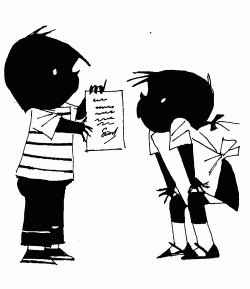 Ik ben Melissa en ik ben stagiair in de leefgroep.  Je hebt me waarschijnlijk wel al eens zien lopen!  In het kader van mijn eindwerk had ik graag samen met de kinderen in de leefgroep gewerkt rond tafelmanieren.  Omdat ik u natuurlijk hier heel graag in wil betrekken, heb ik een heen- en weer schriftje gemaakt. Zo kan u volgen waar u kind mee bezig is. Om hieraan te werken ga ik samen met de kinderen iedere week eventjes samen zitten. Tijdens die groepsmomenten doen we allerlei leuke dingen rond het tafelmoment. Samen organiseren we ook een heus ouderfeest! Een feest voor de ouders van de kindjes. Het feest gaat door op 5 december vanaf 16u30.  Zo kan ook jouw spruit op het einde van de rit met veel trots zijn/haar nieuwe tafelmanieren tonen. P.S.: Het meewerken aan het eindwerk is volledig vrijwillig en kan op elk moment beëindigd worden.
De gegevens die verkregen worden uit de samenwerking worden verwerkt in mijn eindwerk maar volledig anoniem. Op het einde kunnen we samen bekijken hoe het gelopen is. Ik zie het alvast volledig zitten! Groetjes,Melissa Blauwblomme (stagiaire)Bijlage 2: Korte schets van de leefgroepMarie is een meisje van 7 jaar en de ene helft van een identieke tweeling. Samen met haar tweelingzus, Debby, en haar oudere zus Laura (8) verblijven ze in de korf.Marie, Debby en Laura hebben reeds een lange lijdensweg achter de rug. Toen mama en papa nog samen waren was er geregeld ruzie thuis. Het ging helemaal niet goed en ook financieel was het heel moeilijk. Voor mama was de draaglast te groot. Ze stapte zelf naar het comité met haar hulpvraag. Alle drie werden ze in 2007 opgenomen. De afspraken werden goed nagekomen en algauw konden ze in de weekends naar huis. Toen na de grote vakantie er aanwijzingen waren van seksueel misbruik, werd het vertrouwenscentrum ingeschakeld. De vermoedens werden bevestigd. Ook was er een vermoeden van druggebruik in het weekend door mama. De jeugdrechter besliste dat de situatie thuis te onveilig was, en ze werden terug opgenomen in de korf. Vanaf dat moment was het gekomen tot gedwongen hulpverlening. Mama en papa zijn nu gescheiden. Papa is hertrouwd en heeft een vaste woonplaats samen met zijn vriendin. Hij werkt als vrachtwagenchauffeur. Papa en mama hebben geen goede relatie meer. Het is heel moeilijk om samen te werken voor de kinderen. Overleggen, schoolcontacten, feestjes, worden dan ook meestal apart gedaan. 
Mama heeft wisselende relaties. Mama heeft geen vaste verblijfplaats en verblijft momenteel in het vrouwenhuis(CAW). De kinderen kunnen daar ook terecht om eens een namiddag te blijven of kunnen zelfs in het weekend 1 nachtje overnachten. Mama heeft geen vast werk, en is nog niet sterk genoeg om de zorg op zich te nemen. 
Wat de samenwerking met de context hier zo moeilijk maakt, is de dubbele context. En dan vooral het onvermogen om samen te werken van mama en papa samen. Ze maken ruzie over de kleinste dingen. De kinderen worden gebruikt door beide partijen om elkaar zwart te maken, en zitten dus in een loyaliteitsconflict. Manon (12) en Marco (6) zijn broer en zus en verblijven beide in de leefgroep. Ze hebben nog een broertje en zusje die sinds kort ook in de voorziening verblijft, maar niet in dezelfde leefgroep. Manon is de oudste van de 4 en Marco de jongste. De kinderen zijn afkomstig van 4 verschillende vaders. Marco weet niet wie zijn papa is. Er is heel weinig stabiliteit in het leven van mama. Manon heeft heel veel mannen gezien in het leven van mama. Mama werkte vroeger voornamelijk in de prostitutie. Momenteel is moeder hiermee gestopt. De aanmelding gebeurde via de jeugdrechtbank. Moeder woonde toen in een doorgangshuis van een OCMW. De medebewoners trokken aan de alarmbel en meldden verregaande kinderverwaarlozing.  Nu gaat het wat beter met mama. Ze houdt haar aan de afspraken al loopt het soms wel nog eens mis. Mama heeft wisselende partners, en haar woonplaats hangt af van haar partner.  Manon is een meisje die heel sterk wil zorgen. Zorgen voor haar broers en zus, voor haar mama, … Er is duidelijk sprake van parentificatie en een hechtingsstoornis. Het is een heel gekwetst meisje die met enorm veel frustraties en zorgen zit. Manon is het slachtoffer van seksueel misbruik gepleegd door haar vader. Onlangs kwamen er nieuwe feiten aan het licht omtrent seksueel grensoverschrijdend gedrag. Het vertrouwenscentrum werd ingeschakeld. Ze verliest haarzelf in al haar zorgen. (School, mama, broers en zussen, vriendinnen, de groep,…) Dit heeft al enkele keren geresulteerd in een enorme woedebui, waarbij ze dan dingen stuk maakt. Laatst, was dat de ruit in de deur van de vergaderzaal. Die heeft ze ingeschopt van woede. Ze is dan ook in crisis opgenomen in de spoeddienst van de kinder- en jeugdpsychiatrie. Ze is terug in de groep, maar de frustraties en het zorgen blijven een probleem.Marco is de jongste van de 4. Hij ook is zeer hechtingsgestoord en heeft een enorme verlatingsangst.  Hij stelt enorm ‘raar’ gedrag. Als hij een ‘nee’ krijgt, krijst hij de hele groep bijeen. Hij is heel agressief en aarzelt niet om dingen kapot te gooien (radio’s, computerschermen,..) Constant gaat hij aantrekken en afstoten. Hij kan heel lief zijn maar kan in 1 seconde van gemoed veranderen. Hij is heel gedragsgestoord en op school loopt het ook heel moeilijk. Hij gaat naar een type-3 school. De juf van zijn nieuwe school zag het niet meer zitten, en hij is in het begin van dit jaar van school moeten veranderen. Hij gaat nu naar een andere type-3 school. Dit jaar vertoonde hij seksuele gedragingen die niet normaal zijn voor zijn leeftijd. Het vertrouwenscentrum werd ingeschakeld. Na vele gesprekken bleek dat de broers en zussen alle vier onderling geëxperimenteerd hebben. Sharon is een meisje van 17 jaar en verblijft al reeds 16 jaar in de voorziening. Ze verblijft hier al sinds ze een baby’tje was. Voor mama was de draaglast te groot om voor Sharon te zorgen. Ze had heel wat psychiatrische problemen en lijdt ook aan epilepsie. Financieel was het op dat moment onhaalbaar om voor haar kindje te zorgen. Sharon werd vrijwillig opgenomen. Sharon gaat in het weekend soms wel eens naar mama, en ze hebben een vrij goede relatie. Zoals het in elk gezin betaamd, is er wel eens ruzie tussen dochter en mama.  Sharon begrijpt heel goed waarom ze in de voorziening verblijft. Ze snapt dat mama niet voor haar kon zorgen.  Zelf is ze eigenlijk een lieve meid met kuren die normaal zijn voor een puber. Er is geen terugkeer mogelijk naar mama, maar Sharon leert omgaan met mama’s stoornissen. 
Sharon werd ook seksueel misbruikt op jonge leeftijd. Ze heeft hier nog steeds angsten over, en stelt zich toch meer en meer vragen rond de dader.   Dennis (11) en Daan (9) zijn ook twee broers die samen in de leefgroep verblijven. 
Ze zijn geplaatst omdat mama de zorg niet meer kon opnemen. Mama en papa kenden elkaar slechts 2 weken toen mama zwanger werd. Er waren heel veel spanningen thuis en er was sprake van druggebruik en mishandeling. Dennis werd reeds opgenomen toen Daan geboren werd. Mama is geen stabiele factor in hun leven. Ze verplaatst haar enorm veel en verandert haar nummer constant. Soms wordt er plots contact opgenomen en is er een bezoekmoment. Mama mag elke vrijdagavond een uurtje komen om haar kinderen te zien. Ze maakt hier quasi nooit gebruik van of vergeet het. De kinderen lijden hier enorm onder. Papa is sinds een jaar in beeld. Hij neemt in het weekend meer en meer bezoeken voor zijn rekening, en doet het goed met de jongens. Bij beide kinderen was er sprake van druggebruik tijdens de zwangerschap.
Vooral Dennis is hechtingsgestoord. Hij heeft veel moeite met nieuwe mensen in de groep. Hij stelt dan raar gedrag om de aandacht te trekken. (gekke bekken trekken, vervelend gedrag stellen,…) . Hij is eigenlijk een hele brave jongen voor de begeleiding maar pest geregeld de andere kindjes als hij denkt dat we het niet zien.
Daan is een jongentje met zware ADHD en gedragsstoornissen ten gevolge van alcoholmisbruik en drugsmisbruik tijdens de zwangerschap. Hij kan heel agressief uit de hoek komen tegenover de andere kinderen. Hij kan enorm lief zijn, en luistert relatief goed. Soms moet hij eens langs de kant gezet worden om op adem te komen en te kalmeren. Hij kijkt enorm op naar zijn oudere broer! Beide kinderen gaan naar een type-3 school. Gert is een jongentje van 7 jaar. Hij komt uit een heel groot gezin en heeft veel broertjes en zusjes. Tot voor kort verbleef ook zijn broer Jules in de leefgroep. Hij is nu overgeplaatst naar een andere voorziening, die meer op zijn maat is. Vooral de financiële problemen thuis zijn de reden van de plaatsing van de kinderen. Mama en papa kunnen heel moeilijk met geld om. Ook huisvesting is een probleem. Er komt ook een thuisbegeleidingsdienst aan huis. Mama wordt ondersteund om meer leeftijdsadequaat op haar kinderen te reageren en ze wordt geïnformeerd omtrent de verzorging aangepast aan de leeftijd van het kind. Gert is een hele lieve jongen en heeft een hele lange weg afgelegd in de groep. Hij vertoonde enorm lieg- en steelgedrag. Dat liegen is er toch nog niet helemaal uit. Dit jaar in april kreeg hij  nieuwe medicatie wat voor een enorme ommezwaai  gezorgd heeft in Gert zijn persoonlijkheid. Van een hele stille gesloten jongen, die soms niet durfde spreken als we hem iets vroegen, naar een jongen die open gebloeid is en waar je een tof gesprek mee kunt voeren. Het is een aangename jongen. Het valt wel op, dat als zijn medicatie vergeten wordt, hij algauw terug in dat oude gedrag vervalt. Julie is een meisje van 9 jaar. Zij is nog maar enkele weken aangekomen in de leefgroep. Ze zit in een type-3 school samen met twee andere kinderen van de leefgroep. Julie is een echt meisje die heel lief kan zijn. Toch stelt ze heel veel de regels in vraag. Als haar iets wordt gevraagd, vraagt ze waarom dat ze dat moet doen. Meestal gaat ze ook niet meteen tot actie over. Het is eigenlijk een heel dominant en eigenwijs karaktertje. De mama en papa van Julie zijn gescheiden. Mama woont een heel eind ver, en mag om de 14 dagen haar dochter een dag meenemen. Papa woont dichterbij, en ziet Julie ieder weekend. Bij hem mag er overnacht worden. Papa houdt zich echter dikwijls niet aan de afspraken en er kan heel moeilijk op hem gerekend worden. Voor extra opvoedingstaken op te nemen heeft hij al gauw een smoes of excuus klaar. Mama heeft een nieuwe vriend waar ze het nu al een tijdje goed mee doet. Hijzelf is Nederlander en woont nog steeds is Nederland. Papa heeft op dit moment geen nieuwe vriendin. In het verleden had hij wel een vriendin waar hij samen een kindje mee heeft gekregen. Julie en haar zus hebben een contactverbod met die ex-stiefmama, omdat zij heel dominant was tegenover de kinderen. Zo heeft ze Janne, de zus van Julie, ooit proberen te wurgen.
Bijlage 3: de 4 regels We respecteren elkaar aan tafel en zorgen voor elkaar (geen pijn doen, niet pesten) 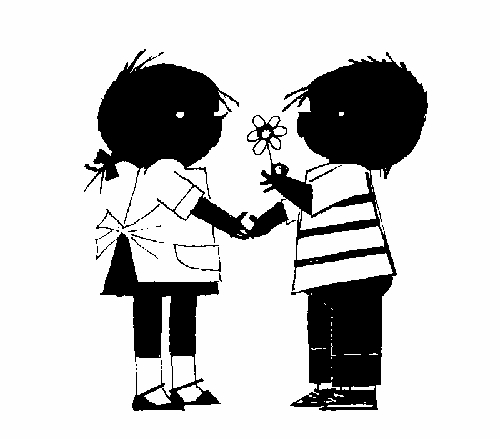 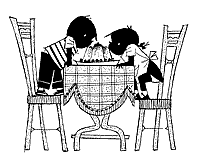 We zijn beleefd aan tafel (geen boeren laten, mond toe eten, met mes en vork eten, …) 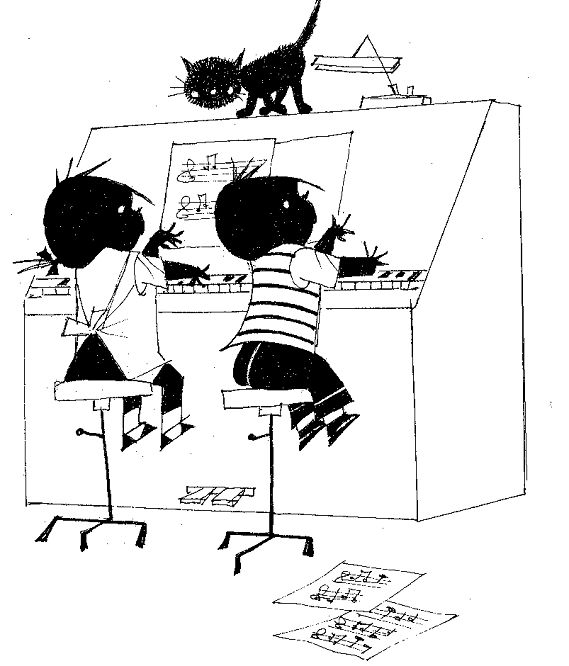 We houden het rustig en gezellig (niet roepen, ook niet zwijgen, maar rustig babbelen)We kunnen wachten op ons beurt en vragen aan elkaar of aan de begeleiding als we iets nodig hebben.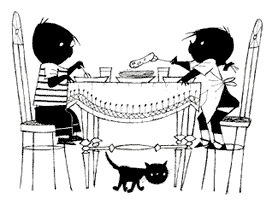 ErrataHieronder kan je een checklist aanleggen van eventuele (taal)fouten die je na het indienen van je afstudeerproject nog ontdekt.